                                                                                                                                   A P R O B A T Prin Decizia  Consiliului raional Străşeni                                                                                                                          nr.   1/5   din  26  februarie 2016      PROGRAMULDE DEZVOLTARE A  ÎNVĂŢĂMÎNTULUIPENTRU ANII  2016-2020S U M A RI.    Introducere____________________________________________________ pagina 3-4II.   Baza conceptuală_______________________________________________ pagina 4-5III. Analiza situaţiei actuale: acces, relevanţă, calitate_____________________  pagina 5-173.1  Pașaportul învăţămîntului____________________________________  pagina 5-103.2  Analiza factorilor şi tendinţelor externe: economici, politici, sociali,       demografici, tehnologici, ecologici (analiza PEST________________  pagina 113.3  Analiza factorilor, contextelor şi tendinţelor în cadrul educațional       ( analiza SWOT )____________________________________________pagina 12-133.4   Priorităţile dezvoltării  invăţămîntului în raion pentru anii 2016-2020 _______________________________________________ _pagina 13-14IV.  Obiectivele strategice şi de referinţă ale dezvoltării învăţămîntuluipentru anii  2016 – 2020____________________________________________ _ pagina 14-17  V.   Acţiuni propuse pentru atingerea obiectivelor strategiceşi de referinţă ale dezvoltării  invăţămîntului în raion pentru anii  2016 - 2020_____________________________________ _____________ pagina 17–265.1  Componentele sistemului de învăţămînt5.1.1  Componenta: Resurse_________________________________________  pagina 17-22Subcomponenta: resurse umane Subcomponenta: resurse material, logistice  şi informaţionale5.1.2  Componenta: Curriculum_______________________________________ pagina 22-245.1.3  Componenta: Infrastructura şi reţeaua instituţiilor de învăţămînt_____________________________________________________pagina 24-255.1.4  Componenta: Relaţii cu comunitatea______________________________pagina 25-26VI.    Etapele şi termenul de implementare______________________________  pagina 26VII.  Costuri de implementare_______________________________ _________ pagina 27VIII. Responsabili de implementare_______________ ____________________  pagina 25-26IX.    Riscuri de implementare________________________________________  pagina 28X.     Managementul implementării   Programului_________________________  pagina 29XI.    Monitorizare, evaluare, rapoarte__________________________________  pagina 29I.   INTRODUCERE         Programul de dezvoltare strategică a învăţămîntului în raionul Străşeni  reflectă politicile   educaţionale de stat, strategia educaţională pe termen mediu, ţinînd cont de strategia educaţională la nivel naţional, local, de evoluţia economică a raionului şi cerinţele profesionale ale pieţii muncii.          Învăţămîntul în raionul Străşeni se dezvoltă prin efortul combinat al structurii conducerii raionului, Direcţiei de învăţămînt, administraţiilor instituţiilor preşcolare, şcolare, complementare, contingentului de elevi şi părinţi din raion.Programul de dezvoltare strategică  indică  direcţiile majore de progres, iar modul de întocmire a acestuia a permis consultarea părţilor interesate şi implicarea lor în asumarea scopurilor, obiectivelor şi acţiunilor propuse.         Programul de dezvoltare strategică a învăţămîntului în raionul Străşeni reprezintă documentul intern principal de planificare operaţională şi realizare a obiectivelor privind  promovarea reformelor în sistemul educaţional, diversităţii transformărilor la nivel de sistem şi raion, asigurînd accesul tuturor elevilor la o educaţie de calitate. Este un document de perspectivă, care rezultă din  situaţia concretă de dezvoltare social-economică a  raionului. Nivelul realizării prezentului Program de dezvoltare este condiţionat de managementul strategic educaţional ca formă de conducere modernă, axată pe anticiparea schimbărilor şi modificărilor în cadrul sistemului de învăţămînt care trebuiesc operate, adaptarea permanentă a acestui sistem la mediul în care funcţionează, pentru producerea schimbărilor calitative în sistem şi evitarea insuccesului educaţional, soluţionarea problemelor din teritoriul administrat.          Planurile de activitate anuale, care vor include acţiunile concrete de realizare a Programului, se vor utiliza, totodată şi în scopul monitorizării şi evaluării acestuia.         Programul raional are menirea de a stabili obiectivele şi priorităţile strategice de dezvoltare ale învăţămîntului în concordanţă cu obiectivele şi priorităţile strategice de dezvoltare naţională.          În vederea realizării competenţelor şi atribuţiilor, cu care sunt abilitate, întru atingerea obiectivelor şi priorităţilor propuse, Organul local de specialitate în domeniul învăţămîntului ca subdiviziune a Consiliului raional, va  dezvolta parteneriate cu alte instituţii publice şi/sau private autohtone şi/sau străine, pentru a  impulsiona procesul de atragere a investiţiilor necesare învăţămîntului în teritoriu şi aplicarea inovaţiilor, tehnologiilor educaţionale moderne caracteristice, predominant, sistemului educaţional european. Personalul angajat al Direcţiei învăţămînt asigură buna funcţionare a instituţiilor preuniversitare din raion şi monitorizează realizarea politicilor educaţionale de stat de la nivel central la nivel local, asigură implementarea şi îndeplinirea planurilor de învăţământ,  programelor de studii,  metodologiilor didactice şi de alternativă, coordonează activitatea instituţiilor de învăţământ preuniversitar. Echipa managerială a Direcţiei învăţămînt constituie un grup de lucru de specialişti calificaţi în domeniul de specialitate, cu o experienţă de activitate profesională  şi abilităţi de conlucrare cu administraţiile  publice locale în problemele organizării învăţămîntului preşcolar şi şcolar la nivel local, creării condiţiilor de desfăşurare a procesului educaţional, cu pregătiri speciale în aspectele de evaluare şcolară şi prestanţă de servicii metodice, asigurînd cu cucces implementarea reformei structurale în terotiriu şi de  optimizărea  reţelei şcolare,  realizărea curruculumului prescolar, disciplinar şcolar,  asigurînd rezultativitate şi performanţe educaţionale. În acest context, la întocmirea Programului respectiv s-a ţinut cont de cadrul legal şi strategic existent, care stabileşte politicile educaţionale naţionale de dezvoltare pe termen mediu şi lung.           Programul de dezvoltare strategică a învăţămîntului se bazează pe aceleiaşi principii care stau şi la baza dezvoltării sistemului de învăţămînt naţional:eficienţa – buna utilizare a resurselor materiale, umane şi financiare din teritoriul administrat;echitatea – drepturi egale de acces la valorile educaţionale, sociale şi culturale pentru toţi copiii din teritoriul administrat, indiferent de locul lor de trai, naţionalitate, apartenenţă religioasă;durabilitatea – caracterul viabil din punct de vedere tehnic, financiar şi instituţional al măsurilor, activităţilor, programelor şi proiectelor de dezvoltare la nivel raional; planificarea – toate activităţile, măsurile, programele şi proiectele, menite să susţină dezvoltarea învăţămîntului în teritoriu, vor fi  elaborate în conformitate cu strategiile naţionale de dezvoltare, cît şi cu  Programul de dezvoltare social-economică a raionului Străşeni pentru aceiași perioadă, cu obiective, priorităţi şi mecanisme clar definite;          coordonarea - toate activităţile, măsurile, programele şi proiectele, menite să susţină dezvoltarea învăţămîntului la nivel local, vor fi  concordate la nivelul instanţelor ierarhic superioare;parteneriatul – cooperarea Organului local de specialitate în domeniul învăţămîntului (Direcţia învăţămînt) cu  autorităţile  publice locale de ambele nivele, societăţii civilă în activitatea de planificare, elaborare şi realizare a programelor, activităţilor de susţinere a dezvoltării învăţămîntului raional;transparenţa – claritatea în procesele alocării, distribuirii şi utilizării mijloacelor şi resurselor, menite să realizeze strategiile, programele şi proiectele de dezvoltare raională în toate domeniile educaţionale.II. BAZA CONCEPTUALĂCa  temei  pentru  elaborarea  prezentului  program  au   servit   cadrul  legislativ,  normativ  al  politicilor educaţionale  în  vigoare:Codul Educaţiei al Republicii Moldova nr.152 din 17 aprilie 2014;Strategia de dezvoltare a educației pentru anii 2014-2020  aprobată prin Hotărîrea   Guvernului nr.944din  14 noiembrie 2014 „Educaţia-2020”Strategia   de  dezvoltare   a   raionuluiLegea Republicii Moldova nr.436-XVI din 28.12.2006  „Privind administraţia publică locală";Legea Republicii Moldova privind transparenta in procesul decizional nr. 239-XVI din 13.11.2008.Hotărîrea Guvernului Republicii Moldova nr.434 din 23 iulie 1996 „Pentru  aprobarea   Instrucţiunii  cu privire la evidenţa copiilor şi adolescenţilor cu vîrste între 5 şi 16 ani";Hotărîrea Guvernului Republicii Moldova nr. 527 din 23 august 1993 „Cu privire la crearea      fondului învăţămîntului general şi asigurării sociale a elevilor”Hotărîrea Guvernului Republicii Moldova nr. 198 din 16 aprilie 1993 „Cu privire la protecţia copiilor şi familiilor socialmente vulnerabile”;Instrucţiunea  cu privire la evidenţa copiilor şi adolescenţilor cu vîrste între 5 şi 16 ani;Convenţia ONU „Cu privire la drepturile copiilor".Planul Naţional „Educaţie pentru Toţi – Iniţiativă de Acţiune Rapidă”    Planul naţional de acţiuni  pentru implementarea reformei structurale în educaţie  aprobat prin Hotărîrea Guvernului nr 484 din 5 iulie 2011Planul de acţiuni pentru realizarea Strategiei naţionale  de prevenire şi combatere a corupţiei în învăţămînt  Hotărîrea Guvernului RM nr.523 din 11 iulie 2011 cu privire la aprobarea Programului de dezvoltare a educaţiei incluzive în Republica Moldova pentru anii 2011-2020 etc.Legii nr.169 din 09.07.2010 pentru aprobarea Strategiei de incluziune socială a persoanelor cu dezabilități (2010 – 2013)Strategiei naţionale şi Planului de acţiuni privind reforma sistemului rezidenţial de îngrijire a copilului pe anii 2007-2012, aprobate prin  Hotărîrea Guvernuluinr.784 din 9 iulie 2007Hotărîrea Guvernului RM Nr. 868 din  08.10.2014 privind finanţarea în bază de cost standard per elev a instituţiilor de învăţămînt primar şi secundar general din subordinea autorităţilor publice locale de nivelul al doilea. Regulamentul-tip al instituției de învățămînt secundar general (școală primară, gimnaziu);Regulamentul  de  organizare  şi  funcţionare  a  liceelor.Regulamentul cu privire la admiterea în învățămîntul liceal, aprobat prin ordinul ME nr.680 din  04 iulie 2013.Regulamentul de admitere în învăţămîntul liceal, aprobat prin ordinul ME nr.802 din 11 iulie 2014.Regulamentului  de  atestare  a  cadrelor  didactice  din  învățămîntul preșcolar,  primar,  special, complementar,  secundar  și  mediu  de  specialitateCodul Muncii al Republicii Moldova (Cod nr. 154 din  28.03.2003) Lege referitor la unele modificări în Codul Muncii :art. 301, alin 1 si la Legea Învăţământului(Legea nr.91 din 26 aprilie 2012)Ordine ale Ministrului Educaţiei al Republicii MoldovaDeciziile Consiliului raionalMISIUNEA DIRECŢIEI ÎNVĂŢĂMÎNT:  Direcţia învăţămînt realizează conexiunea dintre organele centrale şi instituţiile de învăţămînt preuniversitar în procersul de susţinere şi implementare a politicilor educaţionale de stat, asigură standardele de eficienţă a învăţării în reţeaua şcolară prin valorizarea calităţii resurselor umane şi prin potenţarea succesului educaţional al elevilor şi transformarea acestuia în succes social.VIZIUNEA DIRECŢIEI ÎNVĂŢĂMÎNT: Optimizarea reţelei şcolare se va realiza doar ca relevanţă pentru elevi. Pînă în anul 2020 toate instituţiile de învăţămînt, de orice tip, vor fi asigurate cu desurse umane înalt competitive, capabile să funcţioneze eficient în societatea actuală, prin transpunere la nivel local a politicilor de stat pentru educaţie.III. ANALIZA SITUAŢIEI ACTUALE: ACCES, RELEVANŢĂ, CALITATE3.1  Pașaportul învăţămîntuluiRaionul Străşeni se află în centrul Moldovei, la 23 km depărtare de oraşul Chişinău, capitala Republicii Moldova. Teritoriul raionului se întinde pe o suprafaţă de 72,9 mii ha, din care 27,4 mii ha sunt terenuri agricole, inclusiv 18,9 mii ha - terenuri arabile, 3,3 mii ha – păşuni, 0,4 mii ha – pârloagă; 11,9 mii ha - plantaţii multianuale, inclusiv 8,3 mii ha – vii,  3,6 mii ha – livezi.  Fond forestier bogat, deţinând circa 36,7% din terenurile fondului silvic al ţării, utilizat ca resursă pentru dezvoltarea turismului, recreaţiei şi cinegeticii. În componenţa raionului Străşeni sunt 27 primării, care includ 39 localităţi. În raion sunt două oraşe: Străşeni, care include în componenţa primăriei şi satul Făgureni şi  Bucovăţ. Ramurile principale ale economiei raionului sunt agricultura şi industria prelucrătoare. Solul, în majoritate, este de tip cernoziom, fertilitate căruia este una din cele mai joase în Regiunea Centru, nota de bonitate a solului fiind de 55 puncte faţă de media regională - 60 puncte.  Condiţiile climaterice şi de sol favorizează creşterea cerealelor, porumbului, floarea soarelui, legumelor şi  cultivarea strugurilor.          Sectorul zootehnic al raionului este suficient de dezvoltat, în special creşterea vitelor şi a păsărilor.  În prezent în raion funcţionează 78 întreprinderi industriale cu volumul mediu al producţiei de aproximativ 3,0 milioane lei per întreprindere,  preponderent îndreptate spre prelucrarea producţiei agricole. 17 fabrici de vin,  constituie cel mai înalt număr în ţară.Producţia industrială este concentrată în sectorul vinicol (vinuri, divin) şi în sectorul de panificaţie. În raion există şi 6 întreprinderi ale industriei uşoare (inclusiv industria textilă). Prezenţa resurselor naturale în raion a permis şi dezvoltarea industriei extractive. (pietriş, prundiş, bolovani, silex, pietre pentru cioplit şi blocuri de calcar pentru construcţii) Pe teritoriul raionului este cel mai mare lac de acumulare – lacul Ghidighici. Sectorul de servicii în raionul Străşeni este, în mare parte, reprezentat de comerţul cu amănuntul, volumul căruia a crescut continuu până în prezent. În structura serviciilor cu plată prestate populaţiei, ponderea cea mai mare o deţin serviciile comunale, poşta şi comunicaţiile şi serviciile de alimentaţie publică. Volumul serviciilor prestate populaţiei este cu 11% mai înalt decât medie pentru regiunea Centru.Transportul de mărfuri şi pasageri este realizat de întreprinderi individuale şi societăţi cu răspundere limitată.Populaţia stabilă a raionului Străşeni constituie 91 346 locuitori, dintre care populaţia urbană 21 631 locuitori şi populaţia rurală 69 715 locuitori. Centrul raional – oraşul Străşeni, are o populaţie totală de 21 100 locuitori, dintre care urbană – 20 300 şi rurală - 800 locuitori.Ponderea populaţiei rurale în raion constituie 76,3 %. Valoarea maximă a densităţii populaţiei este de 25 locuitori/km2.  Sporul natural al populaţiei este pozitiv – 2,2 promile. În sistemul de învăţămînt în raion funcţionează 73 instituţii preşcolare şi preuniversitare şi 3 instituţii complementare: (38 – grădiniţe de copii; 2- şcoli primare-grădiniţă; 19 - gimnazii; 11-  licee; 1-şcoală sportivă, 2 – centre de creaţie a copiilor)În sistem  funcţionează 38 de instituţii de învăţămînt preşcolar cu un contingent de 4209 copii încadraţi în 181 de grupe cu divers regim de activitate. Din 38 instituţii preşcolare – 30 sunt amplasate în clădiri-tip, 8 în clădiri adaptate la condiţiile de realizare a sistemul de învăţămînt preşcolar. Spaţiul rezervat pentru realizarea procesului educaţional se utilizează la 78,5 % din numărul total de locuri disponibile.Capacităţi de proiect per utilizareIndicii de capacitate şi procentul utilizării spaţiului în diapazonul treptelor de şcolaritate:Instituţii preşcolare:Instituţii şcolareŞcolarizare/instituţionalireI. Analiza contingentului  populaţiei instituţiilor educaţionale  şcolare, preşcolare şi complementare.a) Rata miscarii naturale a populației în raionul Strășeni 2009 - 2015Indicii  sporului natural al populaţiei raionului sunt scăzuţi şi aproximativ constanţi în ultimii 5 ani, fapt care direct influieţează reţeaua şcolară în perspectivă. În perioada ultimilor 5 ani 10 721  de cetăţeni din raionul Străşeni au plecat la muncă peste hotarele republicii pe perioade nedeterminate şi încusiv cu ei 121 copii de vîrstă şcolară.b) Contingentul populaţiei şcolare în perioada 2012 - 2015Constatări: Numărul de clase şi elevi sunt în descreştereSituaţia reţelei şcolare la 01 septembrie 2016Şcolarizarea elevilor  cu vîrste 7 – 16 aniConstatări:Accesului copiilor la educaţia de bază este asiguratSporul natural al populaţiei în scădere, micşorarea numărului de copii în instituţiile educaţionale şi clase de elevi. Număr redus de copii per cadru didacticOptimizarea reţelei şcolare reorganizarea prin lichidare a instituţiilor cu efectiv  de copii redus şi deficit bugetar impunătorIneficienţa educaţională în clasele simultaneImposibilitatea asigurării şcolilor mici cu cadre didactice calificate (tineri specialişti) din motivul numărului redus de oreDezvoltarea reţelei şcolilor de circumscripţie şi asugurarea transportului   specializat pentru eleviRedicerea numărului de elevi înmatriculaţi în învăţămîntul liceal. Reorganizarea  reţelei de licee.Număr mare de elevi veniţi-plecaţiAsigurarea instruirii la domiciliu a elevilor aflaţi în dificultateExistenţa fenomenului absenteism şcolar şi a abandonuluic) Contingentul populaţiei preşcolared) Contingentul copiilor din instituţiile complementareII. Analiza nivelului de încadrare în toate unităţile de învăţământ din subordine a cadrelor  didactice.               În instituţiile de învăţămînt preuniversitar (şcoli) din raion activează 742  didactice calificate ,515 personal auxiliar, care contribuie la instruirea şi educaţia a 9231 elevi .  În sistemul preşcolar activează 369  cadre didactice cu studii de specialitate, personalul auxiliar constituie  541, numărul total de copii cu vîrstă preşcolară 6280,  din ei instituţionalizaţi în grădiniţele de copii – 4209.                     În instituţiile de învăţămînt şcolare 70,86 % din numărul cadrelor pedagogice sunt deţinătoare de grade didactice : (17- grad didactic superior, 66- grad didactic întîi, 481 – grad didactic doi). În învăţămîntul preşcolar din 369 cadre didactice – 5 sunt deţinătoare a gradului didactic întîi, 159- a gradului didactic doi.( 43,09 % din contingent deţin drade didactice ).a)  Dinamica numărului cadrelor didactice din instituţiile şcolareb) Vîrsta medie a cadrelor didactice-specialisti din raion la disciplina datac) Total contingent cadre pe categorii de vîrste:- cadre manageriale şcolare58 cadre mangeriale s-au 67% au vîrste între 45 – 65, 4 conducători depăşesc această limită-cadre didactice şcolare58 cadre didactice  s-au 54 % au vîrste între 45 – 65,     46 cadre  depăşesc limita de 65  ani.d)  Dinamica numărului cadrelor didactice din instituţiile preşcolareConstatări:Existenţa fenomenului de migraţie a cadrelor didactice şi de abandonare a sistemuluiActivitatea prin cumul în şcolile mici nu asigură calitatea instruiriiNumărul redus de debutanţi în activitatea didactica Existenţa disciplinelor şcolare citite de pedagogi de altă disciplinăVîrsta medie a cadrelor didactice la disciplinele şcolare 40 -50 aniNivel scăzut al prestigiului profesiilor pedagogiceNivel de trai mediocru şi salarii miciPosibilităţi reduse de crestere pe scara ierarhicăTIPOLOGIA ŞI REPARTIȚIA SPAŢIALĂ A INSTITUŢIILOR DE ÎNVĂŢĂMÎNT  STRASENI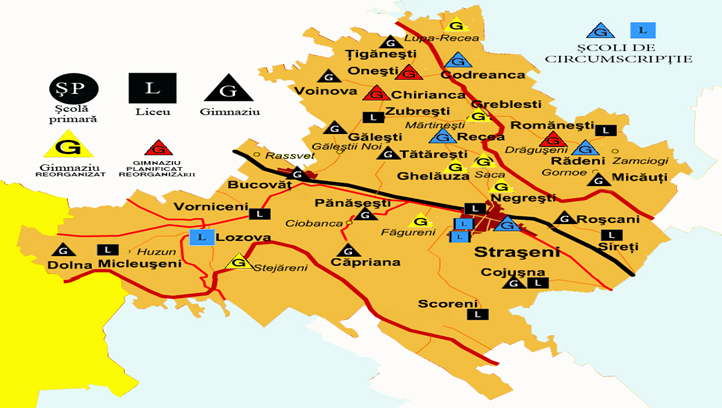 3.2  Analiza factorilor şi tendinţelor externe: economici, politici, sociali,demografici, tehnologici, ecologici (analiza PESTE)Factori politici: descentralizarea structurilor de deciziedistribuţia puterii între partidele politice la nivelul localprezenţa în organele APL a unor cadre didactice în funcţia de consilieriprezenţa în Consiliul de Administraţie al instituţiilor de învăţămînt  a reprezentanților APL şi a părinţilor.tendinţa politica de coeziune şi integrare europeanăFactori economici:nivel satisfăcător al  potenţialului economic al raionului.dezvoltare preponderent agricolă şi comercialăinsuficienţa resurselor financiare alocate învăţământuluinivelul slab al venitului populaţieiagenții economici nu sunt suficient de receptivi la necesităţile învăţământuluilipsa unei legislaţii motivaţionale pentru agenții economici astfel încât sponsorizările pentru învăţămînt  să fie mai facile politica de finanţare pe baza de proiecte şi programe externe.Factori sociali:număr mare de populaţie aflate în şomaj nivel de asigurare materială şi trai scăzut a unor  categorii socialemigraţia temporară a părinţilor la muncă în străinătatenumăr mare de copii rămaşi în supravegherea rudelor, vecinilor cu iresponsabilitate faţă de educaţia copiilor.Impactul negativ al unor programe/ştiri din mass-media asupra copiilor şi adolescenţilor.educaţia nu este văzută ca un mijloc de promovare socială şi economicăserviciile de asistenţa socială insuficienteoportunitatea unei oferte extinse pe piaţa muncii în contextul dezvoltării europenesituaţie demografică în descreştere preponderent în mediul ruralFactori tehnologici:globalizareatoate instituţiile de învăţămînt şcolare dispun de săli de calculatoare şi  conexiune internet56 % din grădiniţele de copii sunt conectate la internetinvestiţii de capital străin pentru modernizarea tehnologiilorpătrunderea tehnologiei moderne întâmpină dificultăţi financiaresistemul educaţional nu presupune dezvoltarea serviciilor de educare a adulţilor pe domenii de activitate.acces a populaţiei la televiziunea prin cablu/digitală cu programe educaţionaleutilizarea tehnologiei informaţiei în scopul dezvoltării relaţiilor interinstituţionaleFactori ecologicicalitatea redusă a apei potabilelipsa sistemelor de canalizare şi apeducte în multe localităţigrad înalt de împădurire a teritoriului raionuluilipsa întreprinderilor chimice şi a întreprinderilor cu evacuări nocive 3.3  Analiza factorilor, contextelor şi tendinţelor în cadrul educațional (Analiza SWOT)IV. Priorităţile dezvoltării  invăţămîntului în raion pentru anii 2016-2020Realizarea unui sistem educaţional stabil, echitabil, eficient şi relevant. Democratizarea şi umanizarea procesului educaţional  bazat pe valorile generale umane şi naţionale. Realizarea  demersurilor   în  vederea  alocării  resurselor  financiare  necesare  aplicării  politicilor educaţionale de Stat în instituţiile de învăţămînt din raionul Străşeni.Crearea condiţiilor optime pentru asigurarea dezvoltării şi  eficientizării învăţămîntului în raion în contextul reformei curriculare şi promovării şcolii prietenoase copilului.Asigurarea educaţiei timpurii în unităţile de  învăţământ preuniversitar din raion Optimizarea în continuare reţelei şcolare  în conformitate cu  Planul naţional de acţiuni pentru implementarea reformei structurale în educaţie  şi în corespundere cu perspectivele demografice şi dezvoltării social-economice a localităţilor din raion şi asigurarea accesului copiilor la o educaţie mai bună şi de calitate.Dezvoltarea bazei tehnico-materială şi financiară a şcolilor de circumscripţie.Realizarea şi monitorizarea în continuare a curriculum-ului  şcolar bazat pe competenţe Evaluarea şi popularizarea performanţelor şcolare şi extraşcolareMonitorizarea aplicării sistemului legislativ care să asigure modernizarea, stabilitatea şi predictibilitatea sistemului de învăţământ, precum şi garantarea egalităţii de şanse la accesul la educaţie. Corelarea curriculumului general cu posibilitățile copilului cu cerințe educaționale speciale (CES), din perspectiva  procesului de incluziune şcolară şi socială a acestora. Asigurarea calităţii procesului formării continui a cadrelor didactice şi manageriale  orientat spre  performantă şi rezultativitate, a extinderii specializării şi perfecţionării.  Stimularea inovaţiilor proprii în învăţămînt. Promovarea experienței avansate din unitățile educaționale stimulatoare de idei, bune practici de activitate pedagogică. Crearea unor condiţii favorabile pentru dezvoltarea şi realizarea maximă a potenţialului intelectual şi creativ al cadrelor didactice orientate spre rezultate de performanţă,  progres  şi eficienţă şcolară. Direcţionarea cadrelor didactice spre cursurile de reconversie profesională în vederea acoperirii necesarului de cadre pentru disciplinele Extinderea şi ameliorarea permanentă a comunicaţiilor electronice, implementarea Soft-urilor educaţionale în scopul asigurării unui învăţămînt de calitate.Sensibilizarea şi atragerea partenerilor educaționali din comunitățile locale, parteneri din republică şi internaţionali în soluționarea problemelor instituţiilor educaţionale. Asigurarea siguranţei elevilor în incinta unităţii şcolare 
V. OBIECTIVELE STRATEGICE ŞI DE REFERINŢĂ ale dezvoltării învăţămîntului pentru anii  2016 – 2020I. Asigurarea şi promovarea unui management educaţional democratic orientat spre schimbare.Asigurarea condiţiilor şi monitorizarea aplicării la nivel raional şi local a documentelor de stat ce ţin de domeniul conducerii inovative în instituţiile educaţionale.Respectarea principiului de transparenţă, echitate şi profesionalism în exercitarea competenţelor de serviciu. Implicarea eficientă a tuturor managerilor şcolari în exercitarea atribuţiilor manageriale şi administrare eficientă a şcolii asigurînd tendinţe de dezvoltare instituționalăFormarea  continuă şi promovarea   unui management educaţional de calitate,respectînd principiile de conducere participativă,organizare şi programare raţională, conducerii dinamice şi inovării permanente.Asigurarea transparenţei în procesul decizional în cadrul şedinţelor Consiliului  Consultativ şi de Administraţie.Implicarea cadrelor didactice în dirijarea  procesul decizional prin  participare activă la dezbaterile în cadrul  Consiliilor  profesorale. Promovarea interesului de creştere profesională  prin   grade didactice şi manageriale.Organizarea activităţilor de cercetare didactică în cadrul Centrului Metodic şi asigurarea unei   asistenţe metodice relevante la nivel local. Promovarea experienţei manageriale în problema dezvoltării organizaţionale a instituţieiII. Realizarea unui sistem educaţional stabil, echitabil, eficient şi relevant. Asigurarea accesului tuturor elevilor la servicii educaţionale de calitate. Formarea personalităţii în raport cu potenţialul acesteia.Asigurarea serviciilor de consiliere şi orientare şcolară, profesională şi de asistenţă psihopedagogică.Identificarea şi soluţionarea problemelor sistemului educaţional preşcolar. Asigurarea relevanţei educaţiei timpurii.Combaterea şi preîntîmpinarea violenţei in şcoală, familie şi in mediul social. Asigurarea educaţiei complementare (educaţie pentru sănătate, cultură, cultură civică, antreprenorială şi tehnologică, artistică,  sport etc. ).Prevenirea şi combaterea marginalizării şi a excluziunii sociale prin cuprinderea în şcoală a tuturor copiilor cu dezabilități/ cerinţe educaţionale speciale/ şi din grupuri vulnerabile. Asigurarea accesului în domeniul învăţământului şi educaţiei pentru minorităţile naţionale şi confesiuni religioase.Asigurarea evaluării tuturor elevilor din învăţământul preuniversitar în conformitate cu noile reglementări. III.  Monitorizarea  aplicării  sistemului  legislativ  care  să  asigure  modernizarea,  stabilitatea  şi  predictibilitatea  sistemului  de  învăţământ,  precum  şi  garantarea egalităţii de şanse la accesul la educaţie de calitate. Optimizarea şi reorganizarea reţelei şcolare asigurînd dreptul tuturor copiilor la o educaţie mai bunăFundamentarea şi implementarea planului raional de reabilitare şi dotare a instituțiilor de învăţămînt în parteneriat cu administraţiile publice locale, sprijinirea demersului local pentru renovarea curentă şi capitală a edificiilor, construirea de grădiniţe noi pentru cuprinderea copiilor de 3 - 6 ani. Acţiuni pentru organizarea claselor pregătitoare în învăţămîntul preşcolar.Cuprinderea copiilor cu învățămîntul general obligatoriu, prevenirea și diminuarea  abandonului şi absenteismului școlar.Organizarea  şi asigurarea funcţionării grupelor cu regim prelungit.Organizarea transportării în securitate a copiilor la şcolile de circumscripţie. Consolidarea competenţelor de proiectare curriculară. Promovarea  curriculumului  la  decizia  şcolii  (CDŞ) şi  abilitarea cadrelor didactice în proiectarea CDŞFormarea competenţelor de a răspunde la provocările societăţii.Reintegrarea socioeducaţională a copiilor aflaţi în instituţiile de tip rezidenţialIV. Asigurarea evaluării şi monitorizarea calităţii educaţiei, controlului şi îndrumării in instituţiile de învățămîntOrganizarea inspecţiei şcolare conform RODIS ( Regulamentului de organizare şi desfăşurare a inspecţiei şcolare ) elaborat de Ministerul Educaţiei.Evaluarea cadrului didactic în contextul exigenţelor timpului. Eficientizarea controalelor interne realizate şi asistenţelor didactice.Evaluarea  calităţii pregătirii copiilor preşcolari către debutul şcolar.Monitorizarea şi evaluarea calităţii implementării  standardelor de eficienţă a învăţării in toate treptele de şcolaritate.Corectitudinea evaluării rezultatelor şcolare; Analiza, comentarea şi aprecierea rezultatelor.Elaborarea  şi administrarea  testelor  de evaluare în instituţiile de învăţământ.Corectitudinea organizării  controlului intern în instituţiile preuniversitare.Monitorizarea realizării curriculei modernizate pentru învăţământul, primar şi secundar general   în concordanţă cu Ghidurile de implementare şi Standardele educaţionale de eficienţă a învăţării. Raportarea curriculumului la tendinţele moderne şi la finalităţile de perspectivă ale dezvoltării învăţământului. Evaluarea valorificarii potenţialului creativ al elevilor prin intermediul activităţilor extradidacticeEvaluarea aplicării exigente a notării în cadrul lecţiilorRidicarea  nivelului de promovabilitate  în clasele de gimnaziu şi liceu.V. Asigurarea relevanţei studiilor pentru viaţă, cetăţenie activă şi succes în carieră1.Asigurarea relevanţei educaţiei timpuriiAbilitarea cadrelor didactice preşcolare  pentru aplicarea eficientă şi corectă a standardelor de dezvoltare a copilului de la naştere pînă la 7 aniPromovarea  programelor  de  educaţie  preşcolară  capabile  să  satisfacă  necesităţile  cognitive,afective, sociale şi fizice ale tuturor copiilorEvaluarea  impactului  curriculumului preșcolar,  implementarea  instrumentelor  de  evaluare  a  gradului  de pregătire pentru şcoală2.Asigurarea relevanţei studiilor în învăţămîntul primar şi secundar generalFormarea competenţelor necesare pentru viaţăOrientarea  și  ghidarea  în  cariera  profesională  a  elevilor  din  învățămîntul  generalDotarea instituţiilor de învăţămînt cu echipamente moderne ce ar spori cunoaştereaPromovarea învăţămîntului opţional complementarVI. Orientarea educaţiei permanente în vederea obţinerii unor calificări noi, a extinderii specializării şi perfecţionării resurselor umane. Asigurarea condiţiilor şi posibilităţilor de formare continuă a personalului didactic preuniversitar.Asigurarea cu cadre didactice calificate toate nivelurile sistemului educaţionalRespectarea legislaţiei muncii şi altor acte normative în vigoare cu privire la susţinerea  tinerilor specialişti, atragerea şi menţinerea cadrelor performante în sistem.Promovarea prestigiului profesiei de cadru didactic. Promovarea imaginii şi a statutului social al pedagogului.Evaluarea performanţelor cadrelor didactice, promovarea acestora în cadrul concursurilor raionale şi republicane;Promovarea cadrelor didactice performante, corectitudinea aplicării actelor normative cu privire la ocuparea funcţiilor vacante de conducător al instituţiei educaţionale.VII. Promovarea educaţiei incluzive şi dezvoltarea alterativelor educaţionale. Prestarea serviciilor educaţionale prin SAP.Creşterea participării tuturor elevilor la educație şi, totodată, reducerea numărului celor excluşi din cultura, curricula şi valorile comunității promovate prin şcoala generală Promovarea  politicilor şi a practicilor incluzive din instituţii, astfel încât ele să răspundă şi să fie aplicate diversității elevilor din localitate. Reducerea barierelor în învățare şi participare pentru toți elevii, nu doar pentru cei cu dezabilități sau cei etichetați ca având „nevoi educaționale speciale”. Înțelegerea diferențelor dintre elevi ca resursă pentru procesul de învățare, nu ca o problemă ce trebuie depăşită. Recunoaşterea dreptului elevilor la educație în propria lor localitate. Evoluția gradului de incluziune în şcoli, atât în privința personalului, cât şi în privința elevilor. Recunoaşterea faptului că incluziunea în educație este un aspect al incluziunii în societate. 
Respectarea actelor normative cu privire la incluziunea şcolară;Monitorizarea activităţii SAP, Centrelor de resurse create din  17  instituţii educaţionale şi cadrelor didactice de sprijin.Organizarea şi monitorizarea activităţi Comisiilor multidisciplinare intraşcolare.VIII. Dezvoltarea şi extinderea învăţămîntului prin parteneriat şi relaţii comunitareSensibilizarea şi atragerea partenerilor  educaționali din comunitățile locale în soluționarea problemelor instituţiilor educaţionale.	Menţinerea şi dezvoltarea relaţiilor de parteneriat cu mediul asociativ (organizaţii neguvernamentale, organisme de drept public şi/sau privat).Atragerea de sponsorizări,finanţări şi donaţii.Atragerea proiectelor parteneriale de ajutorare şi renovare a instituţiilor de învăţămînt.Asigurarea transparenţei şi comportamentului comunicativ eficient în relaţia cu partenerii educaţionali.Informarea periodică a autorităţilor publice locale referitor la problemele sistemului educaţional.Informarea periodică a Consiliului raional despre activitatea Direcţiei învăţămînt  şi starea lucrurilor în sistemul educaţional.Organizarea de evenimente socio-culturale, artistice şi de tineret.Menţinerea şi dezvoltarea relaţiilor de parteneriat cu mass-mediaIX. Crearea şi extinderea posibilităţilor de manifestare a creativităţii copiilor.Promovarea valorilor culturale, a tradiţiilor neamului, prin activităţile extraşcolare desfăşurate în cadrul raionului şi în instituţii.Promovarea elevilor cu aptitudini speciale prin intermediul concursurilor şcolare;Valorificarea potenţialului creativ al elevilor;Încurajarea şi stimularea spiritului de inițiativă şi creativitate al elevilor dotaţi.Dezvoltarea la copii a încrederii în forţele proprii atît în cadrul orelor cît şi în cel al activităţilor educative, alte activităţi organizate în timpul liber al lor cu  caracter inedit, creativ.Promovarea succesului în activități de orice gen.Selectarea şi angajarea  în sistem al cadrelor didactice cu spirit de iniţiativă şi creator, capabil şi competent în conţinuturi utile pentru elevi în afara curricula.( design, artizanat, pictură,muzica, sport, etc.)VI. Acţiuni propuse pentru atingerea obiectivelor strategice şi de referinţă ale direcției învățămînt pentru anii  2016 – 2020Total5359420978,5%Capacitate proiectutilizareutilizareTotal17968923151,3%Capacitate proiectutilizareutilizareNatalitateMortalitateSpor naturalNupțialitate(căsătorii)DivorțialitateMortalitate infantilă200913,312,70,68,63,48,3201012,713,7-17,93,712201113,311,22,18,32,818,1201213,811,62,27,73,112201312,410,22,17,335,1201412,511,517,63,213,1201512,211,11,17,82,99,6Unitatea de masura:    La 1000 locuitori Unitatea de masura:    La 1000 locuitori Unitatea de masura:    La 1000 locuitori Unitatea de masura:    La 1000 locuitori # Mortalitatea infantila la 1000 nascuti-vii# Mortalitatea infantila la 1000 nascuti-vii# Mortalitatea infantila la 1000 nascuti-viianii201520162017201820192020Contingent clase/elevi412/9231388/8690402/9048407/9116405/9072386/8646Nr.mediu elevi în clasă22,422,322,522,322,422,3Clase/elevi I-IVClase/elevi V-IXClase/elevi X-XIITotal I-XII2014-2015165/3861201/441246/938412/92312013-2014166/3741217/446259/1109442/93122012-2013181/3780249/479568/1335498/10000clase  primareclasegimnazialeclase licealetotalclase I-XIINr. de clase16520146412Nr. de elevi386144129389231Nr. mediu de elevi pe clasă23,421,920,422,4Nr. de cadre didactice17649175742Elevi învăţ. primarElevi învăţ. gimnazialTOTAL  cl. I-IXNr.de elevi 386144128273neşcolarizaţi044Procentul şcolarizării 100%99.96%99,95%Copii în localitateGrupe/copii instituţionalizaţi2014-20156280181/42092013-20146253157/40112012-20136200172/3918instituţiaGrupe/copii instituţionalizaţiGrupe/copii instituţionalizaţi2014-2015CCTACA (Centrul de creaţie tehnico-aplicativă a copiilor şi adolescenţilor)12/18012/1802014-2015CCE ( Centrul de creaţie al elevilor)32/45332/4532014-2015Şcoala sportivă34/489Învăţămînt preşcolarÎnvăţămînt şcolarÎnvăţămînt complementarFără grad210/56,91 %232/29,14%33/64,70%Cu grad didactic159/43,09 %564/70,86 %18/35,30 %Disciplina școlarăVîrsta medie a cadrelor didactice specialist din raion la disciplina datălimba și literatura română43,47limba străină40,99limba rusă49,46matematică47,61biologie47,76fizică50,95chimie47,48informatică38,42istoria românilor și universală46,84geografie45,67educație civică43,35educație muzicală50,9educație tehnologică50,45educație fizică48,95sub 25 ani25-29 ani30-34 ani35-39 ani40-44 ani45-49 ani50-54 ani55-59 ani60-64 ani65 ani şi pesteTotalTotalTotalTotalTotalTotalTotalTotalTotalTotalTotal8623751211211384sub 25 ani25-29 ani30-34 ani35-39 ani40-44 ani45-49 ani50-54 ani55-59 ani60-64 ani65 ani şi pesteTotalTotalTotalTotalTotalTotalTotalTotalTotalTotalTotal65637517665697989826246TotalPersonalul  didactic  preşcolar pe grupe de vîrstăPersonalul  didactic  preşcolar pe grupe de vîrstăPersonalul  didactic  preşcolar pe grupe de vîrstăPersonalul  didactic  preşcolar pe grupe de vîrstăPersonalul  didactic  preşcolar pe grupe de vîrstăPersonalul  didactic  preşcolar pe grupe de vîrstăPersonalul  didactic  preşcolar pe grupe de vîrstăPersonalul  didactic  preşcolar pe grupe de vîrstăPersonalul  didactic  preşcolar pe grupe de vîrstăPersonalul  didactic  preşcolar pe grupe de vîrstăTotalpînă la 2525-2930-3435-3940-4445-4950-5455-5960-6465  și pesteA1234567891011Personal de conducere3821215117531Personal didactic3312535413438474743192PUNCTE TARIPUNCTE SLABEImplementarea noii formule  de finanţare şi gestionare eficientă a finanţelor Ameliorarea condiţiilor de funcţionalitate  prin  implementarea unor proiecte educaţionale în instituţiile de învăţămînt din raion.Bune practici de implementare a curriculei disciplinare. Colective profesorale cu experienţă bogată în domeniu.Promovarea educaţiei incluzive prin crearea Centrelor de resurse şi  Serviciului de asistenţă psihopedagogică Promovarea unui management al calităţii în instituţiile din subordine Stimularea, încurajarea şi promovarea performanţelor şcolare la nivel instituţional şi raionalExtinderea serviciilor educaţionale extracurricularePersonal didactic calificat titular sau suplinitor  într-un număr mare, cu gradele didactice II, I şi superior ( 60 % din numărul total cadre). Interesul  sporit al  cadre  didactice  de  a se încadra în cursuri  de  formare  pentru dobândirea  competenţelor  de  utilizare  a  tehnologiei informaţiei   în activitatea didactică. Existenţa unor unităţi şcolare remarcabile şi cu tradiţii constituind un potenţial atractiv pentru elevi şi părinţi. Competenţele  ştiinţifice, metodice  şi  psihopedagogice  ale  majorităţii  cadrelor didactice reprezentând suportul obţinerii performanţei. Valorificarea în procesul educaţional a activităţilor didactico-metodice de formare şi perfecţionare. Implicarea elevilor în proiectele şi programele asumate de şcoală  cu caracter educativ şi extraşcolarExistenţa poştei electronice în toate instituțiile de învăţămînt şcolareNumăr mare de TIC în unităţile de învăţământ.  Număr  mare  de  proiecte comunitare şi parteneriate educaţionale.  Performanţe obţinute de  elevi la olimpiade, competiţii naţionale şi internaţionale în diverse domenii. Rezultate bune obţinute la examenele de absolvire Promovarea alternativelor în sistemul de învăţămînt raional Numărul sporit de cadre didactice nespecialiste la disciplinele şcolare în instituţiile rurale mici. Imposibilitatea încadrării tinerilor specialişti în instituțiile mici cu un număr redus de ore la discipline.Fluctuaţia personalului didactic din mediul rural. Existenţa unor instituţii şcolare cu promovabilitate  scăzută la examenele de absolvire.Existenţa  unor  instituţii cu probleme serioase privind absenteismul şcolar. Lipsa de experienţă a unor manageri şcolari în derularea activităţi manageriale. Lipsa abilităţilor de rezolvare a conflictelor de către unii conducători. Numărul impunător de petiţii.Evaluarea insuficientă şi formală a cadrelor didactice. Lipsa obiectivităţii în acordarea calificativelor. Disensiuni în sistemul de notare şcolară.Numărul mare de copii cu note mici la disciplinele şcolare  Eficienţa redusă a şedinţelor Consiliilor profesorale şi deciziilor luate.Activitate insuficientă a Consiliilor Metodice şi catedrelor disciplinare  instituţionaleParticiparea insuficientă a părinţilor în activităţile iniţiate de şcoală. Parteneriat şi colaborare redusă.Necorespunderea bazei didactico-materiale, tehnice şi didactice cu cerinţele educaţionale moderneConservatorismul şi nivelul insuficient de pregătire al unor cadrelor didactice.Informaţiile propuse învăţării uneori nu sunt relevante din punctul de vedere al interesului elevilor şi necesităţilor de perspectivă ale pieţii muncii. Programele şcolare şi metodele de evaluare continuă să fie încărcate cu informaţii ce trebuie doar reproduse de către copil, în detrimentul activităţilor de dezvoltare a capacităţilor, structurării atitudinilor şi valorilor necesare educaţiei.OPORTUNITĂŢIAMENINŢĂRIImplicarea Consiliului Raional în susţinerea şi rezolvarea problemelor ce ţin de dezvoltarea invăţămîntului în raion.Susţinerea şi încurajarea  cadrelor didactice tinere.Existenţa  programelor  de  formare  continuă  la  nivel  local,  raional şi naţional.Stagii, seminare organizate de ME al RM pentru monitorizarea eficientă a implementării curriculumului modernizat şi a standardelor de eficienţă a învăţării.Instruire în formarea bugetelor şcolare în bază de formula.Posibilităţi de implementare a unor proiecte  comunitare naţionale şi internaţionale, susţinute de donatorii externi.Amplificarea tendinţelor de participare mai efectivă a societăţii civile în soluţionarea problemelor educaţionale.Implicarea factorilor de decizie în obţinerea autorizaţiei de funcţionare a unităţilor de învăţământ.Colaborarea  cu  Poliţia,   Direcţia  de  Sănătate  Publică,  Agenţia raională de Ocupare a Forţei de Muncă, primăriile,  mass-media în soluţionarea problemelor şi promovării performanţelor din învăţămîntSprijinirea  elevilor  dotaţiSituaţia economică dificilă, existenţa unei oferte tot mai scăzute pentru piaţa muncii. Implicarea insuficientă a societăţii în soluţionarea problemelor cu care se confruntă sistemul educaţional .Scăderea motivaţiei învăţării la elevi.Lichidarea/reorganizarea  unor instituţii şcolare;Diminuarea  interesului/capacităţii  familiei  de  a  susţine  pregătirea  şcolară  a copilului şi de ai monitoriza timpul liber. Tendinţa  de  scădere  a  interesului  populaţiei  faţă  de  actul  educaţional  şi  de cultură, precum şi implicarea scăzută a părinţilor  în cunoaşterea şi rezolvarea problemelor şcolii.Dispariţia învăţământului liceal în unele instituţii ruraleDisproporţia dintre volumul materiilor ce trebuie studiate şi duratele de timp alocate predării-învăţării, fapt ce duce la suprasolicitarea copiilor, în special a celor ce întâmpină dificultăţi la studierea anumitor discipline.Oportunităţi limitate pentru elevi şi părinţi de a alege disciplinele de studiu, a conţinuturilor acestora, a formelor respective de evaluare.Componenta: ResurseComponenta: ResurseComponenta: ResurseComponenta: ResurseComponenta: ResurseComponenta: ResurseComponenta: ResurseComponenta: ResurseComponenta: ResurseComponenta: ResurseComponenta: ResurseComponenta: ResurseComponenta: ResurseComponenta: ResurseComponenta: ResurseComponenta: ResurseComponenta: ResurseComponenta: ResursenrObiective specificeObiective specificeActivităţi/acţiuniActivităţi/acţiuniActivităţi/acţiuniActivităţi/acţiuniActivităţi/acţiuniActivităţi/acţiuniActivităţi/acţiuniTermeni de realizareTermeni de realizareIndicatori de performanţăIndicatori de performanţăIndicatori de performanţăIndicatori de performanţăIndicatori de performanţăIndicatori de performanţă122333333344555555Subcomponenta: resurse umane (cadre didactice)Subcomponenta: resurse umane (cadre didactice)Subcomponenta: resurse umane (cadre didactice)Subcomponenta: resurse umane (cadre didactice)Subcomponenta: resurse umane (cadre didactice)Subcomponenta: resurse umane (cadre didactice)Subcomponenta: resurse umane (cadre didactice)Subcomponenta: resurse umane (cadre didactice)Subcomponenta: resurse umane (cadre didactice)Subcomponenta: resurse umane (cadre didactice)Subcomponenta: resurse umane (cadre didactice)Subcomponenta: resurse umane (cadre didactice)Subcomponenta: resurse umane (cadre didactice)Subcomponenta: resurse umane (cadre didactice)Subcomponenta: resurse umane (cadre didactice)Subcomponenta: resurse umane (cadre didactice)Subcomponenta: resurse umane (cadre didactice)Subcomponenta: resurse umane (cadre didactice)11Asigurarea şi promovarea unui management educaţional democratic orientat spre schimbareStudierea activităţii didactice şi deontologice, selectarea  a 75 cadre  didactice în viitoarea funcţie de manager şcolar, preşcolar, extraşcolar.Sporirea exigenţelor comisiilor de concurs pentru ocuparea funcţiilor vacante de directori ai instituţiilor de învăţămînt Organizarea concursurilor pentru ocuparea funcţiilor vacante 100% in toate instituţiile la expirarea termenilor legali.2016 – 34 concursuri2017 – 112018 – 82019 - 62020 - 14Studierea activităţii didactice şi deontologice, selectarea  a 75 cadre  didactice în viitoarea funcţie de manager şcolar, preşcolar, extraşcolar.Sporirea exigenţelor comisiilor de concurs pentru ocuparea funcţiilor vacante de directori ai instituţiilor de învăţămînt Organizarea concursurilor pentru ocuparea funcţiilor vacante 100% in toate instituţiile la expirarea termenilor legali.2016 – 34 concursuri2017 – 112018 – 82019 - 62020 - 14Studierea activităţii didactice şi deontologice, selectarea  a 75 cadre  didactice în viitoarea funcţie de manager şcolar, preşcolar, extraşcolar.Sporirea exigenţelor comisiilor de concurs pentru ocuparea funcţiilor vacante de directori ai instituţiilor de învăţămînt Organizarea concursurilor pentru ocuparea funcţiilor vacante 100% in toate instituţiile la expirarea termenilor legali.2016 – 34 concursuri2017 – 112018 – 82019 - 62020 - 14Studierea activităţii didactice şi deontologice, selectarea  a 75 cadre  didactice în viitoarea funcţie de manager şcolar, preşcolar, extraşcolar.Sporirea exigenţelor comisiilor de concurs pentru ocuparea funcţiilor vacante de directori ai instituţiilor de învăţămînt Organizarea concursurilor pentru ocuparea funcţiilor vacante 100% in toate instituţiile la expirarea termenilor legali.2016 – 34 concursuri2017 – 112018 – 82019 - 62020 - 14Studierea activităţii didactice şi deontologice, selectarea  a 75 cadre  didactice în viitoarea funcţie de manager şcolar, preşcolar, extraşcolar.Sporirea exigenţelor comisiilor de concurs pentru ocuparea funcţiilor vacante de directori ai instituţiilor de învăţămînt Organizarea concursurilor pentru ocuparea funcţiilor vacante 100% in toate instituţiile la expirarea termenilor legali.2016 – 34 concursuri2017 – 112018 – 82019 - 62020 - 14Studierea activităţii didactice şi deontologice, selectarea  a 75 cadre  didactice în viitoarea funcţie de manager şcolar, preşcolar, extraşcolar.Sporirea exigenţelor comisiilor de concurs pentru ocuparea funcţiilor vacante de directori ai instituţiilor de învăţămînt Organizarea concursurilor pentru ocuparea funcţiilor vacante 100% in toate instituţiile la expirarea termenilor legali.2016 – 34 concursuri2017 – 112018 – 82019 - 62020 - 14Studierea activităţii didactice şi deontologice, selectarea  a 75 cadre  didactice în viitoarea funcţie de manager şcolar, preşcolar, extraşcolar.Sporirea exigenţelor comisiilor de concurs pentru ocuparea funcţiilor vacante de directori ai instituţiilor de învăţămînt Organizarea concursurilor pentru ocuparea funcţiilor vacante 100% in toate instituţiile la expirarea termenilor legali.2016 – 34 concursuri2017 – 112018 – 82019 - 62020 - 142016-20202016-2020Crearea bazei de date privind rezerva cadrelor de conducere în instittuţiile de învăţămîntNumărul de cadre manageriale  încadrate in funcţii prin concurs Numărul de persoaneselectateNumărul de funcţii manageriale şi instituţii în care se va desfăşura concursuri la ocuparea funcţiilor vacante manageriale în conformitate cu legislaţia în vigoareCrearea bazei de date privind rezerva cadrelor de conducere în instittuţiile de învăţămîntNumărul de cadre manageriale  încadrate in funcţii prin concurs Numărul de persoaneselectateNumărul de funcţii manageriale şi instituţii în care se va desfăşura concursuri la ocuparea funcţiilor vacante manageriale în conformitate cu legislaţia în vigoareCrearea bazei de date privind rezerva cadrelor de conducere în instittuţiile de învăţămîntNumărul de cadre manageriale  încadrate in funcţii prin concurs Numărul de persoaneselectateNumărul de funcţii manageriale şi instituţii în care se va desfăşura concursuri la ocuparea funcţiilor vacante manageriale în conformitate cu legislaţia în vigoareCrearea bazei de date privind rezerva cadrelor de conducere în instittuţiile de învăţămîntNumărul de cadre manageriale  încadrate in funcţii prin concurs Numărul de persoaneselectateNumărul de funcţii manageriale şi instituţii în care se va desfăşura concursuri la ocuparea funcţiilor vacante manageriale în conformitate cu legislaţia în vigoareCrearea bazei de date privind rezerva cadrelor de conducere în instittuţiile de învăţămîntNumărul de cadre manageriale  încadrate in funcţii prin concurs Numărul de persoaneselectateNumărul de funcţii manageriale şi instituţii în care se va desfăşura concursuri la ocuparea funcţiilor vacante manageriale în conformitate cu legislaţia în vigoareCrearea bazei de date privind rezerva cadrelor de conducere în instittuţiile de învăţămîntNumărul de cadre manageriale  încadrate in funcţii prin concurs Numărul de persoaneselectateNumărul de funcţii manageriale şi instituţii în care se va desfăşura concursuri la ocuparea funcţiilor vacante manageriale în conformitate cu legislaţia în vigoare2.2.Asigurarea instituţiilor de învăţămînt cu cadre didactice calificate Pronosticul necesarului de cadre didactice şi asigurarea la 90% a instituţiilor de învăţămînt cu specialişti calificaţi în mediul ruralPronosticul necesarului de cadre didactice şi asigurarea la 90% a instituţiilor de învăţămînt cu specialişti calificaţi în mediul ruralPronosticul necesarului de cadre didactice şi asigurarea la 90% a instituţiilor de învăţămînt cu specialişti calificaţi în mediul ruralPronosticul necesarului de cadre didactice şi asigurarea la 90% a instituţiilor de învăţămînt cu specialişti calificaţi în mediul ruralPronosticul necesarului de cadre didactice şi asigurarea la 90% a instituţiilor de învăţămînt cu specialişti calificaţi în mediul ruralPronosticul necesarului de cadre didactice şi asigurarea la 90% a instituţiilor de învăţămînt cu specialişti calificaţi în mediul ruralPronosticul necesarului de cadre didactice şi asigurarea la 90% a instituţiilor de învăţămînt cu specialişti calificaţi în mediul rural2016-20202016-2020Ofertele locurilor de muncă vacanteNumărul de cadre didactice calificate angajateOfertele locurilor de muncă vacanteNumărul de cadre didactice calificate angajateOfertele locurilor de muncă vacanteNumărul de cadre didactice calificate angajateOfertele locurilor de muncă vacanteNumărul de cadre didactice calificate angajateOfertele locurilor de muncă vacanteNumărul de cadre didactice calificate angajateOfertele locurilor de muncă vacanteNumărul de cadre didactice calificate angajate2.2.Asigurarea instituţiilor de învăţămînt cu cadre didactice calificate Angajarea 100 % a cadrelor tinere solicitate şi susţinerea lor materială şi financiară.Conlucrarea cu APL privind asigurarea condiţiilor  şi menţinerii a 61 tineri specialişti (14 gimnazii/licee şi 16 grădiniţe)  în localităţile în care se planifică angajarea lor în muncăAngajarea 100 % a cadrelor tinere solicitate şi susţinerea lor materială şi financiară.Conlucrarea cu APL privind asigurarea condiţiilor  şi menţinerii a 61 tineri specialişti (14 gimnazii/licee şi 16 grădiniţe)  în localităţile în care se planifică angajarea lor în muncăAngajarea 100 % a cadrelor tinere solicitate şi susţinerea lor materială şi financiară.Conlucrarea cu APL privind asigurarea condiţiilor  şi menţinerii a 61 tineri specialişti (14 gimnazii/licee şi 16 grădiniţe)  în localităţile în care se planifică angajarea lor în muncăAngajarea 100 % a cadrelor tinere solicitate şi susţinerea lor materială şi financiară.Conlucrarea cu APL privind asigurarea condiţiilor  şi menţinerii a 61 tineri specialişti (14 gimnazii/licee şi 16 grădiniţe)  în localităţile în care se planifică angajarea lor în muncăAngajarea 100 % a cadrelor tinere solicitate şi susţinerea lor materială şi financiară.Conlucrarea cu APL privind asigurarea condiţiilor  şi menţinerii a 61 tineri specialişti (14 gimnazii/licee şi 16 grădiniţe)  în localităţile în care se planifică angajarea lor în muncăAngajarea 100 % a cadrelor tinere solicitate şi susţinerea lor materială şi financiară.Conlucrarea cu APL privind asigurarea condiţiilor  şi menţinerii a 61 tineri specialişti (14 gimnazii/licee şi 16 grădiniţe)  în localităţile în care se planifică angajarea lor în muncăAngajarea 100 % a cadrelor tinere solicitate şi susţinerea lor materială şi financiară.Conlucrarea cu APL privind asigurarea condiţiilor  şi menţinerii a 61 tineri specialişti (14 gimnazii/licee şi 16 grădiniţe)  în localităţile în care se planifică angajarea lor în muncă2016-20202016-2020Cota tinerilor specialişti ce s-au prezentat la locul de muncă conform repartizăriiProcentul acoperirii deficitului de cadreNumărul de practici bune de susţinere a tinerilor pedagogiCota tinerilor specialişti ce s-au prezentat la locul de muncă conform repartizăriiProcentul acoperirii deficitului de cadreNumărul de practici bune de susţinere a tinerilor pedagogiCota tinerilor specialişti ce s-au prezentat la locul de muncă conform repartizăriiProcentul acoperirii deficitului de cadreNumărul de practici bune de susţinere a tinerilor pedagogiCota tinerilor specialişti ce s-au prezentat la locul de muncă conform repartizăriiProcentul acoperirii deficitului de cadreNumărul de practici bune de susţinere a tinerilor pedagogiCota tinerilor specialişti ce s-au prezentat la locul de muncă conform repartizăriiProcentul acoperirii deficitului de cadreNumărul de practici bune de susţinere a tinerilor pedagogiCota tinerilor specialişti ce s-au prezentat la locul de muncă conform repartizăriiProcentul acoperirii deficitului de cadreNumărul de practici bune de susţinere a tinerilor pedagogi2.2.Asigurarea instituţiilor de învăţămînt cu cadre didactice calificate Direcţionarea a 46  cadre didactice spre cursurile de reconversie profesională în vederea acoperirii necesarului de cadre pentru disciplinele şcolare din 17 instituţiiDirecţionarea a 46  cadre didactice spre cursurile de reconversie profesională în vederea acoperirii necesarului de cadre pentru disciplinele şcolare din 17 instituţiiDirecţionarea a 46  cadre didactice spre cursurile de reconversie profesională în vederea acoperirii necesarului de cadre pentru disciplinele şcolare din 17 instituţiiDirecţionarea a 46  cadre didactice spre cursurile de reconversie profesională în vederea acoperirii necesarului de cadre pentru disciplinele şcolare din 17 instituţiiDirecţionarea a 46  cadre didactice spre cursurile de reconversie profesională în vederea acoperirii necesarului de cadre pentru disciplinele şcolare din 17 instituţiiDirecţionarea a 46  cadre didactice spre cursurile de reconversie profesională în vederea acoperirii necesarului de cadre pentru disciplinele şcolare din 17 instituţiiDirecţionarea a 46  cadre didactice spre cursurile de reconversie profesională în vederea acoperirii necesarului de cadre pentru disciplinele şcolare din 17 instituţii2016-20202016-2020Numărul de cadre didactice recalificateProcentul acoperirii  disciplinelor şcolare cu cadre de specialitateNumărul de cadre didactice recalificateProcentul acoperirii  disciplinelor şcolare cu cadre de specialitateNumărul de cadre didactice recalificateProcentul acoperirii  disciplinelor şcolare cu cadre de specialitateNumărul de cadre didactice recalificateProcentul acoperirii  disciplinelor şcolare cu cadre de specialitateNumărul de cadre didactice recalificateProcentul acoperirii  disciplinelor şcolare cu cadre de specialitateNumărul de cadre didactice recalificateProcentul acoperirii  disciplinelor şcolare cu cadre de specialitate33Asigurarea calităţii procesului formării continuie a cadrelor didactice şi manageriale  orientat spre  performantă şi rezultativitate, a extinderii speci-alizării şi perfec-ţionării.  Ridicarea profesionalismului cadrelor manageriale, capabile să gestioneze eficient instituţiile de învățămînt și complementare prin organizarea a 20 seminarii de formare raională ( cîte 4 anual) pentru 73 cadre manageriale,4 deplasări ale managerilor şcolari şi preşcolari în instituţii cu bune practici educaţionale în preluarea experienţei.Asigurarea formării a cîte 14 cadre manageriale anual la instituţiile republicane abilitate în problemele modernizării învăţămîntului.Ridicarea profesionalismului cadrelor manageriale, capabile să gestioneze eficient instituţiile de învățămînt și complementare prin organizarea a 20 seminarii de formare raională ( cîte 4 anual) pentru 73 cadre manageriale,4 deplasări ale managerilor şcolari şi preşcolari în instituţii cu bune practici educaţionale în preluarea experienţei.Asigurarea formării a cîte 14 cadre manageriale anual la instituţiile republicane abilitate în problemele modernizării învăţămîntului.Ridicarea profesionalismului cadrelor manageriale, capabile să gestioneze eficient instituţiile de învățămînt și complementare prin organizarea a 20 seminarii de formare raională ( cîte 4 anual) pentru 73 cadre manageriale,4 deplasări ale managerilor şcolari şi preşcolari în instituţii cu bune practici educaţionale în preluarea experienţei.Asigurarea formării a cîte 14 cadre manageriale anual la instituţiile republicane abilitate în problemele modernizării învăţămîntului.Ridicarea profesionalismului cadrelor manageriale, capabile să gestioneze eficient instituţiile de învățămînt și complementare prin organizarea a 20 seminarii de formare raională ( cîte 4 anual) pentru 73 cadre manageriale,4 deplasări ale managerilor şcolari şi preşcolari în instituţii cu bune practici educaţionale în preluarea experienţei.Asigurarea formării a cîte 14 cadre manageriale anual la instituţiile republicane abilitate în problemele modernizării învăţămîntului.Ridicarea profesionalismului cadrelor manageriale, capabile să gestioneze eficient instituţiile de învățămînt și complementare prin organizarea a 20 seminarii de formare raională ( cîte 4 anual) pentru 73 cadre manageriale,4 deplasări ale managerilor şcolari şi preşcolari în instituţii cu bune practici educaţionale în preluarea experienţei.Asigurarea formării a cîte 14 cadre manageriale anual la instituţiile republicane abilitate în problemele modernizării învăţămîntului.Ridicarea profesionalismului cadrelor manageriale, capabile să gestioneze eficient instituţiile de învățămînt și complementare prin organizarea a 20 seminarii de formare raională ( cîte 4 anual) pentru 73 cadre manageriale,4 deplasări ale managerilor şcolari şi preşcolari în instituţii cu bune practici educaţionale în preluarea experienţei.Asigurarea formării a cîte 14 cadre manageriale anual la instituţiile republicane abilitate în problemele modernizării învăţămîntului.Ridicarea profesionalismului cadrelor manageriale, capabile să gestioneze eficient instituţiile de învățămînt și complementare prin organizarea a 20 seminarii de formare raională ( cîte 4 anual) pentru 73 cadre manageriale,4 deplasări ale managerilor şcolari şi preşcolari în instituţii cu bune practici educaţionale în preluarea experienţei.Asigurarea formării a cîte 14 cadre manageriale anual la instituţiile republicane abilitate în problemele modernizării învăţămîntului.2016-20202016-2020Numărul de formări în domeniuNumărul de manageri şcolari, preşcolari şi din instituţiile complementare formateNumărul de formări în domeniuNumărul de manageri şcolari, preşcolari şi din instituţiile complementare formateNumărul de formări în domeniuNumărul de manageri şcolari, preşcolari şi din instituţiile complementare formateNumărul de formări în domeniuNumărul de manageri şcolari, preşcolari şi din instituţiile complementare formateNumărul de formări în domeniuNumărul de manageri şcolari, preşcolari şi din instituţiile complementare formateNumărul de formări în domeniuNumărul de manageri şcolari, preşcolari şi din instituţiile complementare formate33Asigurarea calităţii procesului formării continuie a cadrelor didactice şi manageriale  orientat spre  performantă şi rezultativitate, a extinderii speci-alizării şi perfec-ţionării.  Perfecţionarea cadrelor didactice şi manageriale privind aplicarea tehnologiilor informaţionale şi comunicaţionale în procesul educaţional/managerial, cîte 140 cadre anual  (Modulul TIC)Perfecţionarea cadrelor didactice şi manageriale privind aplicarea tehnologiilor informaţionale şi comunicaţionale în procesul educaţional/managerial, cîte 140 cadre anual  (Modulul TIC)Perfecţionarea cadrelor didactice şi manageriale privind aplicarea tehnologiilor informaţionale şi comunicaţionale în procesul educaţional/managerial, cîte 140 cadre anual  (Modulul TIC)Perfecţionarea cadrelor didactice şi manageriale privind aplicarea tehnologiilor informaţionale şi comunicaţionale în procesul educaţional/managerial, cîte 140 cadre anual  (Modulul TIC)Perfecţionarea cadrelor didactice şi manageriale privind aplicarea tehnologiilor informaţionale şi comunicaţionale în procesul educaţional/managerial, cîte 140 cadre anual  (Modulul TIC)Perfecţionarea cadrelor didactice şi manageriale privind aplicarea tehnologiilor informaţionale şi comunicaţionale în procesul educaţional/managerial, cîte 140 cadre anual  (Modulul TIC)Perfecţionarea cadrelor didactice şi manageriale privind aplicarea tehnologiilor informaţionale şi comunicaţionale în procesul educaţional/managerial, cîte 140 cadre anual  (Modulul TIC)2016-20202016-2020Numărul de cadre didactice capabile să aplice TIC în procesul educaţionalNumărul de cadre manageriale capabile să aplice TIC în procesul managerialNumărul de cadre didactice formateNumărul de cadre manageriale formateNumărul de cadre didactice capabile să aplice TIC în procesul educaţionalNumărul de cadre manageriale capabile să aplice TIC în procesul managerialNumărul de cadre didactice formateNumărul de cadre manageriale formateNumărul de cadre didactice capabile să aplice TIC în procesul educaţionalNumărul de cadre manageriale capabile să aplice TIC în procesul managerialNumărul de cadre didactice formateNumărul de cadre manageriale formateNumărul de cadre didactice capabile să aplice TIC în procesul educaţionalNumărul de cadre manageriale capabile să aplice TIC în procesul managerialNumărul de cadre didactice formateNumărul de cadre manageriale formateNumărul de cadre didactice capabile să aplice TIC în procesul educaţionalNumărul de cadre manageriale capabile să aplice TIC în procesul managerialNumărul de cadre didactice formateNumărul de cadre manageriale formateNumărul de cadre didactice capabile să aplice TIC în procesul educaţionalNumărul de cadre manageriale capabile să aplice TIC în procesul managerialNumărul de cadre didactice formateNumărul de cadre manageriale formate44Stimularea potenţialului intelectual şi creativ al cadrelor didactice orientat spre rezultate de performanţă,  progres  şi eficienţă şcolară. Promovarea experienţei didactice şi manageriale în problema dezvoltării organizaţionale a instituţiei ( 5 manageri şi 20 cadre didactice)Desfăşurarea concursului „Pedagogul anului” Promovarea experienţei didactice şi manageriale în problema dezvoltării organizaţionale a instituţiei ( 5 manageri şi 20 cadre didactice)Desfăşurarea concursului „Pedagogul anului” Promovarea experienţei didactice şi manageriale în problema dezvoltării organizaţionale a instituţiei ( 5 manageri şi 20 cadre didactice)Desfăşurarea concursului „Pedagogul anului” Promovarea experienţei didactice şi manageriale în problema dezvoltării organizaţionale a instituţiei ( 5 manageri şi 20 cadre didactice)Desfăşurarea concursului „Pedagogul anului” Promovarea experienţei didactice şi manageriale în problema dezvoltării organizaţionale a instituţiei ( 5 manageri şi 20 cadre didactice)Desfăşurarea concursului „Pedagogul anului” Promovarea experienţei didactice şi manageriale în problema dezvoltării organizaţionale a instituţiei ( 5 manageri şi 20 cadre didactice)Desfăşurarea concursului „Pedagogul anului” Promovarea experienţei didactice şi manageriale în problema dezvoltării organizaţionale a instituţiei ( 5 manageri şi 20 cadre didactice)Desfăşurarea concursului „Pedagogul anului”2016-20202016-2020Numărul de activităţi desfăşurate privind studierea, promovarea şi   schimbului de experienţă Numărul de instituţii cu bune practici managerialeNumărul de  cadre didactice cu experienţă avansatăNumărul de activităţi desfăşurate privind studierea, promovarea şi   schimbului de experienţă Numărul de instituţii cu bune practici managerialeNumărul de  cadre didactice cu experienţă avansatăNumărul de activităţi desfăşurate privind studierea, promovarea şi   schimbului de experienţă Numărul de instituţii cu bune practici managerialeNumărul de  cadre didactice cu experienţă avansatăNumărul de activităţi desfăşurate privind studierea, promovarea şi   schimbului de experienţă Numărul de instituţii cu bune practici managerialeNumărul de  cadre didactice cu experienţă avansatăNumărul de activităţi desfăşurate privind studierea, promovarea şi   schimbului de experienţă Numărul de instituţii cu bune practici managerialeNumărul de  cadre didactice cu experienţă avansatăNumărul de activităţi desfăşurate privind studierea, promovarea şi   schimbului de experienţă Numărul de instituţii cu bune practici managerialeNumărul de  cadre didactice cu experienţă avansată55Perfecţionarea  învăţătorilor privind evaluarea criterială, prin descriptori a rezultatelor învăţăriiAsigurarea formării a 176 învăţători şi conducători în aplicarea metodologiei de evaluare a copiilor prin descriptori în invăţămîntul primarAsigurarea formării a 176 învăţători şi conducători în aplicarea metodologiei de evaluare a copiilor prin descriptori în invăţămîntul primarAsigurarea formării a 176 învăţători şi conducători în aplicarea metodologiei de evaluare a copiilor prin descriptori în invăţămîntul primarAsigurarea formării a 176 învăţători şi conducători în aplicarea metodologiei de evaluare a copiilor prin descriptori în invăţămîntul primarAsigurarea formării a 176 învăţători şi conducători în aplicarea metodologiei de evaluare a copiilor prin descriptori în invăţămîntul primarAsigurarea formării a 176 învăţători şi conducători în aplicarea metodologiei de evaluare a copiilor prin descriptori în invăţămîntul primarAsigurarea formării a 176 învăţători şi conducători în aplicarea metodologiei de evaluare a copiilor prin descriptori în invăţămîntul primar2016-20192016-2019Numărul de cadre didactice formateNumărul de cadre manageriale formate Numărul de specialişti din Direcţia învăţămînt formaţiNumărul de evaluări privind aplicarea  metodologiei de evaluare a copiilor prin descriptori în invăţămîntul primarNumărul de cadre didactice formateNumărul de cadre manageriale formate Numărul de specialişti din Direcţia învăţămînt formaţiNumărul de evaluări privind aplicarea  metodologiei de evaluare a copiilor prin descriptori în invăţămîntul primarNumărul de cadre didactice formateNumărul de cadre manageriale formate Numărul de specialişti din Direcţia învăţămînt formaţiNumărul de evaluări privind aplicarea  metodologiei de evaluare a copiilor prin descriptori în invăţămîntul primarNumărul de cadre didactice formateNumărul de cadre manageriale formate Numărul de specialişti din Direcţia învăţămînt formaţiNumărul de evaluări privind aplicarea  metodologiei de evaluare a copiilor prin descriptori în invăţămîntul primarNumărul de cadre didactice formateNumărul de cadre manageriale formate Numărul de specialişti din Direcţia învăţămînt formaţiNumărul de evaluări privind aplicarea  metodologiei de evaluare a copiilor prin descriptori în invăţămîntul primarNumărul de cadre didactice formateNumărul de cadre manageriale formate Numărul de specialişti din Direcţia învăţămînt formaţiNumărul de evaluări privind aplicarea  metodologiei de evaluare a copiilor prin descriptori în invăţămîntul primar66Organizarea învăţămîntului pentru copiii şi elevii cu cerinţe educaţionale specialeFormarea profesională continuă calificată a cadrelor didactice în domeniul psihopedagogiei speciale şi a asistenţei sociale, conform planului perspectiv 2015-2020 al SAPFormarea profesională continuă calificată a cadrelor didactice în domeniul psihopedagogiei speciale şi a asistenţei sociale, conform planului perspectiv 2015-2020 al SAPFormarea profesională continuă calificată a cadrelor didactice în domeniul psihopedagogiei speciale şi a asistenţei sociale, conform planului perspectiv 2015-2020 al SAPFormarea profesională continuă calificată a cadrelor didactice în domeniul psihopedagogiei speciale şi a asistenţei sociale, conform planului perspectiv 2015-2020 al SAPFormarea profesională continuă calificată a cadrelor didactice în domeniul psihopedagogiei speciale şi a asistenţei sociale, conform planului perspectiv 2015-2020 al SAPFormarea profesională continuă calificată a cadrelor didactice în domeniul psihopedagogiei speciale şi a asistenţei sociale, conform planului perspectiv 2015-2020 al SAPFormarea profesională continuă calificată a cadrelor didactice în domeniul psihopedagogiei speciale şi a asistenţei sociale, conform planului perspectiv 2015-2020 al SAP2016-20202016-2020Numărul cadrelor didactice beneficiareNumărul cadrelor didactice formateNumărul cadrelor didactice beneficiareNumărul cadrelor didactice formateNumărul cadrelor didactice beneficiareNumărul cadrelor didactice formateNumărul cadrelor didactice beneficiareNumărul cadrelor didactice formateNumărul cadrelor didactice beneficiareNumărul cadrelor didactice formateNumărul cadrelor didactice beneficiareNumărul cadrelor didactice formate66Organizarea învăţămîntului pentru copiii şi elevii cu cerinţe educaţionale specialeFormarea profesională continuă a cadrelor didactice de sprijin în problematica incluziunii copiilor şi elevilor cu cerinţe educaţionale speciale, conform planului perspectiv 2015-2020 al SAPFormarea profesională continuă a cadrelor didactice de sprijin în problematica incluziunii copiilor şi elevilor cu cerinţe educaţionale speciale, conform planului perspectiv 2015-2020 al SAPFormarea profesională continuă a cadrelor didactice de sprijin în problematica incluziunii copiilor şi elevilor cu cerinţe educaţionale speciale, conform planului perspectiv 2015-2020 al SAPFormarea profesională continuă a cadrelor didactice de sprijin în problematica incluziunii copiilor şi elevilor cu cerinţe educaţionale speciale, conform planului perspectiv 2015-2020 al SAPFormarea profesională continuă a cadrelor didactice de sprijin în problematica incluziunii copiilor şi elevilor cu cerinţe educaţionale speciale, conform planului perspectiv 2015-2020 al SAPFormarea profesională continuă a cadrelor didactice de sprijin în problematica incluziunii copiilor şi elevilor cu cerinţe educaţionale speciale, conform planului perspectiv 2015-2020 al SAPFormarea profesională continuă a cadrelor didactice de sprijin în problematica incluziunii copiilor şi elevilor cu cerinţe educaţionale speciale, conform planului perspectiv 2015-2020 al SAP2016-20202016-2020Numărul de copii cu CESNumărul de instituţii beneficiare Numărul total de cadre de sprijinNumărul de cadre de sprijin formateNumărul de copii cu CESNumărul de instituţii beneficiare Numărul total de cadre de sprijinNumărul de cadre de sprijin formateNumărul de copii cu CESNumărul de instituţii beneficiare Numărul total de cadre de sprijinNumărul de cadre de sprijin formateNumărul de copii cu CESNumărul de instituţii beneficiare Numărul total de cadre de sprijinNumărul de cadre de sprijin formateNumărul de copii cu CESNumărul de instituţii beneficiare Numărul total de cadre de sprijinNumărul de cadre de sprijin formateNumărul de copii cu CESNumărul de instituţii beneficiare Numărul total de cadre de sprijinNumărul de cadre de sprijin formate77Orientarea educaţiei permanente în obţinerea de calificări noi, a extinderii specializării şi perfecţionării resurselor umanePlanificarea, organizarea şi monitorizarea procesului de formare continuă/recalificare  şi profesionalizare  a cadrelor didactice şi manageriale ( în dependenţă de Politicile educaţionale de stat şi documentele legislative emise)Implicarea formatorilor  locali, raionali, republicani în formarea profesională şi recalificarea cadrelor didacticePlanificarea, organizarea şi monitorizarea procesului de formare continuă/recalificare  şi profesionalizare  a cadrelor didactice şi manageriale ( în dependenţă de Politicile educaţionale de stat şi documentele legislative emise)Implicarea formatorilor  locali, raionali, republicani în formarea profesională şi recalificarea cadrelor didacticePlanificarea, organizarea şi monitorizarea procesului de formare continuă/recalificare  şi profesionalizare  a cadrelor didactice şi manageriale ( în dependenţă de Politicile educaţionale de stat şi documentele legislative emise)Implicarea formatorilor  locali, raionali, republicani în formarea profesională şi recalificarea cadrelor didacticePlanificarea, organizarea şi monitorizarea procesului de formare continuă/recalificare  şi profesionalizare  a cadrelor didactice şi manageriale ( în dependenţă de Politicile educaţionale de stat şi documentele legislative emise)Implicarea formatorilor  locali, raionali, republicani în formarea profesională şi recalificarea cadrelor didacticePlanificarea, organizarea şi monitorizarea procesului de formare continuă/recalificare  şi profesionalizare  a cadrelor didactice şi manageriale ( în dependenţă de Politicile educaţionale de stat şi documentele legislative emise)Implicarea formatorilor  locali, raionali, republicani în formarea profesională şi recalificarea cadrelor didacticePlanificarea, organizarea şi monitorizarea procesului de formare continuă/recalificare  şi profesionalizare  a cadrelor didactice şi manageriale ( în dependenţă de Politicile educaţionale de stat şi documentele legislative emise)Implicarea formatorilor  locali, raionali, republicani în formarea profesională şi recalificarea cadrelor didacticePlanificarea, organizarea şi monitorizarea procesului de formare continuă/recalificare  şi profesionalizare  a cadrelor didactice şi manageriale ( în dependenţă de Politicile educaţionale de stat şi documentele legislative emise)Implicarea formatorilor  locali, raionali, republicani în formarea profesională şi recalificarea cadrelor didactice2016-20202016-2020Numărul de programe de formare  în conformitate cu Conceptul de formare continuă a cadrelor didactice în Republica MoldovaNumărul de cadre didactice, care au urmat formarea profesională continuă şi recalificarePonderea  cadrelor didactice certificate ca  formatori locali, raionali, republicaniNumărul de programe de formare  în conformitate cu Conceptul de formare continuă a cadrelor didactice în Republica MoldovaNumărul de cadre didactice, care au urmat formarea profesională continuă şi recalificarePonderea  cadrelor didactice certificate ca  formatori locali, raionali, republicaniNumărul de programe de formare  în conformitate cu Conceptul de formare continuă a cadrelor didactice în Republica MoldovaNumărul de cadre didactice, care au urmat formarea profesională continuă şi recalificarePonderea  cadrelor didactice certificate ca  formatori locali, raionali, republicaniNumărul de programe de formare  în conformitate cu Conceptul de formare continuă a cadrelor didactice în Republica MoldovaNumărul de cadre didactice, care au urmat formarea profesională continuă şi recalificarePonderea  cadrelor didactice certificate ca  formatori locali, raionali, republicaniNumărul de programe de formare  în conformitate cu Conceptul de formare continuă a cadrelor didactice în Republica MoldovaNumărul de cadre didactice, care au urmat formarea profesională continuă şi recalificarePonderea  cadrelor didactice certificate ca  formatori locali, raionali, republicaniNumărul de programe de formare  în conformitate cu Conceptul de formare continuă a cadrelor didactice în Republica MoldovaNumărul de cadre didactice, care au urmat formarea profesională continuă şi recalificarePonderea  cadrelor didactice certificate ca  formatori locali, raionali, republicani77Orientarea educaţiei permanente în obţinerea de calificări noi, a extinderii specializării şi perfecţionării resurselor umaneCrearea cadrului motivaţional prin obținerea gradelor didactice/manageriale şi responsabilizarea  pentru dezvoltarea profesională şi reuşita propriei cariere didactice.Crearea cadrului motivaţional prin obținerea gradelor didactice/manageriale şi responsabilizarea  pentru dezvoltarea profesională şi reuşita propriei cariere didactice.Crearea cadrului motivaţional prin obținerea gradelor didactice/manageriale şi responsabilizarea  pentru dezvoltarea profesională şi reuşita propriei cariere didactice.Crearea cadrului motivaţional prin obținerea gradelor didactice/manageriale şi responsabilizarea  pentru dezvoltarea profesională şi reuşita propriei cariere didactice.Crearea cadrului motivaţional prin obținerea gradelor didactice/manageriale şi responsabilizarea  pentru dezvoltarea profesională şi reuşita propriei cariere didactice.Crearea cadrului motivaţional prin obținerea gradelor didactice/manageriale şi responsabilizarea  pentru dezvoltarea profesională şi reuşita propriei cariere didactice.Crearea cadrului motivaţional prin obținerea gradelor didactice/manageriale şi responsabilizarea  pentru dezvoltarea profesională şi reuşita propriei cariere didactice.2016-20202016-2020Rata  cadrelor  didactice deţinătoare de grade didacticeNumărul de cadre didactice atestate Procese verbale a comisiei raionale de atestareNumărul de activităţi de monitorizare  şi control a procesului de atestareRata  cadrelor  didactice deţinătoare de grade didacticeNumărul de cadre didactice atestate Procese verbale a comisiei raionale de atestareNumărul de activităţi de monitorizare  şi control a procesului de atestareRata  cadrelor  didactice deţinătoare de grade didacticeNumărul de cadre didactice atestate Procese verbale a comisiei raionale de atestareNumărul de activităţi de monitorizare  şi control a procesului de atestareRata  cadrelor  didactice deţinătoare de grade didacticeNumărul de cadre didactice atestate Procese verbale a comisiei raionale de atestareNumărul de activităţi de monitorizare  şi control a procesului de atestareRata  cadrelor  didactice deţinătoare de grade didacticeNumărul de cadre didactice atestate Procese verbale a comisiei raionale de atestareNumărul de activităţi de monitorizare  şi control a procesului de atestareRata  cadrelor  didactice deţinătoare de grade didacticeNumărul de cadre didactice atestate Procese verbale a comisiei raionale de atestareNumărul de activităţi de monitorizare  şi control a procesului de atestare88Promovarea educaţiei incluzive şi dezvoltarea alternativelor educaţionaleImplementarea în continuare a  Programului de dezvoltare a educaţiei incluzive în Republica Moldova  Implementarea în continuare a  Programului de dezvoltare a educaţiei incluzive în Republica Moldova  Implementarea în continuare a  Programului de dezvoltare a educaţiei incluzive în Republica Moldova  Implementarea în continuare a  Programului de dezvoltare a educaţiei incluzive în Republica Moldova  Implementarea în continuare a  Programului de dezvoltare a educaţiei incluzive în Republica Moldova  Implementarea în continuare a  Programului de dezvoltare a educaţiei incluzive în Republica Moldova  Implementarea în continuare a  Programului de dezvoltare a educaţiei incluzive în Republica Moldova  2016-20202016-2020Rata de cuprindere în învăţămîntul preşcolar şi general a copiilor cu cerinţe educaţionale speciale;Numărul de şcoli şi grădiniţe  care au elaborat planuri de dezvoltare a instituţiei din perspectiva educaţiei inclusive.Numărul de instituţii  adaptate la necesităţile  copiilor cu CES.Sume financiare alocate pentru asigurarea  educaţiei inclusive(bugetare, mijloace speciale, inclusiv granturi şi sponsorizări, resurse din proiecte investiţionale cu finanţare externă).Rata de cuprindere în învăţămîntul preşcolar şi general a copiilor cu cerinţe educaţionale speciale;Numărul de şcoli şi grădiniţe  care au elaborat planuri de dezvoltare a instituţiei din perspectiva educaţiei inclusive.Numărul de instituţii  adaptate la necesităţile  copiilor cu CES.Sume financiare alocate pentru asigurarea  educaţiei inclusive(bugetare, mijloace speciale, inclusiv granturi şi sponsorizări, resurse din proiecte investiţionale cu finanţare externă).Rata de cuprindere în învăţămîntul preşcolar şi general a copiilor cu cerinţe educaţionale speciale;Numărul de şcoli şi grădiniţe  care au elaborat planuri de dezvoltare a instituţiei din perspectiva educaţiei inclusive.Numărul de instituţii  adaptate la necesităţile  copiilor cu CES.Sume financiare alocate pentru asigurarea  educaţiei inclusive(bugetare, mijloace speciale, inclusiv granturi şi sponsorizări, resurse din proiecte investiţionale cu finanţare externă).Rata de cuprindere în învăţămîntul preşcolar şi general a copiilor cu cerinţe educaţionale speciale;Numărul de şcoli şi grădiniţe  care au elaborat planuri de dezvoltare a instituţiei din perspectiva educaţiei inclusive.Numărul de instituţii  adaptate la necesităţile  copiilor cu CES.Sume financiare alocate pentru asigurarea  educaţiei inclusive(bugetare, mijloace speciale, inclusiv granturi şi sponsorizări, resurse din proiecte investiţionale cu finanţare externă).Rata de cuprindere în învăţămîntul preşcolar şi general a copiilor cu cerinţe educaţionale speciale;Numărul de şcoli şi grădiniţe  care au elaborat planuri de dezvoltare a instituţiei din perspectiva educaţiei inclusive.Numărul de instituţii  adaptate la necesităţile  copiilor cu CES.Sume financiare alocate pentru asigurarea  educaţiei inclusive(bugetare, mijloace speciale, inclusiv granturi şi sponsorizări, resurse din proiecte investiţionale cu finanţare externă).Rata de cuprindere în învăţămîntul preşcolar şi general a copiilor cu cerinţe educaţionale speciale;Numărul de şcoli şi grădiniţe  care au elaborat planuri de dezvoltare a instituţiei din perspectiva educaţiei inclusive.Numărul de instituţii  adaptate la necesităţile  copiilor cu CES.Sume financiare alocate pentru asigurarea  educaţiei inclusive(bugetare, mijloace speciale, inclusiv granturi şi sponsorizări, resurse din proiecte investiţionale cu finanţare externă).88Promovarea educaţiei incluzive şi dezvoltarea alternativelor educaţionalePregătirea  consilierilor educaţionali şi a cadrelor didactice pentru realizarea educaţiei incluzive în instituţiile preuniversitare.Pregătirea  consilierilor educaţionali şi a cadrelor didactice pentru realizarea educaţiei incluzive în instituţiile preuniversitare.Pregătirea  consilierilor educaţionali şi a cadrelor didactice pentru realizarea educaţiei incluzive în instituţiile preuniversitare.Pregătirea  consilierilor educaţionali şi a cadrelor didactice pentru realizarea educaţiei incluzive în instituţiile preuniversitare.Pregătirea  consilierilor educaţionali şi a cadrelor didactice pentru realizarea educaţiei incluzive în instituţiile preuniversitare.Pregătirea  consilierilor educaţionali şi a cadrelor didactice pentru realizarea educaţiei incluzive în instituţiile preuniversitare.Pregătirea  consilierilor educaţionali şi a cadrelor didactice pentru realizarea educaţiei incluzive în instituţiile preuniversitare.2016-20162016-2016Numărul de consilieri formaţi (părinţi, copii, experţi, reprezentanţi ai societăţii civile)Numărul de cadre didactice formate Gradul de sensibilizare a opiniei publice în problema educaţiei incluzive.Numărul de acţiuni de  sensibilizare a opiniei publice comunitare în vederea promovării educaţiei inclusive.Numărul de asistenţe specializate (logopedice, tiflopedagogice, kinetoterapeutice, psihologice, psihopedagogice).Numărul de consilieri formaţi (părinţi, copii, experţi, reprezentanţi ai societăţii civile)Numărul de cadre didactice formate Gradul de sensibilizare a opiniei publice în problema educaţiei incluzive.Numărul de acţiuni de  sensibilizare a opiniei publice comunitare în vederea promovării educaţiei inclusive.Numărul de asistenţe specializate (logopedice, tiflopedagogice, kinetoterapeutice, psihologice, psihopedagogice).Numărul de consilieri formaţi (părinţi, copii, experţi, reprezentanţi ai societăţii civile)Numărul de cadre didactice formate Gradul de sensibilizare a opiniei publice în problema educaţiei incluzive.Numărul de acţiuni de  sensibilizare a opiniei publice comunitare în vederea promovării educaţiei inclusive.Numărul de asistenţe specializate (logopedice, tiflopedagogice, kinetoterapeutice, psihologice, psihopedagogice).Numărul de consilieri formaţi (părinţi, copii, experţi, reprezentanţi ai societăţii civile)Numărul de cadre didactice formate Gradul de sensibilizare a opiniei publice în problema educaţiei incluzive.Numărul de acţiuni de  sensibilizare a opiniei publice comunitare în vederea promovării educaţiei inclusive.Numărul de asistenţe specializate (logopedice, tiflopedagogice, kinetoterapeutice, psihologice, psihopedagogice).Numărul de consilieri formaţi (părinţi, copii, experţi, reprezentanţi ai societăţii civile)Numărul de cadre didactice formate Gradul de sensibilizare a opiniei publice în problema educaţiei incluzive.Numărul de acţiuni de  sensibilizare a opiniei publice comunitare în vederea promovării educaţiei inclusive.Numărul de asistenţe specializate (logopedice, tiflopedagogice, kinetoterapeutice, psihologice, psihopedagogice).Numărul de consilieri formaţi (părinţi, copii, experţi, reprezentanţi ai societăţii civile)Numărul de cadre didactice formate Gradul de sensibilizare a opiniei publice în problema educaţiei incluzive.Numărul de acţiuni de  sensibilizare a opiniei publice comunitare în vederea promovării educaţiei inclusive.Numărul de asistenţe specializate (logopedice, tiflopedagogice, kinetoterapeutice, psihologice, psihopedagogice).88Promovarea educaţiei incluzive şi dezvoltarea alternativelor educaţionaleCrearea şi implementarea  mecanismelor de monitorizare a educaţiei incluzive şi alternativelor educaţionale.Crearea şi implementarea  mecanismelor de monitorizare a educaţiei incluzive şi alternativelor educaţionale.Crearea şi implementarea  mecanismelor de monitorizare a educaţiei incluzive şi alternativelor educaţionale.Crearea şi implementarea  mecanismelor de monitorizare a educaţiei incluzive şi alternativelor educaţionale.Crearea şi implementarea  mecanismelor de monitorizare a educaţiei incluzive şi alternativelor educaţionale.Crearea şi implementarea  mecanismelor de monitorizare a educaţiei incluzive şi alternativelor educaţionale.Crearea şi implementarea  mecanismelor de monitorizare a educaţiei incluzive şi alternativelor educaţionale.2016-20202016-2020Rata  cadrelor didactice beneficiare de suporturi educaţionale privind educaţia incluzivă.Numărul de planuri educaţionale individuale,  curricule adaptate, curricule modificate) Numărul de rapoarte elaborateRata  cadrelor didactice beneficiare de suporturi educaţionale privind educaţia incluzivă.Numărul de planuri educaţionale individuale,  curricule adaptate, curricule modificate) Numărul de rapoarte elaborateRata  cadrelor didactice beneficiare de suporturi educaţionale privind educaţia incluzivă.Numărul de planuri educaţionale individuale,  curricule adaptate, curricule modificate) Numărul de rapoarte elaborateRata  cadrelor didactice beneficiare de suporturi educaţionale privind educaţia incluzivă.Numărul de planuri educaţionale individuale,  curricule adaptate, curricule modificate) Numărul de rapoarte elaborateRata  cadrelor didactice beneficiare de suporturi educaţionale privind educaţia incluzivă.Numărul de planuri educaţionale individuale,  curricule adaptate, curricule modificate) Numărul de rapoarte elaborateRata  cadrelor didactice beneficiare de suporturi educaţionale privind educaţia incluzivă.Numărul de planuri educaţionale individuale,  curricule adaptate, curricule modificate) Numărul de rapoarte elaborate88Promovarea educaţiei incluzive şi dezvoltarea alternativelor educaţionaleImplementarea  acţiunilor  de  plasare a copiilor din  instituţiile rezidenţiale in instituţiile preuniversitare generaleImplementarea  acţiunilor  de  plasare a copiilor din  instituţiile rezidenţiale in instituţiile preuniversitare generaleImplementarea  acţiunilor  de  plasare a copiilor din  instituţiile rezidenţiale in instituţiile preuniversitare generaleImplementarea  acţiunilor  de  plasare a copiilor din  instituţiile rezidenţiale in instituţiile preuniversitare generaleImplementarea  acţiunilor  de  plasare a copiilor din  instituţiile rezidenţiale in instituţiile preuniversitare generaleImplementarea  acţiunilor  de  plasare a copiilor din  instituţiile rezidenţiale in instituţiile preuniversitare generaleImplementarea  acţiunilor  de  plasare a copiilor din  instituţiile rezidenţiale in instituţiile preuniversitare generale2016-20162016-2016Numărul de copii dezinstituţionalizaţi din învăţămîntul rezidenţial şi integraţi în învăţămîntul general;Numărul de copii integraţi în familiile biologice/extinseNumărul de copii în adopţie şi tutelă.Numărul de instituţii în care s-au încadrat copiiiSuma resurselor financiare alocate în rezultatul  mişcării beneficiarilor din instituţiile de tip rezidenţial în instituţiile de învăţămînt general.Numărul de copii dezinstituţionalizaţi din învăţămîntul rezidenţial şi integraţi în învăţămîntul general;Numărul de copii integraţi în familiile biologice/extinseNumărul de copii în adopţie şi tutelă.Numărul de instituţii în care s-au încadrat copiiiSuma resurselor financiare alocate în rezultatul  mişcării beneficiarilor din instituţiile de tip rezidenţial în instituţiile de învăţămînt general.Numărul de copii dezinstituţionalizaţi din învăţămîntul rezidenţial şi integraţi în învăţămîntul general;Numărul de copii integraţi în familiile biologice/extinseNumărul de copii în adopţie şi tutelă.Numărul de instituţii în care s-au încadrat copiiiSuma resurselor financiare alocate în rezultatul  mişcării beneficiarilor din instituţiile de tip rezidenţial în instituţiile de învăţămînt general.Numărul de copii dezinstituţionalizaţi din învăţămîntul rezidenţial şi integraţi în învăţămîntul general;Numărul de copii integraţi în familiile biologice/extinseNumărul de copii în adopţie şi tutelă.Numărul de instituţii în care s-au încadrat copiiiSuma resurselor financiare alocate în rezultatul  mişcării beneficiarilor din instituţiile de tip rezidenţial în instituţiile de învăţămînt general.Numărul de copii dezinstituţionalizaţi din învăţămîntul rezidenţial şi integraţi în învăţămîntul general;Numărul de copii integraţi în familiile biologice/extinseNumărul de copii în adopţie şi tutelă.Numărul de instituţii în care s-au încadrat copiiiSuma resurselor financiare alocate în rezultatul  mişcării beneficiarilor din instituţiile de tip rezidenţial în instituţiile de învăţămînt general.Numărul de copii dezinstituţionalizaţi din învăţămîntul rezidenţial şi integraţi în învăţămîntul general;Numărul de copii integraţi în familiile biologice/extinseNumărul de copii în adopţie şi tutelă.Numărul de instituţii în care s-au încadrat copiiiSuma resurselor financiare alocate în rezultatul  mişcării beneficiarilor din instituţiile de tip rezidenţial în instituţiile de învăţămînt general.88Promovarea educaţiei incluzive şi dezvoltarea alternativelor educaţionaleAdaptarea şcolilor pentru educarea copiilor cu cerinţe educaţionale speciale  (CES).Adaptarea şcolilor pentru educarea copiilor cu cerinţe educaţionale speciale  (CES).Adaptarea şcolilor pentru educarea copiilor cu cerinţe educaţionale speciale  (CES).Adaptarea şcolilor pentru educarea copiilor cu cerinţe educaţionale speciale  (CES).Adaptarea şcolilor pentru educarea copiilor cu cerinţe educaţionale speciale  (CES).Adaptarea şcolilor pentru educarea copiilor cu cerinţe educaţionale speciale  (CES).Adaptarea şcolilor pentru educarea copiilor cu cerinţe educaţionale speciale  (CES).2016-20202016-2020Gradul de adaptare a mediului şcolar la necesităţile specifice ale copiilor cu cerinţe educaţionale speciale (transport adaptat, drumuri calitative, accesibilitate, blocuri sanitare interne adaptate, mobilier şcolar special)Numărul de copii cu CES şcolarizaţiNumărul de copii cu instruire la domiciliuNumărul de copii cu CES alimentaţiNumărul de copii cu CES ghidaţi în carieră.Nivelul de diminuare a excluderii sociale a copiilor în dificultateGradul de eficientizare a utilizării resurselor în sistemul educaţional;Gradul de adaptare a mediului şcolar la necesităţile specifice ale copiilor cu cerinţe educaţionale speciale (transport adaptat, drumuri calitative, accesibilitate, blocuri sanitare interne adaptate, mobilier şcolar special)Numărul de copii cu CES şcolarizaţiNumărul de copii cu instruire la domiciliuNumărul de copii cu CES alimentaţiNumărul de copii cu CES ghidaţi în carieră.Nivelul de diminuare a excluderii sociale a copiilor în dificultateGradul de eficientizare a utilizării resurselor în sistemul educaţional;Gradul de adaptare a mediului şcolar la necesităţile specifice ale copiilor cu cerinţe educaţionale speciale (transport adaptat, drumuri calitative, accesibilitate, blocuri sanitare interne adaptate, mobilier şcolar special)Numărul de copii cu CES şcolarizaţiNumărul de copii cu instruire la domiciliuNumărul de copii cu CES alimentaţiNumărul de copii cu CES ghidaţi în carieră.Nivelul de diminuare a excluderii sociale a copiilor în dificultateGradul de eficientizare a utilizării resurselor în sistemul educaţional;Gradul de adaptare a mediului şcolar la necesităţile specifice ale copiilor cu cerinţe educaţionale speciale (transport adaptat, drumuri calitative, accesibilitate, blocuri sanitare interne adaptate, mobilier şcolar special)Numărul de copii cu CES şcolarizaţiNumărul de copii cu instruire la domiciliuNumărul de copii cu CES alimentaţiNumărul de copii cu CES ghidaţi în carieră.Nivelul de diminuare a excluderii sociale a copiilor în dificultateGradul de eficientizare a utilizării resurselor în sistemul educaţional;Gradul de adaptare a mediului şcolar la necesităţile specifice ale copiilor cu cerinţe educaţionale speciale (transport adaptat, drumuri calitative, accesibilitate, blocuri sanitare interne adaptate, mobilier şcolar special)Numărul de copii cu CES şcolarizaţiNumărul de copii cu instruire la domiciliuNumărul de copii cu CES alimentaţiNumărul de copii cu CES ghidaţi în carieră.Nivelul de diminuare a excluderii sociale a copiilor în dificultateGradul de eficientizare a utilizării resurselor în sistemul educaţional;Gradul de adaptare a mediului şcolar la necesităţile specifice ale copiilor cu cerinţe educaţionale speciale (transport adaptat, drumuri calitative, accesibilitate, blocuri sanitare interne adaptate, mobilier şcolar special)Numărul de copii cu CES şcolarizaţiNumărul de copii cu instruire la domiciliuNumărul de copii cu CES alimentaţiNumărul de copii cu CES ghidaţi în carieră.Nivelul de diminuare a excluderii sociale a copiilor în dificultateGradul de eficientizare a utilizării resurselor în sistemul educaţional;88Promovarea educaţiei incluzive şi dezvoltarea alternativelor educaţionaleAsigurarea parteneriatului cu factorii decizionali în promovarea educaţiei incluziveAsigurarea parteneriatului cu factorii decizionali în promovarea educaţiei incluziveAsigurarea parteneriatului cu factorii decizionali în promovarea educaţiei incluziveAsigurarea parteneriatului cu factorii decizionali în promovarea educaţiei incluziveAsigurarea parteneriatului cu factorii decizionali în promovarea educaţiei incluziveAsigurarea parteneriatului cu factorii decizionali în promovarea educaţiei incluziveAsigurarea parteneriatului cu factorii decizionali în promovarea educaţiei incluzive2016-20202016-2020Numărul parteneriatelor antrenate în dezvoltarea şi promovarea educaţiei inclusive.Numărul de  servicii prestate de actorii socialiNumărul parteneriatelor antrenate în dezvoltarea şi promovarea educaţiei inclusive.Numărul de  servicii prestate de actorii socialiNumărul parteneriatelor antrenate în dezvoltarea şi promovarea educaţiei inclusive.Numărul de  servicii prestate de actorii socialiNumărul parteneriatelor antrenate în dezvoltarea şi promovarea educaţiei inclusive.Numărul de  servicii prestate de actorii socialiNumărul parteneriatelor antrenate în dezvoltarea şi promovarea educaţiei inclusive.Numărul de  servicii prestate de actorii socialiNumărul parteneriatelor antrenate în dezvoltarea şi promovarea educaţiei inclusive.Numărul de  servicii prestate de actorii sociali9 9 Asigurarea unui mediu nonviolent şi sigur faţă de copii in instituţiile educaţionaleCombaterea violenţei din şcoală, familie şi mediul social.Combaterea violenţei din şcoală, familie şi mediul social.Combaterea violenţei din şcoală, familie şi mediul social.Combaterea violenţei din şcoală, familie şi mediul social.Combaterea violenţei din şcoală, familie şi mediul social.Combaterea violenţei din şcoală, familie şi mediul social.Combaterea violenţei din şcoală, familie şi mediul social.2016-20202016-2020Numărul de cazuri înregistrateNumărul de persoane sancţionateNumărului de elevi cu comportament violent implicaţi în activităţi educaţionale.Numărul de cazuri înregistrateNumărul de persoane sancţionateNumărului de elevi cu comportament violent implicaţi în activităţi educaţionale.Numărul de cazuri înregistrateNumărul de persoane sancţionateNumărului de elevi cu comportament violent implicaţi în activităţi educaţionale.Numărul de cazuri înregistrateNumărul de persoane sancţionateNumărului de elevi cu comportament violent implicaţi în activităţi educaţionale.Numărul de cazuri înregistrateNumărul de persoane sancţionateNumărului de elevi cu comportament violent implicaţi în activităţi educaţionale.Numărul de cazuri înregistrateNumărul de persoane sancţionateNumărului de elevi cu comportament violent implicaţi în activităţi educaţionale.9 9 Asigurarea unui mediu nonviolent şi sigur faţă de copii in instituţiile educaţionaleSensibilizarea cadrelor didactice şi a copiilor privind consecinţele actelor de violenţă prin diverse forme ( concursuri, mese rotunde, seminare, traininguri, „Firul de nisip”, etc.).Sensibilizarea cadrelor didactice şi a copiilor privind consecinţele actelor de violenţă prin diverse forme ( concursuri, mese rotunde, seminare, traininguri, „Firul de nisip”, etc.).Sensibilizarea cadrelor didactice şi a copiilor privind consecinţele actelor de violenţă prin diverse forme ( concursuri, mese rotunde, seminare, traininguri, „Firul de nisip”, etc.).Sensibilizarea cadrelor didactice şi a copiilor privind consecinţele actelor de violenţă prin diverse forme ( concursuri, mese rotunde, seminare, traininguri, „Firul de nisip”, etc.).Sensibilizarea cadrelor didactice şi a copiilor privind consecinţele actelor de violenţă prin diverse forme ( concursuri, mese rotunde, seminare, traininguri, „Firul de nisip”, etc.).Sensibilizarea cadrelor didactice şi a copiilor privind consecinţele actelor de violenţă prin diverse forme ( concursuri, mese rotunde, seminare, traininguri, „Firul de nisip”, etc.).Sensibilizarea cadrelor didactice şi a copiilor privind consecinţele actelor de violenţă prin diverse forme ( concursuri, mese rotunde, seminare, traininguri, „Firul de nisip”, etc.).2016-20202016-2020Numărul de activităţi desfăşurareNumărul de persoane implicateNumărul de activităţi desfăşurareNumărul de persoane implicateNumărul de activităţi desfăşurareNumărul de persoane implicateNumărul de activităţi desfăşurareNumărul de persoane implicateNumărul de activităţi desfăşurareNumărul de persoane implicateNumărul de activităţi desfăşurareNumărul de persoane implicate1010 Extinderea serviciilor de educaţie în dezvoltarea timpurie a copiluluiMonitorizarea necesităţilor  în educaţia timpurie  şi preşcolarăMonitorizarea necesităţilor  în educaţia timpurie  şi preşcolarăMonitorizarea necesităţilor  în educaţia timpurie  şi preşcolarăMonitorizarea necesităţilor  în educaţia timpurie  şi preşcolarăMonitorizarea necesităţilor  în educaţia timpurie  şi preşcolarăMonitorizarea necesităţilor  în educaţia timpurie  şi preşcolarăMonitorizarea necesităţilor  în educaţia timpurie  şi preşcolară2016-20202016-2020Numărului de copii neinstituţionalizaţiCauzelor nefrecventării instituţiilor de educaţie preşcolară Date statistice la nivel de instituţii  preşcolareFactorii dominanţi, identificaţi, care influenţează înrolarea în instituţiile preşcolare.Numărului de copii neinstituţionalizaţiCauzelor nefrecventării instituţiilor de educaţie preşcolară Date statistice la nivel de instituţii  preşcolareFactorii dominanţi, identificaţi, care influenţează înrolarea în instituţiile preşcolare.Numărului de copii neinstituţionalizaţiCauzelor nefrecventării instituţiilor de educaţie preşcolară Date statistice la nivel de instituţii  preşcolareFactorii dominanţi, identificaţi, care influenţează înrolarea în instituţiile preşcolare.Numărului de copii neinstituţionalizaţiCauzelor nefrecventării instituţiilor de educaţie preşcolară Date statistice la nivel de instituţii  preşcolareFactorii dominanţi, identificaţi, care influenţează înrolarea în instituţiile preşcolare.Numărului de copii neinstituţionalizaţiCauzelor nefrecventării instituţiilor de educaţie preşcolară Date statistice la nivel de instituţii  preşcolareFactorii dominanţi, identificaţi, care influenţează înrolarea în instituţiile preşcolare.Numărului de copii neinstituţionalizaţiCauzelor nefrecventării instituţiilor de educaţie preşcolară Date statistice la nivel de instituţii  preşcolareFactorii dominanţi, identificaţi, care influenţează înrolarea în instituţiile preşcolare.1010 Extinderea serviciilor de educaţie în dezvoltarea timpurie a copilului Implementarea Programului naţional de dezvoltare a reţelei de instituţii de învăţământ preşcolar şi educaţie timpurie Implementarea Programului naţional de dezvoltare a reţelei de instituţii de învăţământ preşcolar şi educaţie timpurie Implementarea Programului naţional de dezvoltare a reţelei de instituţii de învăţământ preşcolar şi educaţie timpurie Implementarea Programului naţional de dezvoltare a reţelei de instituţii de învăţământ preşcolar şi educaţie timpurie Implementarea Programului naţional de dezvoltare a reţelei de instituţii de învăţământ preşcolar şi educaţie timpurie Implementarea Programului naţional de dezvoltare a reţelei de instituţii de învăţământ preşcolar şi educaţie timpurie Implementarea Programului naţional de dezvoltare a reţelei de instituţii de învăţământ preşcolar şi educaţie timpurie2016-20202016-2020Numărul de instituţii/grupe preşcolare deschiseRata de înrolare în educaţia preşcolară a copiilor cu vîrste 3-6 aniRata de înrolare în educaţia preşcolară a copiilor cu vîrste 6-7 aniCheltuieli medii pentru întreţinerea şi educaţia unui copil în grădiniţăNumărul de instituţii/grupe preşcolare deschiseRata de înrolare în educaţia preşcolară a copiilor cu vîrste 3-6 aniRata de înrolare în educaţia preşcolară a copiilor cu vîrste 6-7 aniCheltuieli medii pentru întreţinerea şi educaţia unui copil în grădiniţăNumărul de instituţii/grupe preşcolare deschiseRata de înrolare în educaţia preşcolară a copiilor cu vîrste 3-6 aniRata de înrolare în educaţia preşcolară a copiilor cu vîrste 6-7 aniCheltuieli medii pentru întreţinerea şi educaţia unui copil în grădiniţăNumărul de instituţii/grupe preşcolare deschiseRata de înrolare în educaţia preşcolară a copiilor cu vîrste 3-6 aniRata de înrolare în educaţia preşcolară a copiilor cu vîrste 6-7 aniCheltuieli medii pentru întreţinerea şi educaţia unui copil în grădiniţăNumărul de instituţii/grupe preşcolare deschiseRata de înrolare în educaţia preşcolară a copiilor cu vîrste 3-6 aniRata de înrolare în educaţia preşcolară a copiilor cu vîrste 6-7 aniCheltuieli medii pentru întreţinerea şi educaţia unui copil în grădiniţăNumărul de instituţii/grupe preşcolare deschiseRata de înrolare în educaţia preşcolară a copiilor cu vîrste 3-6 aniRata de înrolare în educaţia preşcolară a copiilor cu vîrste 6-7 aniCheltuieli medii pentru întreţinerea şi educaţia unui copil în grădiniţăSubcomponenta: resurse materiale, logistice  şi informaţionaleSubcomponenta: resurse materiale, logistice  şi informaţionaleSubcomponenta: resurse materiale, logistice  şi informaţionaleSubcomponenta: resurse materiale, logistice  şi informaţionaleSubcomponenta: resurse materiale, logistice  şi informaţionaleSubcomponenta: resurse materiale, logistice  şi informaţionaleSubcomponenta: resurse materiale, logistice  şi informaţionaleSubcomponenta: resurse materiale, logistice  şi informaţionaleSubcomponenta: resurse materiale, logistice  şi informaţionaleSubcomponenta: resurse materiale, logistice  şi informaţionaleSubcomponenta: resurse materiale, logistice  şi informaţionaleSubcomponenta: resurse materiale, logistice  şi informaţionaleSubcomponenta: resurse materiale, logistice  şi informaţionaleSubcomponenta: resurse materiale, logistice  şi informaţionaleSubcomponenta: resurse materiale, logistice  şi informaţionaleSubcomponenta: resurse materiale, logistice  şi informaţionaleSubcomponenta: resurse materiale, logistice  şi informaţionaleSubcomponenta: resurse materiale, logistice  şi informaţionaleComponenta: CurriculumComponenta: CurriculumComponenta: CurriculumComponenta: CurriculumComponenta: CurriculumComponenta: CurriculumComponenta: CurriculumComponenta: CurriculumComponenta: CurriculumComponenta: CurriculumComponenta: CurriculumComponenta: CurriculumComponenta: CurriculumComponenta: CurriculumComponenta: CurriculumComponenta: CurriculumComponenta: CurriculumComponenta: Curriculum1Monitorizarea realizării curriculei modernizate pentru învăţământul primar şi secundar general   în concordanţă cu Ghidurile de implementare şi Standardele educaţionale de eficienţă a învăţării.Monitorizarea realizării curriculei modernizate pentru învăţământul primar şi secundar general   în concordanţă cu Ghidurile de implementare şi Standardele educaţionale de eficienţă a învăţării.Monitorizarea realizării curriculei modernizate pentru învăţământul primar şi secundar general   în concordanţă cu Ghidurile de implementare şi Standardele educaţionale de eficienţă a învăţării.Analiza documentelor curriculare elaborate de cadrul didactic în scopul stabilirii potenţialului de formare de competenţe prevăzute de curricula şi introducerea modificărilor în proiectarea didactică. Analiza documentelor curriculare elaborate de cadrul didactic în scopul stabilirii potenţialului de formare de competenţe prevăzute de curricula şi introducerea modificărilor în proiectarea didactică. Analiza documentelor curriculare elaborate de cadrul didactic în scopul stabilirii potenţialului de formare de competenţe prevăzute de curricula şi introducerea modificărilor în proiectarea didactică. Analiza documentelor curriculare elaborate de cadrul didactic în scopul stabilirii potenţialului de formare de competenţe prevăzute de curricula şi introducerea modificărilor în proiectarea didactică. 2016-20202016-20202016-2020Numărul de instituţii educaţionale monitorizate Numărul de şedinţe ale Consiliilor,  secţiilor metodice organizate pentru implementarea curriculei Numărul de seminare organizate cu cadrele didactice şi managerialeNumărul de rapoarte întocmite privind implementarea de standarde şi criterii specifice disciplinei.Numărul de  acţiuni manageriale orientate spre realizarea revederilor curriculareNumărul de instituţii educaţionale monitorizate Numărul de şedinţe ale Consiliilor,  secţiilor metodice organizate pentru implementarea curriculei Numărul de seminare organizate cu cadrele didactice şi managerialeNumărul de rapoarte întocmite privind implementarea de standarde şi criterii specifice disciplinei.Numărul de  acţiuni manageriale orientate spre realizarea revederilor curriculareNumărul de instituţii educaţionale monitorizate Numărul de şedinţe ale Consiliilor,  secţiilor metodice organizate pentru implementarea curriculei Numărul de seminare organizate cu cadrele didactice şi managerialeNumărul de rapoarte întocmite privind implementarea de standarde şi criterii specifice disciplinei.Numărul de  acţiuni manageriale orientate spre realizarea revederilor curriculareNumărul de instituţii educaţionale monitorizate Numărul de şedinţe ale Consiliilor,  secţiilor metodice organizate pentru implementarea curriculei Numărul de seminare organizate cu cadrele didactice şi managerialeNumărul de rapoarte întocmite privind implementarea de standarde şi criterii specifice disciplinei.Numărul de  acţiuni manageriale orientate spre realizarea revederilor curriculareNumărul de instituţii educaţionale monitorizate Numărul de şedinţe ale Consiliilor,  secţiilor metodice organizate pentru implementarea curriculei Numărul de seminare organizate cu cadrele didactice şi managerialeNumărul de rapoarte întocmite privind implementarea de standarde şi criterii specifice disciplinei.Numărul de  acţiuni manageriale orientate spre realizarea revederilor curriculareNumărul de instituţii educaţionale monitorizate Numărul de şedinţe ale Consiliilor,  secţiilor metodice organizate pentru implementarea curriculei Numărul de seminare organizate cu cadrele didactice şi managerialeNumărul de rapoarte întocmite privind implementarea de standarde şi criterii specifice disciplinei.Numărul de  acţiuni manageriale orientate spre realizarea revederilor curriculareNumărul de instituţii educaţionale monitorizate Numărul de şedinţe ale Consiliilor,  secţiilor metodice organizate pentru implementarea curriculei Numărul de seminare organizate cu cadrele didactice şi managerialeNumărul de rapoarte întocmite privind implementarea de standarde şi criterii specifice disciplinei.Numărul de  acţiuni manageriale orientate spre realizarea revederilor curriculare1Monitorizarea realizării curriculei modernizate pentru învăţământul primar şi secundar general   în concordanţă cu Ghidurile de implementare şi Standardele educaţionale de eficienţă a învăţării.Monitorizarea realizării curriculei modernizate pentru învăţământul primar şi secundar general   în concordanţă cu Ghidurile de implementare şi Standardele educaţionale de eficienţă a învăţării.Monitorizarea realizării curriculei modernizate pentru învăţământul primar şi secundar general   în concordanţă cu Ghidurile de implementare şi Standardele educaţionale de eficienţă a învăţării.Orientarea procesului educaţional şi a demersului didactic la atingerea Standardelor naţionale de eficienţă la fiecare din disciplinele de studii. Orientarea procesului educaţional şi a demersului didactic la atingerea Standardelor naţionale de eficienţă la fiecare din disciplinele de studii. Orientarea procesului educaţional şi a demersului didactic la atingerea Standardelor naţionale de eficienţă la fiecare din disciplinele de studii. Orientarea procesului educaţional şi a demersului didactic la atingerea Standardelor naţionale de eficienţă la fiecare din disciplinele de studii. 2016-20202016-20202016-2020Numărul de instituţii educaţionale cu bune practici de orientare a procesului educaţional şi a demersului didactic la atingerea Standardelor naţionale de eficienţă la fiecare din disciplinele de studii.Ponderea implicării părinților în asigurarea şi  formarea competenţelor curriculare, inclusiv colaborarea şcoală-comunitate în implementarea curriculumului modernizat;Numărul de instituţii educaţionale cu bune practici de orientare a procesului educaţional şi a demersului didactic la atingerea Standardelor naţionale de eficienţă la fiecare din disciplinele de studii.Ponderea implicării părinților în asigurarea şi  formarea competenţelor curriculare, inclusiv colaborarea şcoală-comunitate în implementarea curriculumului modernizat;Numărul de instituţii educaţionale cu bune practici de orientare a procesului educaţional şi a demersului didactic la atingerea Standardelor naţionale de eficienţă la fiecare din disciplinele de studii.Ponderea implicării părinților în asigurarea şi  formarea competenţelor curriculare, inclusiv colaborarea şcoală-comunitate în implementarea curriculumului modernizat;Numărul de instituţii educaţionale cu bune practici de orientare a procesului educaţional şi a demersului didactic la atingerea Standardelor naţionale de eficienţă la fiecare din disciplinele de studii.Ponderea implicării părinților în asigurarea şi  formarea competenţelor curriculare, inclusiv colaborarea şcoală-comunitate în implementarea curriculumului modernizat;Numărul de instituţii educaţionale cu bune practici de orientare a procesului educaţional şi a demersului didactic la atingerea Standardelor naţionale de eficienţă la fiecare din disciplinele de studii.Ponderea implicării părinților în asigurarea şi  formarea competenţelor curriculare, inclusiv colaborarea şcoală-comunitate în implementarea curriculumului modernizat;Numărul de instituţii educaţionale cu bune practici de orientare a procesului educaţional şi a demersului didactic la atingerea Standardelor naţionale de eficienţă la fiecare din disciplinele de studii.Ponderea implicării părinților în asigurarea şi  formarea competenţelor curriculare, inclusiv colaborarea şcoală-comunitate în implementarea curriculumului modernizat;Numărul de instituţii educaţionale cu bune practici de orientare a procesului educaţional şi a demersului didactic la atingerea Standardelor naţionale de eficienţă la fiecare din disciplinele de studii.Ponderea implicării părinților în asigurarea şi  formarea competenţelor curriculare, inclusiv colaborarea şcoală-comunitate în implementarea curriculumului modernizat;2Asigurării unui proces educaţional de calitate la disciplinele destudiu în contextul implementării curriculumului modernizat Asigurării unui proces educaţional de calitate la disciplinele destudiu în contextul implementării curriculumului modernizat Asigurării unui proces educaţional de calitate la disciplinele destudiu în contextul implementării curriculumului modernizat Elaborarea planurilor  instituţionale  de acţiuni privind implementarea curricula pe discipline şi includerea lor în planul managerial;Elaborarea planurilor  instituţionale  de acţiuni privind implementarea curricula pe discipline şi includerea lor în planul managerial;Elaborarea planurilor  instituţionale  de acţiuni privind implementarea curricula pe discipline şi includerea lor în planul managerial;Elaborarea planurilor  instituţionale  de acţiuni privind implementarea curricula pe discipline şi includerea lor în planul managerial;2016-20202016-20202016-2020Ponderea instituţiilor cu planuri instituţionale de acţiuni privind implementarea curriculumului modernizat elaborateGradul de implicare aprofesorilor în activităţile/acţiunile instituţionale privind implementarea curricula pe discipline;Ponderea instituţiilor cu planuri instituţionale de acţiuni privind implementarea curriculumului modernizat elaborateGradul de implicare aprofesorilor în activităţile/acţiunile instituţionale privind implementarea curricula pe discipline;Ponderea instituţiilor cu planuri instituţionale de acţiuni privind implementarea curriculumului modernizat elaborateGradul de implicare aprofesorilor în activităţile/acţiunile instituţionale privind implementarea curricula pe discipline;Ponderea instituţiilor cu planuri instituţionale de acţiuni privind implementarea curriculumului modernizat elaborateGradul de implicare aprofesorilor în activităţile/acţiunile instituţionale privind implementarea curricula pe discipline;Ponderea instituţiilor cu planuri instituţionale de acţiuni privind implementarea curriculumului modernizat elaborateGradul de implicare aprofesorilor în activităţile/acţiunile instituţionale privind implementarea curricula pe discipline;Ponderea instituţiilor cu planuri instituţionale de acţiuni privind implementarea curriculumului modernizat elaborateGradul de implicare aprofesorilor în activităţile/acţiunile instituţionale privind implementarea curricula pe discipline;Ponderea instituţiilor cu planuri instituţionale de acţiuni privind implementarea curriculumului modernizat elaborateGradul de implicare aprofesorilor în activităţile/acţiunile instituţionale privind implementarea curricula pe discipline;2Asigurării unui proces educaţional de calitate la disciplinele destudiu în contextul implementării curriculumului modernizat Asigurării unui proces educaţional de calitate la disciplinele destudiu în contextul implementării curriculumului modernizat Asigurării unui proces educaţional de calitate la disciplinele destudiu în contextul implementării curriculumului modernizat Desfăşurarea controlului  intern sistemic al activităţii cadrelor didactice pentru asigurarea unei calităţi optimale procesului derealizare a curriculumului modernizat;Desfăşurarea controlului  intern sistemic al activităţii cadrelor didactice pentru asigurarea unei calităţi optimale procesului derealizare a curriculumului modernizat;Desfăşurarea controlului  intern sistemic al activităţii cadrelor didactice pentru asigurarea unei calităţi optimale procesului derealizare a curriculumului modernizat;Desfăşurarea controlului  intern sistemic al activităţii cadrelor didactice pentru asigurarea unei calităţi optimale procesului derealizare a curriculumului modernizat;2016-20202016-20202016-2020Numărul de activităţi  evaluatecare vizează implementarea curriculei modernizate la disciplinele şcolare Ponderea tematicilor Consiliilorprofesorale orientată la problematica implementării curriculumuluiDiversitatea controalelor  aplicate: frontale, personale, tematice, generalizatoare de clasă, speciale, de specialitate privind implementarea curriculei disciplinare.Numărul de asistenţe la ore la cadrele didactice,Numărul de ore publice desfăşurarea ca  schimb de experienţă; Numărul de activităţi  evaluatecare vizează implementarea curriculei modernizate la disciplinele şcolare Ponderea tematicilor Consiliilorprofesorale orientată la problematica implementării curriculumuluiDiversitatea controalelor  aplicate: frontale, personale, tematice, generalizatoare de clasă, speciale, de specialitate privind implementarea curriculei disciplinare.Numărul de asistenţe la ore la cadrele didactice,Numărul de ore publice desfăşurarea ca  schimb de experienţă; Numărul de activităţi  evaluatecare vizează implementarea curriculei modernizate la disciplinele şcolare Ponderea tematicilor Consiliilorprofesorale orientată la problematica implementării curriculumuluiDiversitatea controalelor  aplicate: frontale, personale, tematice, generalizatoare de clasă, speciale, de specialitate privind implementarea curriculei disciplinare.Numărul de asistenţe la ore la cadrele didactice,Numărul de ore publice desfăşurarea ca  schimb de experienţă; Numărul de activităţi  evaluatecare vizează implementarea curriculei modernizate la disciplinele şcolare Ponderea tematicilor Consiliilorprofesorale orientată la problematica implementării curriculumuluiDiversitatea controalelor  aplicate: frontale, personale, tematice, generalizatoare de clasă, speciale, de specialitate privind implementarea curriculei disciplinare.Numărul de asistenţe la ore la cadrele didactice,Numărul de ore publice desfăşurarea ca  schimb de experienţă; Numărul de activităţi  evaluatecare vizează implementarea curriculei modernizate la disciplinele şcolare Ponderea tematicilor Consiliilorprofesorale orientată la problematica implementării curriculumuluiDiversitatea controalelor  aplicate: frontale, personale, tematice, generalizatoare de clasă, speciale, de specialitate privind implementarea curriculei disciplinare.Numărul de asistenţe la ore la cadrele didactice,Numărul de ore publice desfăşurarea ca  schimb de experienţă; Numărul de activităţi  evaluatecare vizează implementarea curriculei modernizate la disciplinele şcolare Ponderea tematicilor Consiliilorprofesorale orientată la problematica implementării curriculumuluiDiversitatea controalelor  aplicate: frontale, personale, tematice, generalizatoare de clasă, speciale, de specialitate privind implementarea curriculei disciplinare.Numărul de asistenţe la ore la cadrele didactice,Numărul de ore publice desfăşurarea ca  schimb de experienţă; Numărul de activităţi  evaluatecare vizează implementarea curriculei modernizate la disciplinele şcolare Ponderea tematicilor Consiliilorprofesorale orientată la problematica implementării curriculumuluiDiversitatea controalelor  aplicate: frontale, personale, tematice, generalizatoare de clasă, speciale, de specialitate privind implementarea curriculei disciplinare.Numărul de asistenţe la ore la cadrele didactice,Numărul de ore publice desfăşurarea ca  schimb de experienţă; 3Asigurarea proiectării curricula la decizia şcoliiAsigurarea proiectării curricula la decizia şcoliiAsigurarea proiectării curricula la decizia şcoliiOrientarea şi formarea cadrelor didactice şi manageriale în elaborarea curriculei la decizia şcolii, inclusiv şi a curriculei extraşcolareOrientarea şi formarea cadrelor didactice şi manageriale în elaborarea curriculei la decizia şcolii, inclusiv şi a curriculei extraşcolareOrientarea şi formarea cadrelor didactice şi manageriale în elaborarea curriculei la decizia şcolii, inclusiv şi a curriculei extraşcolareOrientarea şi formarea cadrelor didactice şi manageriale în elaborarea curriculei la decizia şcolii, inclusiv şi a curriculei extraşcolare2016-20202016-20202016-2020Numărul instituţiilor cu practici de proiectare a curricula la decizia şcoliiNumărul de elevi beneficiariNumărul de curricule elaborateNumărul instituţiilor cu practici de proiectare a curricula la decizia şcoliiNumărul de elevi beneficiariNumărul de curricule elaborateNumărul instituţiilor cu practici de proiectare a curricula la decizia şcoliiNumărul de elevi beneficiariNumărul de curricule elaborateNumărul instituţiilor cu practici de proiectare a curricula la decizia şcoliiNumărul de elevi beneficiariNumărul de curricule elaborateNumărul instituţiilor cu practici de proiectare a curricula la decizia şcoliiNumărul de elevi beneficiariNumărul de curricule elaborateNumărul instituţiilor cu practici de proiectare a curricula la decizia şcoliiNumărul de elevi beneficiariNumărul de curricule elaborateNumărul instituţiilor cu practici de proiectare a curricula la decizia şcoliiNumărul de elevi beneficiariNumărul de curricule elaborate4Asigurarea transparenţei implementării curriculei disciplinareAsigurarea transparenţei implementării curriculei disciplinareAsigurarea transparenţei implementării curriculei disciplinareElaborarea  rapoartelor  finale al activităţii corpului didactic privind procesul de implementare/realizare a curriculumului modernizat.Elaborarea  rapoartelor  finale al activităţii corpului didactic privind procesul de implementare/realizare a curriculumului modernizat.Elaborarea  rapoartelor  finale al activităţii corpului didactic privind procesul de implementare/realizare a curriculumului modernizat.Elaborarea  rapoartelor  finale al activităţii corpului didactic privind procesul de implementare/realizare a curriculumului modernizat.2016-20202016-20202016-2020Numărul de rapoarte elaborateNumărul de copii cu calificative şcolare f. bune, bune, satisfăcătoareNumărul de elevi cu performanţe la olimpiade/concursuri locale, raionale, naţionale, internaționalePonderea elevilor cu performanţe la examenele de absolvire a treptelor de şcolaritate.Numărul de rapoarte elaborateNumărul de copii cu calificative şcolare f. bune, bune, satisfăcătoareNumărul de elevi cu performanţe la olimpiade/concursuri locale, raionale, naţionale, internaționalePonderea elevilor cu performanţe la examenele de absolvire a treptelor de şcolaritate.Numărul de rapoarte elaborateNumărul de copii cu calificative şcolare f. bune, bune, satisfăcătoareNumărul de elevi cu performanţe la olimpiade/concursuri locale, raionale, naţionale, internaționalePonderea elevilor cu performanţe la examenele de absolvire a treptelor de şcolaritate.Numărul de rapoarte elaborateNumărul de copii cu calificative şcolare f. bune, bune, satisfăcătoareNumărul de elevi cu performanţe la olimpiade/concursuri locale, raionale, naţionale, internaționalePonderea elevilor cu performanţe la examenele de absolvire a treptelor de şcolaritate.Numărul de rapoarte elaborateNumărul de copii cu calificative şcolare f. bune, bune, satisfăcătoareNumărul de elevi cu performanţe la olimpiade/concursuri locale, raionale, naţionale, internaționalePonderea elevilor cu performanţe la examenele de absolvire a treptelor de şcolaritate.Numărul de rapoarte elaborateNumărul de copii cu calificative şcolare f. bune, bune, satisfăcătoareNumărul de elevi cu performanţe la olimpiade/concursuri locale, raionale, naţionale, internaționalePonderea elevilor cu performanţe la examenele de absolvire a treptelor de şcolaritate.Numărul de rapoarte elaborateNumărul de copii cu calificative şcolare f. bune, bune, satisfăcătoareNumărul de elevi cu performanţe la olimpiade/concursuri locale, raionale, naţionale, internaționalePonderea elevilor cu performanţe la examenele de absolvire a treptelor de şcolaritate.5Asigurarea didactico-metodică a procesului educaţional curricularAsigurarea didactico-metodică a procesului educaţional curricularAsigurarea didactico-metodică a procesului educaţional curricularDotarea bibliotecilor, cabinetele metodice şcolare cu literatură ştiinţifică, materiale didactico-metodice, suplimente specifice disciplinelor( mii lei)2016- 155,52017- 156,02018- 155,8	2019- 156,42020- 156,6Dotarea bibliotecilor, cabinetele metodice şcolare cu literatură ştiinţifică, materiale didactico-metodice, suplimente specifice disciplinelor( mii lei)2016- 155,52017- 156,02018- 155,8	2019- 156,42020- 156,6Dotarea bibliotecilor, cabinetele metodice şcolare cu literatură ştiinţifică, materiale didactico-metodice, suplimente specifice disciplinelor( mii lei)2016- 155,52017- 156,02018- 155,8	2019- 156,42020- 156,6Dotarea bibliotecilor, cabinetele metodice şcolare cu literatură ştiinţifică, materiale didactico-metodice, suplimente specifice disciplinelor( mii lei)2016- 155,52017- 156,02018- 155,8	2019- 156,42020- 156,62016-20202016-20202016-2020Ponderea asigurării instituţiilor cu curricule, ghiduri metodologice de implementare a curriculumului modernizat pe trepte de şcolarizare. Numărul de biblioteci asigurate optim cu literatura ştiinţifică, de specialitate, metodică.Numărul de  cabinetele metodice funcţionale şi dotate.Numărul de cadre didactice abonate la ediţii periodice de specialitate.Numărul de cadre didactice cevalorifică eficient resurseleeducaţionale în raport cu finalităţilestabilite prin curriculum-ulNumărul de instituţii deînvăţămînt cu condiţii curriculare optime de organizare şi realizare a unui proces educaţional de calitate
 Numărul de instituţii deînvăţămînt ce contribuie prin activităţi extracurricularefavorizarea realizării curriculare.Ponderea asigurării instituţiilor cu curricule, ghiduri metodologice de implementare a curriculumului modernizat pe trepte de şcolarizare. Numărul de biblioteci asigurate optim cu literatura ştiinţifică, de specialitate, metodică.Numărul de  cabinetele metodice funcţionale şi dotate.Numărul de cadre didactice abonate la ediţii periodice de specialitate.Numărul de cadre didactice cevalorifică eficient resurseleeducaţionale în raport cu finalităţilestabilite prin curriculum-ulNumărul de instituţii deînvăţămînt cu condiţii curriculare optime de organizare şi realizare a unui proces educaţional de calitate
 Numărul de instituţii deînvăţămînt ce contribuie prin activităţi extracurricularefavorizarea realizării curriculare.Ponderea asigurării instituţiilor cu curricule, ghiduri metodologice de implementare a curriculumului modernizat pe trepte de şcolarizare. Numărul de biblioteci asigurate optim cu literatura ştiinţifică, de specialitate, metodică.Numărul de  cabinetele metodice funcţionale şi dotate.Numărul de cadre didactice abonate la ediţii periodice de specialitate.Numărul de cadre didactice cevalorifică eficient resurseleeducaţionale în raport cu finalităţilestabilite prin curriculum-ulNumărul de instituţii deînvăţămînt cu condiţii curriculare optime de organizare şi realizare a unui proces educaţional de calitate
 Numărul de instituţii deînvăţămînt ce contribuie prin activităţi extracurricularefavorizarea realizării curriculare.Ponderea asigurării instituţiilor cu curricule, ghiduri metodologice de implementare a curriculumului modernizat pe trepte de şcolarizare. Numărul de biblioteci asigurate optim cu literatura ştiinţifică, de specialitate, metodică.Numărul de  cabinetele metodice funcţionale şi dotate.Numărul de cadre didactice abonate la ediţii periodice de specialitate.Numărul de cadre didactice cevalorifică eficient resurseleeducaţionale în raport cu finalităţilestabilite prin curriculum-ulNumărul de instituţii deînvăţămînt cu condiţii curriculare optime de organizare şi realizare a unui proces educaţional de calitate
 Numărul de instituţii deînvăţămînt ce contribuie prin activităţi extracurricularefavorizarea realizării curriculare.Ponderea asigurării instituţiilor cu curricule, ghiduri metodologice de implementare a curriculumului modernizat pe trepte de şcolarizare. Numărul de biblioteci asigurate optim cu literatura ştiinţifică, de specialitate, metodică.Numărul de  cabinetele metodice funcţionale şi dotate.Numărul de cadre didactice abonate la ediţii periodice de specialitate.Numărul de cadre didactice cevalorifică eficient resurseleeducaţionale în raport cu finalităţilestabilite prin curriculum-ulNumărul de instituţii deînvăţămînt cu condiţii curriculare optime de organizare şi realizare a unui proces educaţional de calitate
 Numărul de instituţii deînvăţămînt ce contribuie prin activităţi extracurricularefavorizarea realizării curriculare.Ponderea asigurării instituţiilor cu curricule, ghiduri metodologice de implementare a curriculumului modernizat pe trepte de şcolarizare. Numărul de biblioteci asigurate optim cu literatura ştiinţifică, de specialitate, metodică.Numărul de  cabinetele metodice funcţionale şi dotate.Numărul de cadre didactice abonate la ediţii periodice de specialitate.Numărul de cadre didactice cevalorifică eficient resurseleeducaţionale în raport cu finalităţilestabilite prin curriculum-ulNumărul de instituţii deînvăţămînt cu condiţii curriculare optime de organizare şi realizare a unui proces educaţional de calitate
 Numărul de instituţii deînvăţămînt ce contribuie prin activităţi extracurricularefavorizarea realizării curriculare.Ponderea asigurării instituţiilor cu curricule, ghiduri metodologice de implementare a curriculumului modernizat pe trepte de şcolarizare. Numărul de biblioteci asigurate optim cu literatura ştiinţifică, de specialitate, metodică.Numărul de  cabinetele metodice funcţionale şi dotate.Numărul de cadre didactice abonate la ediţii periodice de specialitate.Numărul de cadre didactice cevalorifică eficient resurseleeducaţionale în raport cu finalităţilestabilite prin curriculum-ulNumărul de instituţii deînvăţămînt cu condiţii curriculare optime de organizare şi realizare a unui proces educaţional de calitate
 Numărul de instituţii deînvăţămînt ce contribuie prin activităţi extracurricularefavorizarea realizării curriculare.6Asigurarea evaluării şi monitorizarea calităţii educaţiei, controlului şi îndrumării in instituţiile de învățămîntAsigurarea evaluării şi monitorizarea calităţii educaţiei, controlului şi îndrumării in instituţiile de învățămîntAsigurarea evaluării şi monitorizarea calităţii educaţiei, controlului şi îndrumării in instituţiile de învățămîntAsigurarea diversităţii formelor şi calităţii inspecţiei  instituţionaleAsigurarea diversităţii formelor şi calităţii inspecţiei  instituţionaleAsigurarea diversităţii formelor şi calităţii inspecţiei  instituţionaleAsigurarea diversităţii formelor şi calităţii inspecţiei  instituţionale2016-20202016-20202016-2020Numărul de inspecţii  desfăşurateNumărul de rapoarte calitativ întocmiteNumărul de inspecţii  desfăşurateNumărul de rapoarte calitativ întocmiteNumărul de inspecţii  desfăşurateNumărul de rapoarte calitativ întocmiteNumărul de inspecţii  desfăşurateNumărul de rapoarte calitativ întocmiteNumărul de inspecţii  desfăşurateNumărul de rapoarte calitativ întocmiteNumărul de inspecţii  desfăşurateNumărul de rapoarte calitativ întocmiteNumărul de inspecţii  desfăşurateNumărul de rapoarte calitativ întocmite6Asigurarea evaluării şi monitorizarea calităţii educaţiei, controlului şi îndrumării in instituţiile de învățămîntAsigurarea evaluării şi monitorizarea calităţii educaţiei, controlului şi îndrumării in instituţiile de învățămîntAsigurarea evaluării şi monitorizarea calităţii educaţiei, controlului şi îndrumării in instituţiile de învățămîntMonitorizarea  realizării  Planului cadru  şi   implementării calitative a  curriculei  modernizate la disciplinele de studii.Monitorizarea  realizării  Planului cadru  şi   implementării calitative a  curriculei  modernizate la disciplinele de studii.Monitorizarea  realizării  Planului cadru  şi   implementării calitative a  curriculei  modernizate la disciplinele de studii.Monitorizarea  realizării  Planului cadru  şi   implementării calitative a  curriculei  modernizate la disciplinele de studii.2016-20202016-20202016-2020Numărul de inspecţii de specialitate şi instituţii evaluate  Numărul de rapoarte calitativ întocmite Numărul instituţiilor cu bune practiciNumărul de inspecţii de specialitate şi instituţii evaluate  Numărul de rapoarte calitativ întocmite Numărul instituţiilor cu bune practiciNumărul de inspecţii de specialitate şi instituţii evaluate  Numărul de rapoarte calitativ întocmite Numărul instituţiilor cu bune practiciNumărul de inspecţii de specialitate şi instituţii evaluate  Numărul de rapoarte calitativ întocmite Numărul instituţiilor cu bune practiciNumărul de inspecţii de specialitate şi instituţii evaluate  Numărul de rapoarte calitativ întocmite Numărul instituţiilor cu bune practiciNumărul de inspecţii de specialitate şi instituţii evaluate  Numărul de rapoarte calitativ întocmite Numărul instituţiilor cu bune practiciNumărul de inspecţii de specialitate şi instituţii evaluate  Numărul de rapoarte calitativ întocmite Numărul instituţiilor cu bune practici6Asigurarea evaluării şi monitorizarea calităţii educaţiei, controlului şi îndrumării in instituţiile de învățămîntAsigurarea evaluării şi monitorizarea calităţii educaţiei, controlului şi îndrumării in instituţiile de învățămîntAsigurarea evaluării şi monitorizarea calităţii educaţiei, controlului şi îndrumării in instituţiile de învățămîntEvaluarea şi mediatizarea rezultatelor  şcolare şi extraşcolareEvaluarea şi mediatizarea rezultatelor  şcolare şi extraşcolareEvaluarea şi mediatizarea rezultatelor  şcolare şi extraşcolareEvaluarea şi mediatizarea rezultatelor  şcolare şi extraşcolare2016-20202016-20202016-2020%  promovabilităţii examenelor de absolvire a treptelor de şcolaritate%  calităţii la examene de absolvire a treptelor de şcolaritate% continuităţii studiilorNumărul de probe de evaluare propuse de Direcţia învăţămînt%  promovabilităţii examenelor de absolvire a treptelor de şcolaritate%  calităţii la examene de absolvire a treptelor de şcolaritate% continuităţii studiilorNumărul de probe de evaluare propuse de Direcţia învăţămînt%  promovabilităţii examenelor de absolvire a treptelor de şcolaritate%  calităţii la examene de absolvire a treptelor de şcolaritate% continuităţii studiilorNumărul de probe de evaluare propuse de Direcţia învăţămînt%  promovabilităţii examenelor de absolvire a treptelor de şcolaritate%  calităţii la examene de absolvire a treptelor de şcolaritate% continuităţii studiilorNumărul de probe de evaluare propuse de Direcţia învăţămînt%  promovabilităţii examenelor de absolvire a treptelor de şcolaritate%  calităţii la examene de absolvire a treptelor de şcolaritate% continuităţii studiilorNumărul de probe de evaluare propuse de Direcţia învăţămînt%  promovabilităţii examenelor de absolvire a treptelor de şcolaritate%  calităţii la examene de absolvire a treptelor de şcolaritate% continuităţii studiilorNumărul de probe de evaluare propuse de Direcţia învăţămînt%  promovabilităţii examenelor de absolvire a treptelor de şcolaritate%  calităţii la examene de absolvire a treptelor de şcolaritate% continuităţii studiilorNumărul de probe de evaluare propuse de Direcţia învăţămînt7Sprijinirea elevilor capabili de performanţe înalteSprijinirea elevilor capabili de performanţe înalteSprijinirea elevilor capabili de performanţe înalteÎndreptarea resurselor umane, curriculare, informaţionale, materiale şi financiare întru  susţinerea elevilor capabili de performanţe înalte conform metodologiei aprobate de Ministerul Educaţiei( mii lei)2016- 11784,5 	2017- 11818,42018- 11807,12019- 11852,3	 2020- 11863,6Îndreptarea resurselor umane, curriculare, informaţionale, materiale şi financiare întru  susţinerea elevilor capabili de performanţe înalte conform metodologiei aprobate de Ministerul Educaţiei( mii lei)2016- 11784,5 	2017- 11818,42018- 11807,12019- 11852,3	 2020- 11863,6Îndreptarea resurselor umane, curriculare, informaţionale, materiale şi financiare întru  susţinerea elevilor capabili de performanţe înalte conform metodologiei aprobate de Ministerul Educaţiei( mii lei)2016- 11784,5 	2017- 11818,42018- 11807,12019- 11852,3	 2020- 11863,6Îndreptarea resurselor umane, curriculare, informaţionale, materiale şi financiare întru  susţinerea elevilor capabili de performanţe înalte conform metodologiei aprobate de Ministerul Educaţiei( mii lei)2016- 11784,5 	2017- 11818,42018- 11807,12019- 11852,3	 2020- 11863,62016-20202016-20202016-2020Numărul de resurse umane implicateSuma surselor financiare alocate Numărul de elevi beneficiariNumărul de donaţii şi sponsorizăriNumărul de resurse umane implicateSuma surselor financiare alocate Numărul de elevi beneficiariNumărul de donaţii şi sponsorizăriNumărul de resurse umane implicateSuma surselor financiare alocate Numărul de elevi beneficiariNumărul de donaţii şi sponsorizăriNumărul de resurse umane implicateSuma surselor financiare alocate Numărul de elevi beneficiariNumărul de donaţii şi sponsorizăriNumărul de resurse umane implicateSuma surselor financiare alocate Numărul de elevi beneficiariNumărul de donaţii şi sponsorizăriNumărul de resurse umane implicateSuma surselor financiare alocate Numărul de elevi beneficiariNumărul de donaţii şi sponsorizăriNumărul de resurse umane implicateSuma surselor financiare alocate Numărul de elevi beneficiariNumărul de donaţii şi sponsorizări7Sprijinirea elevilor capabili de performanţe înalteSprijinirea elevilor capabili de performanţe înalteSprijinirea elevilor capabili de performanţe înalteAsigurarea perfecţionării cadrelor didactice în problema susţinerii elevilor capabili de performanţe.( mii lei)2016- 371,92017- 373,0	2018- 372,62019- 374,12020- 374,4Asigurarea perfecţionării cadrelor didactice în problema susţinerii elevilor capabili de performanţe.( mii lei)2016- 371,92017- 373,0	2018- 372,62019- 374,12020- 374,4Asigurarea perfecţionării cadrelor didactice în problema susţinerii elevilor capabili de performanţe.( mii lei)2016- 371,92017- 373,0	2018- 372,62019- 374,12020- 374,4Asigurarea perfecţionării cadrelor didactice în problema susţinerii elevilor capabili de performanţe.( mii lei)2016- 371,92017- 373,0	2018- 372,62019- 374,12020- 374,42016-20172016-20172016-2017Numărul de seminarii cu cadrele didactice Numărul de cadre didactice formateNumărul de cadre manageriale formateNumărul instituţiilor cu bune practiciNumărul de seminarii cu cadrele didactice Numărul de cadre didactice formateNumărul de cadre manageriale formateNumărul instituţiilor cu bune practiciNumărul de seminarii cu cadrele didactice Numărul de cadre didactice formateNumărul de cadre manageriale formateNumărul instituţiilor cu bune practiciNumărul de seminarii cu cadrele didactice Numărul de cadre didactice formateNumărul de cadre manageriale formateNumărul instituţiilor cu bune practiciNumărul de seminarii cu cadrele didactice Numărul de cadre didactice formateNumărul de cadre manageriale formateNumărul instituţiilor cu bune practiciNumărul de seminarii cu cadrele didactice Numărul de cadre didactice formateNumărul de cadre manageriale formateNumărul instituţiilor cu bune practiciNumărul de seminarii cu cadrele didactice Numărul de cadre didactice formateNumărul de cadre manageriale formateNumărul instituţiilor cu bune practici7Sprijinirea elevilor capabili de performanţe înalteSprijinirea elevilor capabili de performanţe înalteSprijinirea elevilor capabili de performanţe înalteDesfăşurarea concursurilor şcolare raionale la disciplinele de studiuDesfăşurarea concursurilor şcolare raionale la disciplinele de studiuDesfăşurarea concursurilor şcolare raionale la disciplinele de studiuDesfăşurarea concursurilor şcolare raionale la disciplinele de studiu2016-20202016-20202016-2020Numărul de discipline de concursNumărul de participanţiNumărul şi suma premiilor   Numărul de discipline de concursNumărul de participanţiNumărul şi suma premiilor   Numărul de discipline de concursNumărul de participanţiNumărul şi suma premiilor   Numărul de discipline de concursNumărul de participanţiNumărul şi suma premiilor   Numărul de discipline de concursNumărul de participanţiNumărul şi suma premiilor   Numărul de discipline de concursNumărul de participanţiNumărul şi suma premiilor   Numărul de discipline de concursNumărul de participanţiNumărul şi suma premiilor   Componenta: Infrastructura şi reţeaua instituţiilor de învăţămîntComponenta: Infrastructura şi reţeaua instituţiilor de învăţămîntComponenta: Infrastructura şi reţeaua instituţiilor de învăţămîntComponenta: Infrastructura şi reţeaua instituţiilor de învăţămîntComponenta: Infrastructura şi reţeaua instituţiilor de învăţămîntComponenta: Infrastructura şi reţeaua instituţiilor de învăţămîntComponenta: Infrastructura şi reţeaua instituţiilor de învăţămîntComponenta: Infrastructura şi reţeaua instituţiilor de învăţămîntComponenta: Infrastructura şi reţeaua instituţiilor de învăţămîntComponenta: Infrastructura şi reţeaua instituţiilor de învăţămîntComponenta: Infrastructura şi reţeaua instituţiilor de învăţămîntComponenta: Infrastructura şi reţeaua instituţiilor de învăţămîntComponenta: Infrastructura şi reţeaua instituţiilor de învăţămîntComponenta: Infrastructura şi reţeaua instituţiilor de învăţămîntComponenta: Infrastructura şi reţeaua instituţiilor de învăţămîntComponenta: Infrastructura şi reţeaua instituţiilor de învăţămîntComponenta: Infrastructura şi reţeaua instituţiilor de învăţămîntComponenta: Infrastructura şi reţeaua instituţiilor de învăţămînt1Îmbunătăţirea stării de sănătate a elevilor şi cadrelor didactice prin crearea unor condiţii de igienă corespunzătoare determinate de reabilitarea şi modernizarea clădirilor şi instalaţiilor existenteÎmbunătăţirea stării de sănătate a elevilor şi cadrelor didactice prin crearea unor condiţii de igienă corespunzătoare determinate de reabilitarea şi modernizarea clădirilor şi instalaţiilor existenteÎmbunătăţirea stării de sănătate a elevilor şi cadrelor didactice prin crearea unor condiţii de igienă corespunzătoare determinate de reabilitarea şi modernizarea clădirilor şi instalaţiilor existenteReabilitarea şi construcţia în instituţiile de învăţămînt a sălilor şi terenurilor de sport, cabinetelor medicaleReabilitarea şi construcţia în instituţiile de învăţămînt a sălilor şi terenurilor de sport, cabinetelor medicaleReabilitarea şi construcţia în instituţiile de învăţămînt a sălilor şi terenurilor de sport, cabinetelor medicaleReabilitarea şi construcţia în instituţiile de învăţămînt a sălilor şi terenurilor de sport, cabinetelor medicale2016-20202016-20202016-2020Numărul terenurilor şi sălilor construite şi reabilitateNumărul de cabinete medicale renovate şi dotate% asigurării cabinetelor medicale cu medicamente de prima necesitateNumărul terenurilor şi sălilor construite şi reabilitateNumărul de cabinete medicale renovate şi dotate% asigurării cabinetelor medicale cu medicamente de prima necesitateNumărul terenurilor şi sălilor construite şi reabilitateNumărul de cabinete medicale renovate şi dotate% asigurării cabinetelor medicale cu medicamente de prima necesitateNumărul terenurilor şi sălilor construite şi reabilitateNumărul de cabinete medicale renovate şi dotate% asigurării cabinetelor medicale cu medicamente de prima necesitateNumărul terenurilor şi sălilor construite şi reabilitateNumărul de cabinete medicale renovate şi dotate% asigurării cabinetelor medicale cu medicamente de prima necesitateNumărul terenurilor şi sălilor construite şi reabilitateNumărul de cabinete medicale renovate şi dotate% asigurării cabinetelor medicale cu medicamente de prima necesitateNumărul terenurilor şi sălilor construite şi reabilitateNumărul de cabinete medicale renovate şi dotate% asigurării cabinetelor medicale cu medicamente de prima necesitate1Îmbunătăţirea stării de sănătate a elevilor şi cadrelor didactice prin crearea unor condiţii de igienă corespunzătoare determinate de reabilitarea şi modernizarea clădirilor şi instalaţiilor existenteÎmbunătăţirea stării de sănătate a elevilor şi cadrelor didactice prin crearea unor condiţii de igienă corespunzătoare determinate de reabilitarea şi modernizarea clădirilor şi instalaţiilor existenteÎmbunătăţirea stării de sănătate a elevilor şi cadrelor didactice prin crearea unor condiţii de igienă corespunzătoare determinate de reabilitarea şi modernizarea clădirilor şi instalaţiilor existenteReabilitarea drumurilor interne de acces  şi a drumurilor spre şcolile de circumscripţie Reabilitarea drumurilor interne de acces  şi a drumurilor spre şcolile de circumscripţie Reabilitarea drumurilor interne de acces  şi a drumurilor spre şcolile de circumscripţie Reabilitarea drumurilor interne de acces  şi a drumurilor spre şcolile de circumscripţie 2016-20202016-20202016-2020Suma investiţiilor alocateNumărul de kilometri de drumuri reabilitateSuma investiţiilor alocateNumărul de kilometri de drumuri reabilitateSuma investiţiilor alocateNumărul de kilometri de drumuri reabilitateSuma investiţiilor alocateNumărul de kilometri de drumuri reabilitateSuma investiţiilor alocateNumărul de kilometri de drumuri reabilitateSuma investiţiilor alocateNumărul de kilometri de drumuri reabilitateSuma investiţiilor alocateNumărul de kilometri de drumuri reabilitate1Îmbunătăţirea stării de sănătate a elevilor şi cadrelor didactice prin crearea unor condiţii de igienă corespunzătoare determinate de reabilitarea şi modernizarea clădirilor şi instalaţiilor existenteÎmbunătăţirea stării de sănătate a elevilor şi cadrelor didactice prin crearea unor condiţii de igienă corespunzătoare determinate de reabilitarea şi modernizarea clădirilor şi instalaţiilor existenteÎmbunătăţirea stării de sănătate a elevilor şi cadrelor didactice prin crearea unor condiţii de igienă corespunzătoare determinate de reabilitarea şi modernizarea clădirilor şi instalaţiilor existenteReabilitarea sistemelor interne de energie electrica, conectare la internet).Reabilitarea sistemelor interne de energie electrica, conectare la internet).Reabilitarea sistemelor interne de energie electrica, conectare la internet).Reabilitarea sistemelor interne de energie electrica, conectare la internet).2016-20202016-20202016-2020Numărul de sisteme electrice renovareNumărul de instituţii conectate la internetNumărul de sisteme electrice renovareNumărul de instituţii conectate la internetNumărul de sisteme electrice renovareNumărul de instituţii conectate la internetNumărul de sisteme electrice renovareNumărul de instituţii conectate la internetNumărul de sisteme electrice renovareNumărul de instituţii conectate la internetNumărul de sisteme electrice renovareNumărul de instituţii conectate la internetNumărul de sisteme electrice renovareNumărul de instituţii conectate la internet1Îmbunătăţirea stării de sănătate a elevilor şi cadrelor didactice prin crearea unor condiţii de igienă corespunzătoare determinate de reabilitarea şi modernizarea clădirilor şi instalaţiilor existenteÎmbunătăţirea stării de sănătate a elevilor şi cadrelor didactice prin crearea unor condiţii de igienă corespunzătoare determinate de reabilitarea şi modernizarea clădirilor şi instalaţiilor existenteÎmbunătăţirea stării de sănătate a elevilor şi cadrelor didactice prin crearea unor condiţii de igienă corespunzătoare determinate de reabilitarea şi modernizarea clădirilor şi instalaţiilor existenteCrearea Centrelor de excelenţă în baza instituţiei LT”M.Eminescu”Crearea Centrelor de excelenţă în baza instituţiei LT”M.Eminescu”Crearea Centrelor de excelenţă în baza instituţiei LT”M.Eminescu”Crearea Centrelor de excelenţă în baza instituţiei LT”M.Eminescu”2016-20172016-20172016-2017Numărul de centre deschise Sume financiare alocateNumărul de centre deschise Sume financiare alocateNumărul de centre deschise Sume financiare alocateNumărul de centre deschise Sume financiare alocateNumărul de centre deschise Sume financiare alocateNumărul de centre deschise Sume financiare alocateNumărul de centre deschise Sume financiare alocate1Îmbunătăţirea stării de sănătate a elevilor şi cadrelor didactice prin crearea unor condiţii de igienă corespunzătoare determinate de reabilitarea şi modernizarea clădirilor şi instalaţiilor existenteÎmbunătăţirea stării de sănătate a elevilor şi cadrelor didactice prin crearea unor condiţii de igienă corespunzătoare determinate de reabilitarea şi modernizarea clădirilor şi instalaţiilor existenteÎmbunătăţirea stării de sănătate a elevilor şi cadrelor didactice prin crearea unor condiţii de igienă corespunzătoare determinate de reabilitarea şi modernizarea clădirilor şi instalaţiilor existenteCrearea Centrelor de resurse preşcolare şi şcolareCrearea Centrelor de resurse preşcolare şi şcolareCrearea Centrelor de resurse preşcolare şi şcolareCrearea Centrelor de resurse preşcolare şi şcolare2016-20182016-20182016-2018Numărul de centre deschise Numărul de beneficiariSume financiare alocateNumărul de centre deschise Numărul de beneficiariSume financiare alocateNumărul de centre deschise Numărul de beneficiariSume financiare alocateNumărul de centre deschise Numărul de beneficiariSume financiare alocateNumărul de centre deschise Numărul de beneficiariSume financiare alocateNumărul de centre deschise Numărul de beneficiariSume financiare alocateNumărul de centre deschise Numărul de beneficiariSume financiare alocate1Îmbunătăţirea stării de sănătate a elevilor şi cadrelor didactice prin crearea unor condiţii de igienă corespunzătoare determinate de reabilitarea şi modernizarea clădirilor şi instalaţiilor existenteÎmbunătăţirea stării de sănătate a elevilor şi cadrelor didactice prin crearea unor condiţii de igienă corespunzătoare determinate de reabilitarea şi modernizarea clădirilor şi instalaţiilor existenteÎmbunătăţirea stării de sănătate a elevilor şi cadrelor didactice prin crearea unor condiţii de igienă corespunzătoare determinate de reabilitarea şi modernizarea clădirilor şi instalaţiilor existenteReabilitarea şi construcţia rețelelor de  apa, staţiilor  de epurare, canalizare, blocurilor sanitare interne , alimentare cu gaze naturale.Reabilitarea şi construcţia rețelelor de  apa, staţiilor  de epurare, canalizare, blocurilor sanitare interne , alimentare cu gaze naturale.Reabilitarea şi construcţia rețelelor de  apa, staţiilor  de epurare, canalizare, blocurilor sanitare interne , alimentare cu gaze naturale.Reabilitarea şi construcţia rețelelor de  apa, staţiilor  de epurare, canalizare, blocurilor sanitare interne , alimentare cu gaze naturale.2016-20202016-20202016-2020Numărul de instituţii conectate la gaze naturaleNumărul de apeducte construite şi renovateNumărul de sisteme de canalizare construite şi renovateNumărul staţiilor de epurare construiteNumărul de blocuri sanitare interne construite şi renovateNumărul de instituţii conectate la gaze naturaleNumărul de apeducte construite şi renovateNumărul de sisteme de canalizare construite şi renovateNumărul staţiilor de epurare construiteNumărul de blocuri sanitare interne construite şi renovateNumărul de instituţii conectate la gaze naturaleNumărul de apeducte construite şi renovateNumărul de sisteme de canalizare construite şi renovateNumărul staţiilor de epurare construiteNumărul de blocuri sanitare interne construite şi renovateNumărul de instituţii conectate la gaze naturaleNumărul de apeducte construite şi renovateNumărul de sisteme de canalizare construite şi renovateNumărul staţiilor de epurare construiteNumărul de blocuri sanitare interne construite şi renovateNumărul de instituţii conectate la gaze naturaleNumărul de apeducte construite şi renovateNumărul de sisteme de canalizare construite şi renovateNumărul staţiilor de epurare construiteNumărul de blocuri sanitare interne construite şi renovateNumărul de instituţii conectate la gaze naturaleNumărul de apeducte construite şi renovateNumărul de sisteme de canalizare construite şi renovateNumărul staţiilor de epurare construiteNumărul de blocuri sanitare interne construite şi renovateNumărul de instituţii conectate la gaze naturaleNumărul de apeducte construite şi renovateNumărul de sisteme de canalizare construite şi renovateNumărul staţiilor de epurare construiteNumărul de blocuri sanitare interne construite şi renovate1Îmbunătăţirea stării de sănătate a elevilor şi cadrelor didactice prin crearea unor condiţii de igienă corespunzătoare determinate de reabilitarea şi modernizarea clădirilor şi instalaţiilor existenteÎmbunătăţirea stării de sănătate a elevilor şi cadrelor didactice prin crearea unor condiţii de igienă corespunzătoare determinate de reabilitarea şi modernizarea clădirilor şi instalaţiilor existenteÎmbunătăţirea stării de sănătate a elevilor şi cadrelor didactice prin crearea unor condiţii de igienă corespunzătoare determinate de reabilitarea şi modernizarea clădirilor şi instalaţiilor existenteAsigurarea suficientă a instituţiilor de învăţămînt cu microbuze şcolare pentru transportarea elevilor Asigurarea suficientă a instituţiilor de învăţămînt cu microbuze şcolare pentru transportarea elevilor Asigurarea suficientă a instituţiilor de învăţămînt cu microbuze şcolare pentru transportarea elevilor Asigurarea suficientă a instituţiilor de învăţămînt cu microbuze şcolare pentru transportarea elevilor 2016-20202016-20202016-2020Numărul de unităţi de transport existenteNumărul de unităţi de transportnecesareNumărul de unităţi şcolare ce solicită  transportNumărul de unităţi de transport existenteNumărul de unităţi de transportnecesareNumărul de unităţi şcolare ce solicită  transportNumărul de unităţi de transport existenteNumărul de unităţi de transportnecesareNumărul de unităţi şcolare ce solicită  transportNumărul de unităţi de transport existenteNumărul de unităţi de transportnecesareNumărul de unităţi şcolare ce solicită  transportNumărul de unităţi de transport existenteNumărul de unităţi de transportnecesareNumărul de unităţi şcolare ce solicită  transportNumărul de unităţi de transport existenteNumărul de unităţi de transportnecesareNumărul de unităţi şcolare ce solicită  transportNumărul de unităţi de transport existenteNumărul de unităţi de transportnecesareNumărul de unităţi şcolare ce solicită  transport1Îmbunătăţirea stării de sănătate a elevilor şi cadrelor didactice prin crearea unor condiţii de igienă corespunzătoare determinate de reabilitarea şi modernizarea clădirilor şi instalaţiilor existenteÎmbunătăţirea stării de sănătate a elevilor şi cadrelor didactice prin crearea unor condiţii de igienă corespunzătoare determinate de reabilitarea şi modernizarea clădirilor şi instalaţiilor existenteÎmbunătăţirea stării de sănătate a elevilor şi cadrelor didactice prin crearea unor condiţii de igienă corespunzătoare determinate de reabilitarea şi modernizarea clădirilor şi instalaţiilor existenteAsigurarea conservării a energieiAsigurarea conservării a energieiAsigurarea conservării a energieiAsigurarea conservării a energiei2016-20202016-20202016-2020Numărul de geamuri schimbate Numărul de uşi schimbate Numărul de instituţii cu izolaţie termică şi hidrofugăNumărul de geamuri schimbate Numărul de uşi schimbate Numărul de instituţii cu izolaţie termică şi hidrofugăNumărul de geamuri schimbate Numărul de uşi schimbate Numărul de instituţii cu izolaţie termică şi hidrofugăNumărul de geamuri schimbate Numărul de uşi schimbate Numărul de instituţii cu izolaţie termică şi hidrofugăNumărul de geamuri schimbate Numărul de uşi schimbate Numărul de instituţii cu izolaţie termică şi hidrofugăNumărul de geamuri schimbate Numărul de uşi schimbate Numărul de instituţii cu izolaţie termică şi hidrofugăNumărul de geamuri schimbate Numărul de uşi schimbate Numărul de instituţii cu izolaţie termică şi hidrofugă2Asigurarea condiţiilor de realizare a dreptului la educaţia de calitate Asigurarea condiţiilor de realizare a dreptului la educaţia de calitate Asigurarea condiţiilor de realizare a dreptului la educaţia de calitate Asigurarea accesului copiilor la educaţie şi instruire de calitate  în şcolile de circumscripţie.Asigurarea accesului copiilor la educaţie şi instruire de calitate  în şcolile de circumscripţie.Asigurarea accesului copiilor la educaţie şi instruire de calitate  în şcolile de circumscripţie.Asigurarea accesului copiilor la educaţie şi instruire de calitate  în şcolile de circumscripţie.2016-20202016-20202016-2020Numărul şcolilor de circumscripţie cu infrastructură dezvoltatăNumăr de unităţi suficiente de transport; Ponderea elevilor încadraţi în şcolile de circumscripţie. Transportarea elevilor la şcolile de circumscripţie fără întreruperiViaţa şi sănătatea copiilor garantată.Sume financiare alocate pentru dezvoltare instituţională Numărul şcolilor de circumscripţie cu infrastructură dezvoltatăNumăr de unităţi suficiente de transport; Ponderea elevilor încadraţi în şcolile de circumscripţie. Transportarea elevilor la şcolile de circumscripţie fără întreruperiViaţa şi sănătatea copiilor garantată.Sume financiare alocate pentru dezvoltare instituţională Numărul şcolilor de circumscripţie cu infrastructură dezvoltatăNumăr de unităţi suficiente de transport; Ponderea elevilor încadraţi în şcolile de circumscripţie. Transportarea elevilor la şcolile de circumscripţie fără întreruperiViaţa şi sănătatea copiilor garantată.Sume financiare alocate pentru dezvoltare instituţională Numărul şcolilor de circumscripţie cu infrastructură dezvoltatăNumăr de unităţi suficiente de transport; Ponderea elevilor încadraţi în şcolile de circumscripţie. Transportarea elevilor la şcolile de circumscripţie fără întreruperiViaţa şi sănătatea copiilor garantată.Sume financiare alocate pentru dezvoltare instituţională Numărul şcolilor de circumscripţie cu infrastructură dezvoltatăNumăr de unităţi suficiente de transport; Ponderea elevilor încadraţi în şcolile de circumscripţie. Transportarea elevilor la şcolile de circumscripţie fără întreruperiViaţa şi sănătatea copiilor garantată.Sume financiare alocate pentru dezvoltare instituţională Numărul şcolilor de circumscripţie cu infrastructură dezvoltatăNumăr de unităţi suficiente de transport; Ponderea elevilor încadraţi în şcolile de circumscripţie. Transportarea elevilor la şcolile de circumscripţie fără întreruperiViaţa şi sănătatea copiilor garantată.Sume financiare alocate pentru dezvoltare instituţională Numărul şcolilor de circumscripţie cu infrastructură dezvoltatăNumăr de unităţi suficiente de transport; Ponderea elevilor încadraţi în şcolile de circumscripţie. Transportarea elevilor la şcolile de circumscripţie fără întreruperiViaţa şi sănătatea copiilor garantată.Sume financiare alocate pentru dezvoltare instituţională 3Monitorizarea  aplicării  sistemului  legislativ  care  să  asigure  modernizarea,  stabilitatea  şi  predictibilitatea  sistemului  de  învăţământ,  precum  şi  garantarea egalităţii de şanse la accesul la educaţie de calitateMonitorizarea  aplicării  sistemului  legislativ  care  să  asigure  modernizarea,  stabilitatea  şi  predictibilitatea  sistemului  de  învăţământ,  precum  şi  garantarea egalităţii de şanse la accesul la educaţie de calitateMonitorizarea  aplicării  sistemului  legislativ  care  să  asigure  modernizarea,  stabilitatea  şi  predictibilitatea  sistemului  de  învăţământ,  precum  şi  garantarea egalităţii de şanse la accesul la educaţie de calitateOptimizarea reţelei instituționale  în corespundere cu situaţia demograficăOptimizarea reţelei instituționale  în corespundere cu situaţia demograficăOptimizarea reţelei instituționale  în corespundere cu situaţia demograficăOptimizarea reţelei instituționale  în corespundere cu situaţia demografică2016-20202016-20202016-2020%  optimizării cheltuielilor Numărul elevilor beneficiari de condiţii noi de învăţămînt de calitate Numărul de instituţii ( reorganizate/lichidate) şi clase  optimizate.Numărul de resurse  optimizateNumărul de elevi transportaţi%  optimizării cheltuielilor Numărul elevilor beneficiari de condiţii noi de învăţămînt de calitate Numărul de instituţii ( reorganizate/lichidate) şi clase  optimizate.Numărul de resurse  optimizateNumărul de elevi transportaţi%  optimizării cheltuielilor Numărul elevilor beneficiari de condiţii noi de învăţămînt de calitate Numărul de instituţii ( reorganizate/lichidate) şi clase  optimizate.Numărul de resurse  optimizateNumărul de elevi transportaţi%  optimizării cheltuielilor Numărul elevilor beneficiari de condiţii noi de învăţămînt de calitate Numărul de instituţii ( reorganizate/lichidate) şi clase  optimizate.Numărul de resurse  optimizateNumărul de elevi transportaţi%  optimizării cheltuielilor Numărul elevilor beneficiari de condiţii noi de învăţămînt de calitate Numărul de instituţii ( reorganizate/lichidate) şi clase  optimizate.Numărul de resurse  optimizateNumărul de elevi transportaţi%  optimizării cheltuielilor Numărul elevilor beneficiari de condiţii noi de învăţămînt de calitate Numărul de instituţii ( reorganizate/lichidate) şi clase  optimizate.Numărul de resurse  optimizateNumărul de elevi transportaţi%  optimizării cheltuielilor Numărul elevilor beneficiari de condiţii noi de învăţămînt de calitate Numărul de instituţii ( reorganizate/lichidate) şi clase  optimizate.Numărul de resurse  optimizateNumărul de elevi transportaţi3Monitorizarea  aplicării  sistemului  legislativ  care  să  asigure  modernizarea,  stabilitatea  şi  predictibilitatea  sistemului  de  învăţământ,  precum  şi  garantarea egalităţii de şanse la accesul la educaţie de calitateMonitorizarea  aplicării  sistemului  legislativ  care  să  asigure  modernizarea,  stabilitatea  şi  predictibilitatea  sistemului  de  învăţământ,  precum  şi  garantarea egalităţii de şanse la accesul la educaţie de calitateMonitorizarea  aplicării  sistemului  legislativ  care  să  asigure  modernizarea,  stabilitatea  şi  predictibilitatea  sistemului  de  învăţământ,  precum  şi  garantarea egalităţii de şanse la accesul la educaţie de calitateAsigurarea finanţării instituţiilor conform formulai de finanţare per elevAsigurarea finanţării instituţiilor conform formulai de finanţare per elevAsigurarea finanţării instituţiilor conform formulai de finanţare per elevAsigurarea finanţării instituţiilor conform formulai de finanţare per elev2016-20202016-20202016-2020Cheltuieli medii pentru instruirea unui elevNumărul de instituţii cu deficit bugetarSuma fondurilor alocateCheltuieli medii pentru instruirea unui elevNumărul de instituţii cu deficit bugetarSuma fondurilor alocateCheltuieli medii pentru instruirea unui elevNumărul de instituţii cu deficit bugetarSuma fondurilor alocateCheltuieli medii pentru instruirea unui elevNumărul de instituţii cu deficit bugetarSuma fondurilor alocateCheltuieli medii pentru instruirea unui elevNumărul de instituţii cu deficit bugetarSuma fondurilor alocateCheltuieli medii pentru instruirea unui elevNumărul de instituţii cu deficit bugetarSuma fondurilor alocateCheltuieli medii pentru instruirea unui elevNumărul de instituţii cu deficit bugetarSuma fondurilor alocate3Monitorizarea  aplicării  sistemului  legislativ  care  să  asigure  modernizarea,  stabilitatea  şi  predictibilitatea  sistemului  de  învăţământ,  precum  şi  garantarea egalităţii de şanse la accesul la educaţie de calitateMonitorizarea  aplicării  sistemului  legislativ  care  să  asigure  modernizarea,  stabilitatea  şi  predictibilitatea  sistemului  de  învăţământ,  precum  şi  garantarea egalităţii de şanse la accesul la educaţie de calitateMonitorizarea  aplicării  sistemului  legislativ  care  să  asigure  modernizarea,  stabilitatea  şi  predictibilitatea  sistemului  de  învăţământ,  precum  şi  garantarea egalităţii de şanse la accesul la educaţie de calitateOptimizarea reţelei de clase şi determinarea contingentului de elevi Optimizarea reţelei de clase şi determinarea contingentului de elevi Optimizarea reţelei de clase şi determinarea contingentului de elevi Optimizarea reţelei de clase şi determinarea contingentului de elevi 2016-20202016-20202016-2020Reţea şcolară aprobatăNumărul mediu de elevi în claseRaportul cadru didactic/eleviReţea şcolară aprobatăNumărul mediu de elevi în claseRaportul cadru didactic/eleviReţea şcolară aprobatăNumărul mediu de elevi în claseRaportul cadru didactic/eleviReţea şcolară aprobatăNumărul mediu de elevi în claseRaportul cadru didactic/eleviReţea şcolară aprobatăNumărul mediu de elevi în claseRaportul cadru didactic/eleviReţea şcolară aprobatăNumărul mediu de elevi în claseRaportul cadru didactic/eleviReţea şcolară aprobatăNumărul mediu de elevi în claseRaportul cadru didactic/elevi3Monitorizarea  aplicării  sistemului  legislativ  care  să  asigure  modernizarea,  stabilitatea  şi  predictibilitatea  sistemului  de  învăţământ,  precum  şi  garantarea egalităţii de şanse la accesul la educaţie de calitateMonitorizarea  aplicării  sistemului  legislativ  care  să  asigure  modernizarea,  stabilitatea  şi  predictibilitatea  sistemului  de  învăţământ,  precum  şi  garantarea egalităţii de şanse la accesul la educaţie de calitateMonitorizarea  aplicării  sistemului  legislativ  care  să  asigure  modernizarea,  stabilitatea  şi  predictibilitatea  sistemului  de  învăţământ,  precum  şi  garantarea egalităţii de şanse la accesul la educaţie de calitateÎnfiinţarea unui liceu raional clasic( clase X-XII)Înfiinţarea unui liceu raional clasic( clase X-XII)Înfiinţarea unui liceu raional clasic( clase X-XII)Înfiinţarea unui liceu raional clasic( clase X-XII)2017-20182017-20182017-2018Instituţie înfiinţatăNumăr total de eleviNumărul mediu de elevi în claseRaportul cadru didactic/eleviNumăr cadre didactice calificateInstituţie înfiinţatăNumăr total de eleviNumărul mediu de elevi în claseRaportul cadru didactic/eleviNumăr cadre didactice calificateInstituţie înfiinţatăNumăr total de eleviNumărul mediu de elevi în claseRaportul cadru didactic/eleviNumăr cadre didactice calificateInstituţie înfiinţatăNumăr total de eleviNumărul mediu de elevi în claseRaportul cadru didactic/eleviNumăr cadre didactice calificateInstituţie înfiinţatăNumăr total de eleviNumărul mediu de elevi în claseRaportul cadru didactic/eleviNumăr cadre didactice calificateInstituţie înfiinţatăNumăr total de eleviNumărul mediu de elevi în claseRaportul cadru didactic/eleviNumăr cadre didactice calificateInstituţie înfiinţatăNumăr total de eleviNumărul mediu de elevi în claseRaportul cadru didactic/eleviNumăr cadre didactice calificateComponenta: Relaţii cu comunitateaComponenta: Relaţii cu comunitateaComponenta: Relaţii cu comunitateaComponenta: Relaţii cu comunitateaComponenta: Relaţii cu comunitateaComponenta: Relaţii cu comunitateaComponenta: Relaţii cu comunitateaComponenta: Relaţii cu comunitateaComponenta: Relaţii cu comunitateaComponenta: Relaţii cu comunitateaComponenta: Relaţii cu comunitateaComponenta: Relaţii cu comunitateaComponenta: Relaţii cu comunitateaComponenta: Relaţii cu comunitateaComponenta: Relaţii cu comunitateaComponenta: Relaţii cu comunitateaComponenta: Relaţii cu comunitateaComponenta: Relaţii cu comunitatea1Dezvoltarea parteneriatelor între instituţiile educaţionale şi autorităţile publice locale, societatea civilă pentru asigurarea educaţiei de calitateDezvoltarea parteneriatelor între instituţiile educaţionale şi autorităţile publice locale, societatea civilă pentru asigurarea educaţiei de calitateDezvoltarea parteneriatelor între instituţiile educaţionale şi autorităţile publice locale, societatea civilă pentru asigurarea educaţiei de calitateAsigurarea influenţei educative asupra părinţilor, prin pregătirea pedagogică şi participarea eficientă a acestora la activitatea de educaţie a copiilor.Asigurarea influenţei educative asupra părinţilor, prin pregătirea pedagogică şi participarea eficientă a acestora la activitatea de educaţie a copiilor.Asigurarea influenţei educative asupra părinţilor, prin pregătirea pedagogică şi participarea eficientă a acestora la activitatea de educaţie a copiilor.Asigurarea influenţei educative asupra părinţilor, prin pregătirea pedagogică şi participarea eficientă a acestora la activitatea de educaţie a copiilor.2016-20202016-20202016-2020Numărul activităților de informare a părinţilorNumărul activităţilor de pedagogizare a părinţilor Ponderea părinţilor încadrați în activităţile de pedagogizare Numărul părinţilor implicaţi în organele administrative a instituţiilorNumărul de instituţii deînvăţământ care dezvoltă parteneriateNumărul activităților de informare a părinţilorNumărul activităţilor de pedagogizare a părinţilor Ponderea părinţilor încadrați în activităţile de pedagogizare Numărul părinţilor implicaţi în organele administrative a instituţiilorNumărul de instituţii deînvăţământ care dezvoltă parteneriateNumărul activităților de informare a părinţilorNumărul activităţilor de pedagogizare a părinţilor Ponderea părinţilor încadrați în activităţile de pedagogizare Numărul părinţilor implicaţi în organele administrative a instituţiilorNumărul de instituţii deînvăţământ care dezvoltă parteneriateNumărul activităților de informare a părinţilorNumărul activităţilor de pedagogizare a părinţilor Ponderea părinţilor încadrați în activităţile de pedagogizare Numărul părinţilor implicaţi în organele administrative a instituţiilorNumărul de instituţii deînvăţământ care dezvoltă parteneriateNumărul activităților de informare a părinţilorNumărul activităţilor de pedagogizare a părinţilor Ponderea părinţilor încadrați în activităţile de pedagogizare Numărul părinţilor implicaţi în organele administrative a instituţiilorNumărul de instituţii deînvăţământ care dezvoltă parteneriateNumărul activităților de informare a părinţilorNumărul activităţilor de pedagogizare a părinţilor Ponderea părinţilor încadrați în activităţile de pedagogizare Numărul părinţilor implicaţi în organele administrative a instituţiilorNumărul de instituţii deînvăţământ care dezvoltă parteneriateNumărul activităților de informare a părinţilorNumărul activităţilor de pedagogizare a părinţilor Ponderea părinţilor încadrați în activităţile de pedagogizare Numărul părinţilor implicaţi în organele administrative a instituţiilorNumărul de instituţii deînvăţământ care dezvoltă parteneriate1Dezvoltarea parteneriatelor între instituţiile educaţionale şi autorităţile publice locale, societatea civilă pentru asigurarea educaţiei de calitateDezvoltarea parteneriatelor între instituţiile educaţionale şi autorităţile publice locale, societatea civilă pentru asigurarea educaţiei de calitateDezvoltarea parteneriatelor între instituţiile educaţionale şi autorităţile publice locale, societatea civilă pentru asigurarea educaţiei de calitateImplicarea părinţilor la soluţionarea unor probleme  de tipgospodăresc, susţinere  morală şi materială a copiilor, inclusiv din familiile  social-vulnerabile;Implicarea părinţilor la soluţionarea unor probleme  de tipgospodăresc, susţinere  morală şi materială a copiilor, inclusiv din familiile  social-vulnerabile;Implicarea părinţilor la soluţionarea unor probleme  de tipgospodăresc, susţinere  morală şi materială a copiilor, inclusiv din familiile  social-vulnerabile;Implicarea părinţilor la soluţionarea unor probleme  de tipgospodăresc, susţinere  morală şi materială a copiilor, inclusiv din familiile  social-vulnerabile;2016-20202016-20202016-2020Numărul părinţilor implicaţi în problemele gospodăreştiNumărul copiilor din familiile social-vulnerabile susţinute Numărul părinţilor implicaţi în acţiuni de caritate Numărul părinţilor implicaţi în problemele gospodăreştiNumărul copiilor din familiile social-vulnerabile susţinute Numărul părinţilor implicaţi în acţiuni de caritate Numărul părinţilor implicaţi în problemele gospodăreştiNumărul copiilor din familiile social-vulnerabile susţinute Numărul părinţilor implicaţi în acţiuni de caritate Numărul părinţilor implicaţi în problemele gospodăreştiNumărul copiilor din familiile social-vulnerabile susţinute Numărul părinţilor implicaţi în acţiuni de caritate Numărul părinţilor implicaţi în problemele gospodăreştiNumărul copiilor din familiile social-vulnerabile susţinute Numărul părinţilor implicaţi în acţiuni de caritate Numărul părinţilor implicaţi în problemele gospodăreştiNumărul copiilor din familiile social-vulnerabile susţinute Numărul părinţilor implicaţi în acţiuni de caritate Numărul părinţilor implicaţi în problemele gospodăreştiNumărul copiilor din familiile social-vulnerabile susţinute Numărul părinţilor implicaţi în acţiuni de caritate 1Dezvoltarea parteneriatelor între instituţiile educaţionale şi autorităţile publice locale, societatea civilă pentru asigurarea educaţiei de calitateDezvoltarea parteneriatelor între instituţiile educaţionale şi autorităţile publice locale, societatea civilă pentru asigurarea educaţiei de calitateDezvoltarea parteneriatelor între instituţiile educaţionale şi autorităţile publice locale, societatea civilă pentru asigurarea educaţiei de calitateImplicarea părinţilor în organizarea şidesfăşurarea unor activităţi comune cu elevii la nivel de clasă/grupă, instituţional şi comunitarImplicarea părinţilor în organizarea şidesfăşurarea unor activităţi comune cu elevii la nivel de clasă/grupă, instituţional şi comunitarImplicarea părinţilor în organizarea şidesfăşurarea unor activităţi comune cu elevii la nivel de clasă/grupă, instituţional şi comunitarImplicarea părinţilor în organizarea şidesfăşurarea unor activităţi comune cu elevii la nivel de clasă/grupă, instituţional şi comunitar2016-20202016-20202016-2020Numărul părinţilor cu implicare activă în viaţa instituţiei, colectivului de copiiNumărul de activităţi comune instituţie-părinţi.Numărul părinţilor cu implicare activă în viaţa instituţiei, colectivului de copiiNumărul de activităţi comune instituţie-părinţi.Numărul părinţilor cu implicare activă în viaţa instituţiei, colectivului de copiiNumărul de activităţi comune instituţie-părinţi.Numărul părinţilor cu implicare activă în viaţa instituţiei, colectivului de copiiNumărul de activităţi comune instituţie-părinţi.Numărul părinţilor cu implicare activă în viaţa instituţiei, colectivului de copiiNumărul de activităţi comune instituţie-părinţi.Numărul părinţilor cu implicare activă în viaţa instituţiei, colectivului de copiiNumărul de activităţi comune instituţie-părinţi.Numărul părinţilor cu implicare activă în viaţa instituţiei, colectivului de copiiNumărul de activităţi comune instituţie-părinţi.1Dezvoltarea parteneriatelor între instituţiile educaţionale şi autorităţile publice locale, societatea civilă pentru asigurarea educaţiei de calitateDezvoltarea parteneriatelor între instituţiile educaţionale şi autorităţile publice locale, societatea civilă pentru asigurarea educaţiei de calitateDezvoltarea parteneriatelor între instituţiile educaţionale şi autorităţile publice locale, societatea civilă pentru asigurarea educaţiei de calitateColaborarea DÎ , instituţiilor de învăţămînt cu APL în soluţionarea problemelor educaţionaleColaborarea DÎ , instituţiilor de învăţămînt cu APL în soluţionarea problemelor educaţionaleColaborarea DÎ , instituţiilor de învăţămînt cu APL în soluţionarea problemelor educaţionaleColaborarea DÎ , instituţiilor de învăţămînt cu APL în soluţionarea problemelor educaţionale2016-20202016-20202016-2020Numărul de chestiuni de educaţie examinate la şedinţele Consiliului raional/localNumărul de decizii luateSume financiare suplimentare alocateNumărul de chestiuni de educaţie examinate la şedinţele Consiliului raional/localNumărul de decizii luateSume financiare suplimentare alocateNumărul de chestiuni de educaţie examinate la şedinţele Consiliului raional/localNumărul de decizii luateSume financiare suplimentare alocateNumărul de chestiuni de educaţie examinate la şedinţele Consiliului raional/localNumărul de decizii luateSume financiare suplimentare alocateNumărul de chestiuni de educaţie examinate la şedinţele Consiliului raional/localNumărul de decizii luateSume financiare suplimentare alocateNumărul de chestiuni de educaţie examinate la şedinţele Consiliului raional/localNumărul de decizii luateSume financiare suplimentare alocateNumărul de chestiuni de educaţie examinate la şedinţele Consiliului raional/localNumărul de decizii luateSume financiare suplimentare alocate1Dezvoltarea parteneriatelor între instituţiile educaţionale şi autorităţile publice locale, societatea civilă pentru asigurarea educaţiei de calitateDezvoltarea parteneriatelor între instituţiile educaţionale şi autorităţile publice locale, societatea civilă pentru asigurarea educaţiei de calitateDezvoltarea parteneriatelor între instituţiile educaţionale şi autorităţile publice locale, societatea civilă pentru asigurarea educaţiei de calitateStabilirea relaţiilor de colaborare cu agenţii economici,  în susţinerea materială şi financiară a instituţiilorStabilirea relaţiilor de colaborare cu agenţii economici,  în susţinerea materială şi financiară a instituţiilorStabilirea relaţiilor de colaborare cu agenţii economici,  în susţinerea materială şi financiară a instituţiilorStabilirea relaţiilor de colaborare cu agenţii economici,  în susţinerea materială şi financiară a instituţiilor2016-20202016-20202016-2020Contracte încheiateLucrări şi servicii calitative executate Termeni respectaţi în executarea contractelorContracte încheiateLucrări şi servicii calitative executate Termeni respectaţi în executarea contractelorContracte încheiateLucrări şi servicii calitative executate Termeni respectaţi în executarea contractelorContracte încheiateLucrări şi servicii calitative executate Termeni respectaţi în executarea contractelorContracte încheiateLucrări şi servicii calitative executate Termeni respectaţi în executarea contractelorContracte încheiateLucrări şi servicii calitative executate Termeni respectaţi în executarea contractelorContracte încheiateLucrări şi servicii calitative executate Termeni respectaţi în executarea contractelor1Dezvoltarea parteneriatelor între instituţiile educaţionale şi autorităţile publice locale, societatea civilă pentru asigurarea educaţiei de calitateDezvoltarea parteneriatelor între instituţiile educaţionale şi autorităţile publice locale, societatea civilă pentru asigurarea educaţiei de calitateDezvoltarea parteneriatelor între instituţiile educaţionale şi autorităţile publice locale, societatea civilă pentru asigurarea educaţiei de calitateImplicarea  persoanelor fizice şi juridice în activităţi de sponsorizări/donaţii a unor activităţi educaţionaleImplicarea  persoanelor fizice şi juridice în activităţi de sponsorizări/donaţii a unor activităţi educaţionaleImplicarea  persoanelor fizice şi juridice în activităţi de sponsorizări/donaţii a unor activităţi educaţionaleImplicarea  persoanelor fizice şi juridice în activităţi de sponsorizări/donaţii a unor activităţi educaţionale2016-20202016-20202016-2020Numărul de activităţi sponsorizateSuma donaţiilor Numărul de activităţi sponsorizateSuma donaţiilor Numărul de activităţi sponsorizateSuma donaţiilor Numărul de activităţi sponsorizateSuma donaţiilor Numărul de activităţi sponsorizateSuma donaţiilor Numărul de activităţi sponsorizateSuma donaţiilor Numărul de activităţi sponsorizateSuma donaţiilor 1Dezvoltarea parteneriatelor între instituţiile educaţionale şi autorităţile publice locale, societatea civilă pentru asigurarea educaţiei de calitateDezvoltarea parteneriatelor între instituţiile educaţionale şi autorităţile publice locale, societatea civilă pentru asigurarea educaţiei de calitateDezvoltarea parteneriatelor între instituţiile educaţionale şi autorităţile publice locale, societatea civilă pentru asigurarea educaţiei de calitateStabilirea relaţiilor de parteneriat” Şcoală-biserică”Stabilirea relaţiilor de parteneriat” Şcoală-biserică”Stabilirea relaţiilor de parteneriat” Şcoală-biserică”Stabilirea relaţiilor de parteneriat” Şcoală-biserică”2016-20202016-20202016-2020Numărul de şcoli în care se predă disciplina opţională „Religia”Numărul de elevi beneficiariNumărul de activităţi comune realizate cu bisericaNumărul de şcoli în care se predă disciplina opţională „Religia”Numărul de elevi beneficiariNumărul de activităţi comune realizate cu bisericaNumărul de şcoli în care se predă disciplina opţională „Religia”Numărul de elevi beneficiariNumărul de activităţi comune realizate cu bisericaNumărul de şcoli în care se predă disciplina opţională „Religia”Numărul de elevi beneficiariNumărul de activităţi comune realizate cu bisericaNumărul de şcoli în care se predă disciplina opţională „Religia”Numărul de elevi beneficiariNumărul de activităţi comune realizate cu bisericaNumărul de şcoli în care se predă disciplina opţională „Religia”Numărul de elevi beneficiariNumărul de activităţi comune realizate cu bisericaNumărul de şcoli în care se predă disciplina opţională „Religia”Numărul de elevi beneficiariNumărul de activităţi comune realizate cu biserica1Dezvoltarea parteneriatelor între instituţiile educaţionale şi autorităţile publice locale, societatea civilă pentru asigurarea educaţiei de calitateDezvoltarea parteneriatelor între instituţiile educaţionale şi autorităţile publice locale, societatea civilă pentru asigurarea educaţiei de calitateDezvoltarea parteneriatelor între instituţiile educaţionale şi autorităţile publice locale, societatea civilă pentru asigurarea educaţiei de calitateColaborarea DÎ, instituţiilor de învățămînt cu organele de drept şi asistenţa socială în soluționarea problemelor copiilor aflaţi în dificultateColaborarea DÎ, instituţiilor de învățămînt cu organele de drept şi asistenţa socială în soluționarea problemelor copiilor aflaţi în dificultateColaborarea DÎ, instituţiilor de învățămînt cu organele de drept şi asistenţa socială în soluționarea problemelor copiilor aflaţi în dificultateColaborarea DÎ, instituţiilor de învățămînt cu organele de drept şi asistenţa socială în soluționarea problemelor copiilor aflaţi în dificultate2016-20202016-20202016-2020Numărul copiilor din diferite categorii de riscNumărul de cazuri soluţionateNumărul de activităţi de profilaxieNumărul copiilor din diferite categorii de riscNumărul de cazuri soluţionateNumărul de activităţi de profilaxieNumărul copiilor din diferite categorii de riscNumărul de cazuri soluţionateNumărul de activităţi de profilaxieNumărul copiilor din diferite categorii de riscNumărul de cazuri soluţionateNumărul de activităţi de profilaxieNumărul copiilor din diferite categorii de riscNumărul de cazuri soluţionateNumărul de activităţi de profilaxieNumărul copiilor din diferite categorii de riscNumărul de cazuri soluţionateNumărul de activităţi de profilaxieNumărul copiilor din diferite categorii de riscNumărul de cazuri soluţionateNumărul de activităţi de profilaxieColaborarea DÎ, instituţiilor de învățămînt cu Centrul raional de sănătate publică, alte instituţii medicale şi Direcţia pentru siguranţa alimentelor.Colaborarea DÎ, instituţiilor de învățămînt cu Centrul raional de sănătate publică, alte instituţii medicale şi Direcţia pentru siguranţa alimentelor.Colaborarea DÎ, instituţiilor de învățămînt cu Centrul raional de sănătate publică, alte instituţii medicale şi Direcţia pentru siguranţa alimentelor.Colaborarea DÎ, instituţiilor de învățămînt cu Centrul raional de sănătate publică, alte instituţii medicale şi Direcţia pentru siguranţa alimentelor.2016-20202016-20202016-2020Numărul de autorizări de funcţionalitate eliberate în termen.Numărul de copii evaluaţi medicalNumărul de vizite realizate, prescripţii întocmiteNumărul de copii la evidenţă cu diverse maladiiNumărul de autorizări de funcţionalitate eliberate în termen.Numărul de copii evaluaţi medicalNumărul de vizite realizate, prescripţii întocmiteNumărul de copii la evidenţă cu diverse maladiiNumărul de autorizări de funcţionalitate eliberate în termen.Numărul de copii evaluaţi medicalNumărul de vizite realizate, prescripţii întocmiteNumărul de copii la evidenţă cu diverse maladiiNumărul de autorizări de funcţionalitate eliberate în termen.Numărul de copii evaluaţi medicalNumărul de vizite realizate, prescripţii întocmiteNumărul de copii la evidenţă cu diverse maladiiNumărul de autorizări de funcţionalitate eliberate în termen.Numărul de copii evaluaţi medicalNumărul de vizite realizate, prescripţii întocmiteNumărul de copii la evidenţă cu diverse maladiiNumărul de autorizări de funcţionalitate eliberate în termen.Numărul de copii evaluaţi medicalNumărul de vizite realizate, prescripţii întocmiteNumărul de copii la evidenţă cu diverse maladiiNumărul de autorizări de funcţionalitate eliberate în termen.Numărul de copii evaluaţi medicalNumărul de vizite realizate, prescripţii întocmiteNumărul de copii la evidenţă cu diverse maladiiColaborarea DÎ, instituţiilor de învățămînt cu organizaţiile de resort în problemele protecţiei civile şi situaţiilor excepţionale Colaborarea DÎ, instituţiilor de învățămînt cu organizaţiile de resort în problemele protecţiei civile şi situaţiilor excepţionale Colaborarea DÎ, instituţiilor de învățămînt cu organizaţiile de resort în problemele protecţiei civile şi situaţiilor excepţionale Colaborarea DÎ, instituţiilor de învățămînt cu organizaţiile de resort în problemele protecţiei civile şi situaţiilor excepţionale 2016-20202016-20202016-2020Numărul cadrelor beneficiare de formări la cursuri „Protecţia civilă”Numărul de ore/activităţi  educaţionale tematice Sume financiare alocate pentru dotăriNumărul cadrelor beneficiare de formări la cursuri „Protecţia civilă”Numărul de ore/activităţi  educaţionale tematice Sume financiare alocate pentru dotăriNumărul cadrelor beneficiare de formări la cursuri „Protecţia civilă”Numărul de ore/activităţi  educaţionale tematice Sume financiare alocate pentru dotăriNumărul cadrelor beneficiare de formări la cursuri „Protecţia civilă”Numărul de ore/activităţi  educaţionale tematice Sume financiare alocate pentru dotăriNumărul cadrelor beneficiare de formări la cursuri „Protecţia civilă”Numărul de ore/activităţi  educaţionale tematice Sume financiare alocate pentru dotăriNumărul cadrelor beneficiare de formări la cursuri „Protecţia civilă”Numărul de ore/activităţi  educaţionale tematice Sume financiare alocate pentru dotăriNumărul cadrelor beneficiare de formări la cursuri „Protecţia civilă”Numărul de ore/activităţi  educaţionale tematice Sume financiare alocate pentru dotări2Sensibilizarea societăţii şi formarea opiniei publice cu privire la educaţia incluzivăSensibilizarea societăţii şi formarea opiniei publice cu privire la educaţia incluzivăSensibilizarea societăţii şi formarea opiniei publice cu privire la educaţia incluzivăImplicarea SAP în activităţi de formare/informare a diverselor categorii ale societăţii civileImplicarea SAP în activităţi de formare/informare a diverselor categorii ale societăţii civileImplicarea SAP în activităţi de formare/informare a diverselor categorii ale societăţii civileImplicarea SAP în activităţi de formare/informare a diverselor categorii ale societăţii civile2016-20202016-20202016-2020Bune  practici de implementare a educaţiei incluzive în sistemul de educaţieNumărul de persoane formate/informateAtitudine socială schimbatăBune  practici de implementare a educaţiei incluzive în sistemul de educaţieNumărul de persoane formate/informateAtitudine socială schimbatăBune  practici de implementare a educaţiei incluzive în sistemul de educaţieNumărul de persoane formate/informateAtitudine socială schimbatăBune  practici de implementare a educaţiei incluzive în sistemul de educaţieNumărul de persoane formate/informateAtitudine socială schimbatăBune  practici de implementare a educaţiei incluzive în sistemul de educaţieNumărul de persoane formate/informateAtitudine socială schimbatăBune  practici de implementare a educaţiei incluzive în sistemul de educaţieNumărul de persoane formate/informateAtitudine socială schimbatăBune  practici de implementare a educaţiei incluzive în sistemul de educaţieNumărul de persoane formate/informateAtitudine socială schimbatăVI.  Etapele şi termenul de implementareVI.  Etapele şi termenul de implementareVI.  Etapele şi termenul de implementareVI.  Etapele şi termenul de implementareVI.  Etapele şi termenul de implementareVI.  Etapele şi termenul de implementareVI.  Etapele şi termenul de implementareVI.  Etapele şi termenul de implementareVI.  Etapele şi termenul de implementareVI.  Etapele şi termenul de implementareVI.  Etapele şi termenul de implementareVI.  Etapele şi termenul de implementareVI.  Etapele şi termenul de implementareVI.  Etapele şi termenul de implementareVI.  Etapele şi termenul de implementareVI.  Etapele şi termenul de implementareVI.  Etapele şi termenul de implementareVI.  Etapele şi termenul de implementareProcesul de implementare a Programului raional de dezvoltare a învăţămîntului pentru anii  2015 – 2020 se va realiza în cîteva etape:I. Etapa  de mediatizare (2016) a Programului pe durată căreia vor desfăşura acţiuni concrete de informare a factorilor implicaţi în  implementarea acestuia.II. Etapa de implementare de bază (2016-2020)  pe durata căreia vor fi realizate activităţile de bază din Program, privind modernizarea cadrului instituţional, dezvoltarea potenţialului uman şi consolidarea bazei tehnico-materiale a sistemului de învăţământ. Această etapă va fi segmentată pe intervale de timp, pentru ca măsurile planificate să fie realizate conform etapelor de alocare a mijloacelor financiare, în corelaţie cu obiectivele Cadrului bugetar pe termen mediu în vigoareIII. Etapa finală ( 2020) în cadrul căreia se va evalua impactul Programului asupra sistemului educaţional şi se vor determina obiectivele strategice pentru viitoarea perioadă.Procesul de implementare a Programului raional de dezvoltare a învăţămîntului pentru anii  2015 – 2020 se va realiza în cîteva etape:I. Etapa  de mediatizare (2016) a Programului pe durată căreia vor desfăşura acţiuni concrete de informare a factorilor implicaţi în  implementarea acestuia.II. Etapa de implementare de bază (2016-2020)  pe durata căreia vor fi realizate activităţile de bază din Program, privind modernizarea cadrului instituţional, dezvoltarea potenţialului uman şi consolidarea bazei tehnico-materiale a sistemului de învăţământ. Această etapă va fi segmentată pe intervale de timp, pentru ca măsurile planificate să fie realizate conform etapelor de alocare a mijloacelor financiare, în corelaţie cu obiectivele Cadrului bugetar pe termen mediu în vigoareIII. Etapa finală ( 2020) în cadrul căreia se va evalua impactul Programului asupra sistemului educaţional şi se vor determina obiectivele strategice pentru viitoarea perioadă.Procesul de implementare a Programului raional de dezvoltare a învăţămîntului pentru anii  2015 – 2020 se va realiza în cîteva etape:I. Etapa  de mediatizare (2016) a Programului pe durată căreia vor desfăşura acţiuni concrete de informare a factorilor implicaţi în  implementarea acestuia.II. Etapa de implementare de bază (2016-2020)  pe durata căreia vor fi realizate activităţile de bază din Program, privind modernizarea cadrului instituţional, dezvoltarea potenţialului uman şi consolidarea bazei tehnico-materiale a sistemului de învăţământ. Această etapă va fi segmentată pe intervale de timp, pentru ca măsurile planificate să fie realizate conform etapelor de alocare a mijloacelor financiare, în corelaţie cu obiectivele Cadrului bugetar pe termen mediu în vigoareIII. Etapa finală ( 2020) în cadrul căreia se va evalua impactul Programului asupra sistemului educaţional şi se vor determina obiectivele strategice pentru viitoarea perioadă.Procesul de implementare a Programului raional de dezvoltare a învăţămîntului pentru anii  2015 – 2020 se va realiza în cîteva etape:I. Etapa  de mediatizare (2016) a Programului pe durată căreia vor desfăşura acţiuni concrete de informare a factorilor implicaţi în  implementarea acestuia.II. Etapa de implementare de bază (2016-2020)  pe durata căreia vor fi realizate activităţile de bază din Program, privind modernizarea cadrului instituţional, dezvoltarea potenţialului uman şi consolidarea bazei tehnico-materiale a sistemului de învăţământ. Această etapă va fi segmentată pe intervale de timp, pentru ca măsurile planificate să fie realizate conform etapelor de alocare a mijloacelor financiare, în corelaţie cu obiectivele Cadrului bugetar pe termen mediu în vigoareIII. Etapa finală ( 2020) în cadrul căreia se va evalua impactul Programului asupra sistemului educaţional şi se vor determina obiectivele strategice pentru viitoarea perioadă.Procesul de implementare a Programului raional de dezvoltare a învăţămîntului pentru anii  2015 – 2020 se va realiza în cîteva etape:I. Etapa  de mediatizare (2016) a Programului pe durată căreia vor desfăşura acţiuni concrete de informare a factorilor implicaţi în  implementarea acestuia.II. Etapa de implementare de bază (2016-2020)  pe durata căreia vor fi realizate activităţile de bază din Program, privind modernizarea cadrului instituţional, dezvoltarea potenţialului uman şi consolidarea bazei tehnico-materiale a sistemului de învăţământ. Această etapă va fi segmentată pe intervale de timp, pentru ca măsurile planificate să fie realizate conform etapelor de alocare a mijloacelor financiare, în corelaţie cu obiectivele Cadrului bugetar pe termen mediu în vigoareIII. Etapa finală ( 2020) în cadrul căreia se va evalua impactul Programului asupra sistemului educaţional şi se vor determina obiectivele strategice pentru viitoarea perioadă.Procesul de implementare a Programului raional de dezvoltare a învăţămîntului pentru anii  2015 – 2020 se va realiza în cîteva etape:I. Etapa  de mediatizare (2016) a Programului pe durată căreia vor desfăşura acţiuni concrete de informare a factorilor implicaţi în  implementarea acestuia.II. Etapa de implementare de bază (2016-2020)  pe durata căreia vor fi realizate activităţile de bază din Program, privind modernizarea cadrului instituţional, dezvoltarea potenţialului uman şi consolidarea bazei tehnico-materiale a sistemului de învăţământ. Această etapă va fi segmentată pe intervale de timp, pentru ca măsurile planificate să fie realizate conform etapelor de alocare a mijloacelor financiare, în corelaţie cu obiectivele Cadrului bugetar pe termen mediu în vigoareIII. Etapa finală ( 2020) în cadrul căreia se va evalua impactul Programului asupra sistemului educaţional şi se vor determina obiectivele strategice pentru viitoarea perioadă.Procesul de implementare a Programului raional de dezvoltare a învăţămîntului pentru anii  2015 – 2020 se va realiza în cîteva etape:I. Etapa  de mediatizare (2016) a Programului pe durată căreia vor desfăşura acţiuni concrete de informare a factorilor implicaţi în  implementarea acestuia.II. Etapa de implementare de bază (2016-2020)  pe durata căreia vor fi realizate activităţile de bază din Program, privind modernizarea cadrului instituţional, dezvoltarea potenţialului uman şi consolidarea bazei tehnico-materiale a sistemului de învăţământ. Această etapă va fi segmentată pe intervale de timp, pentru ca măsurile planificate să fie realizate conform etapelor de alocare a mijloacelor financiare, în corelaţie cu obiectivele Cadrului bugetar pe termen mediu în vigoareIII. Etapa finală ( 2020) în cadrul căreia se va evalua impactul Programului asupra sistemului educaţional şi se vor determina obiectivele strategice pentru viitoarea perioadă.Procesul de implementare a Programului raional de dezvoltare a învăţămîntului pentru anii  2015 – 2020 se va realiza în cîteva etape:I. Etapa  de mediatizare (2016) a Programului pe durată căreia vor desfăşura acţiuni concrete de informare a factorilor implicaţi în  implementarea acestuia.II. Etapa de implementare de bază (2016-2020)  pe durata căreia vor fi realizate activităţile de bază din Program, privind modernizarea cadrului instituţional, dezvoltarea potenţialului uman şi consolidarea bazei tehnico-materiale a sistemului de învăţământ. Această etapă va fi segmentată pe intervale de timp, pentru ca măsurile planificate să fie realizate conform etapelor de alocare a mijloacelor financiare, în corelaţie cu obiectivele Cadrului bugetar pe termen mediu în vigoareIII. Etapa finală ( 2020) în cadrul căreia se va evalua impactul Programului asupra sistemului educaţional şi se vor determina obiectivele strategice pentru viitoarea perioadă.Procesul de implementare a Programului raional de dezvoltare a învăţămîntului pentru anii  2015 – 2020 se va realiza în cîteva etape:I. Etapa  de mediatizare (2016) a Programului pe durată căreia vor desfăşura acţiuni concrete de informare a factorilor implicaţi în  implementarea acestuia.II. Etapa de implementare de bază (2016-2020)  pe durata căreia vor fi realizate activităţile de bază din Program, privind modernizarea cadrului instituţional, dezvoltarea potenţialului uman şi consolidarea bazei tehnico-materiale a sistemului de învăţământ. Această etapă va fi segmentată pe intervale de timp, pentru ca măsurile planificate să fie realizate conform etapelor de alocare a mijloacelor financiare, în corelaţie cu obiectivele Cadrului bugetar pe termen mediu în vigoareIII. Etapa finală ( 2020) în cadrul căreia se va evalua impactul Programului asupra sistemului educaţional şi se vor determina obiectivele strategice pentru viitoarea perioadă.Procesul de implementare a Programului raional de dezvoltare a învăţămîntului pentru anii  2015 – 2020 se va realiza în cîteva etape:I. Etapa  de mediatizare (2016) a Programului pe durată căreia vor desfăşura acţiuni concrete de informare a factorilor implicaţi în  implementarea acestuia.II. Etapa de implementare de bază (2016-2020)  pe durata căreia vor fi realizate activităţile de bază din Program, privind modernizarea cadrului instituţional, dezvoltarea potenţialului uman şi consolidarea bazei tehnico-materiale a sistemului de învăţământ. Această etapă va fi segmentată pe intervale de timp, pentru ca măsurile planificate să fie realizate conform etapelor de alocare a mijloacelor financiare, în corelaţie cu obiectivele Cadrului bugetar pe termen mediu în vigoareIII. Etapa finală ( 2020) în cadrul căreia se va evalua impactul Programului asupra sistemului educaţional şi se vor determina obiectivele strategice pentru viitoarea perioadă.Procesul de implementare a Programului raional de dezvoltare a învăţămîntului pentru anii  2015 – 2020 se va realiza în cîteva etape:I. Etapa  de mediatizare (2016) a Programului pe durată căreia vor desfăşura acţiuni concrete de informare a factorilor implicaţi în  implementarea acestuia.II. Etapa de implementare de bază (2016-2020)  pe durata căreia vor fi realizate activităţile de bază din Program, privind modernizarea cadrului instituţional, dezvoltarea potenţialului uman şi consolidarea bazei tehnico-materiale a sistemului de învăţământ. Această etapă va fi segmentată pe intervale de timp, pentru ca măsurile planificate să fie realizate conform etapelor de alocare a mijloacelor financiare, în corelaţie cu obiectivele Cadrului bugetar pe termen mediu în vigoareIII. Etapa finală ( 2020) în cadrul căreia se va evalua impactul Programului asupra sistemului educaţional şi se vor determina obiectivele strategice pentru viitoarea perioadă.Procesul de implementare a Programului raional de dezvoltare a învăţămîntului pentru anii  2015 – 2020 se va realiza în cîteva etape:I. Etapa  de mediatizare (2016) a Programului pe durată căreia vor desfăşura acţiuni concrete de informare a factorilor implicaţi în  implementarea acestuia.II. Etapa de implementare de bază (2016-2020)  pe durata căreia vor fi realizate activităţile de bază din Program, privind modernizarea cadrului instituţional, dezvoltarea potenţialului uman şi consolidarea bazei tehnico-materiale a sistemului de învăţământ. Această etapă va fi segmentată pe intervale de timp, pentru ca măsurile planificate să fie realizate conform etapelor de alocare a mijloacelor financiare, în corelaţie cu obiectivele Cadrului bugetar pe termen mediu în vigoareIII. Etapa finală ( 2020) în cadrul căreia se va evalua impactul Programului asupra sistemului educaţional şi se vor determina obiectivele strategice pentru viitoarea perioadă.Procesul de implementare a Programului raional de dezvoltare a învăţămîntului pentru anii  2015 – 2020 se va realiza în cîteva etape:I. Etapa  de mediatizare (2016) a Programului pe durată căreia vor desfăşura acţiuni concrete de informare a factorilor implicaţi în  implementarea acestuia.II. Etapa de implementare de bază (2016-2020)  pe durata căreia vor fi realizate activităţile de bază din Program, privind modernizarea cadrului instituţional, dezvoltarea potenţialului uman şi consolidarea bazei tehnico-materiale a sistemului de învăţământ. Această etapă va fi segmentată pe intervale de timp, pentru ca măsurile planificate să fie realizate conform etapelor de alocare a mijloacelor financiare, în corelaţie cu obiectivele Cadrului bugetar pe termen mediu în vigoareIII. Etapa finală ( 2020) în cadrul căreia se va evalua impactul Programului asupra sistemului educaţional şi se vor determina obiectivele strategice pentru viitoarea perioadă.Procesul de implementare a Programului raional de dezvoltare a învăţămîntului pentru anii  2015 – 2020 se va realiza în cîteva etape:I. Etapa  de mediatizare (2016) a Programului pe durată căreia vor desfăşura acţiuni concrete de informare a factorilor implicaţi în  implementarea acestuia.II. Etapa de implementare de bază (2016-2020)  pe durata căreia vor fi realizate activităţile de bază din Program, privind modernizarea cadrului instituţional, dezvoltarea potenţialului uman şi consolidarea bazei tehnico-materiale a sistemului de învăţământ. Această etapă va fi segmentată pe intervale de timp, pentru ca măsurile planificate să fie realizate conform etapelor de alocare a mijloacelor financiare, în corelaţie cu obiectivele Cadrului bugetar pe termen mediu în vigoareIII. Etapa finală ( 2020) în cadrul căreia se va evalua impactul Programului asupra sistemului educaţional şi se vor determina obiectivele strategice pentru viitoarea perioadă.Procesul de implementare a Programului raional de dezvoltare a învăţămîntului pentru anii  2015 – 2020 se va realiza în cîteva etape:I. Etapa  de mediatizare (2016) a Programului pe durată căreia vor desfăşura acţiuni concrete de informare a factorilor implicaţi în  implementarea acestuia.II. Etapa de implementare de bază (2016-2020)  pe durata căreia vor fi realizate activităţile de bază din Program, privind modernizarea cadrului instituţional, dezvoltarea potenţialului uman şi consolidarea bazei tehnico-materiale a sistemului de învăţământ. Această etapă va fi segmentată pe intervale de timp, pentru ca măsurile planificate să fie realizate conform etapelor de alocare a mijloacelor financiare, în corelaţie cu obiectivele Cadrului bugetar pe termen mediu în vigoareIII. Etapa finală ( 2020) în cadrul căreia se va evalua impactul Programului asupra sistemului educaţional şi se vor determina obiectivele strategice pentru viitoarea perioadă.Procesul de implementare a Programului raional de dezvoltare a învăţămîntului pentru anii  2015 – 2020 se va realiza în cîteva etape:I. Etapa  de mediatizare (2016) a Programului pe durată căreia vor desfăşura acţiuni concrete de informare a factorilor implicaţi în  implementarea acestuia.II. Etapa de implementare de bază (2016-2020)  pe durata căreia vor fi realizate activităţile de bază din Program, privind modernizarea cadrului instituţional, dezvoltarea potenţialului uman şi consolidarea bazei tehnico-materiale a sistemului de învăţământ. Această etapă va fi segmentată pe intervale de timp, pentru ca măsurile planificate să fie realizate conform etapelor de alocare a mijloacelor financiare, în corelaţie cu obiectivele Cadrului bugetar pe termen mediu în vigoareIII. Etapa finală ( 2020) în cadrul căreia se va evalua impactul Programului asupra sistemului educaţional şi se vor determina obiectivele strategice pentru viitoarea perioadă.Procesul de implementare a Programului raional de dezvoltare a învăţămîntului pentru anii  2015 – 2020 se va realiza în cîteva etape:I. Etapa  de mediatizare (2016) a Programului pe durată căreia vor desfăşura acţiuni concrete de informare a factorilor implicaţi în  implementarea acestuia.II. Etapa de implementare de bază (2016-2020)  pe durata căreia vor fi realizate activităţile de bază din Program, privind modernizarea cadrului instituţional, dezvoltarea potenţialului uman şi consolidarea bazei tehnico-materiale a sistemului de învăţământ. Această etapă va fi segmentată pe intervale de timp, pentru ca măsurile planificate să fie realizate conform etapelor de alocare a mijloacelor financiare, în corelaţie cu obiectivele Cadrului bugetar pe termen mediu în vigoareIII. Etapa finală ( 2020) în cadrul căreia se va evalua impactul Programului asupra sistemului educaţional şi se vor determina obiectivele strategice pentru viitoarea perioadă.Procesul de implementare a Programului raional de dezvoltare a învăţămîntului pentru anii  2015 – 2020 se va realiza în cîteva etape:I. Etapa  de mediatizare (2016) a Programului pe durată căreia vor desfăşura acţiuni concrete de informare a factorilor implicaţi în  implementarea acestuia.II. Etapa de implementare de bază (2016-2020)  pe durata căreia vor fi realizate activităţile de bază din Program, privind modernizarea cadrului instituţional, dezvoltarea potenţialului uman şi consolidarea bazei tehnico-materiale a sistemului de învăţământ. Această etapă va fi segmentată pe intervale de timp, pentru ca măsurile planificate să fie realizate conform etapelor de alocare a mijloacelor financiare, în corelaţie cu obiectivele Cadrului bugetar pe termen mediu în vigoareIII. Etapa finală ( 2020) în cadrul căreia se va evalua impactul Programului asupra sistemului educaţional şi se vor determina obiectivele strategice pentru viitoarea perioadă.VII.  Costuri de implementareVII.  Costuri de implementareVII.  Costuri de implementareVII.  Costuri de implementareVII.  Costuri de implementareVII.  Costuri de implementareVII.  Costuri de implementareVII.  Costuri de implementareVII.  Costuri de implementareVII.  Costuri de implementareVII.  Costuri de implementareVII.  Costuri de implementareVII.  Costuri de implementareVII.  Costuri de implementareVII.  Costuri de implementareVII.  Costuri de implementareVII.  Costuri de implementareVII.  Costuri de implementare7.1 Estimarea generală a costurilor7.1 Estimarea generală a costurilor7.1 Estimarea generală a costurilor7.1 Estimarea generală a costurilor7.1 Estimarea generală a costurilor7.1 Estimarea generală a costurilor7.1 Estimarea generală a costurilor7.1 Estimarea generală a costurilor7.1 Estimarea generală a costurilor7.1 Estimarea generală a costurilor7.1 Estimarea generală a costurilor7.1 Estimarea generală a costurilor7.1 Estimarea generală a costurilor7.1 Estimarea generală a costurilor7.1 Estimarea generală a costurilor7.1 Estimarea generală a costurilor7.1 Estimarea generală a costurilor7.1 Estimarea generală a costurilor           Mijloace bugetare            Mijloace bugetare            Mijloace bugetare            Mijloace bugetare            Mijloace bugetare 201620172017201720182018201820182018201920192020Total surse bugetare proiectateTotal surse bugetare proiectateTotal surse bugetare proiectateTotal surse bugetare proiectateTotal surse bugetare proiectate182067,3193809,8193809,8193809,8206683,5206683,5206683,5206683,5206683,5221376,3221376,3237641,47.2 Estimarea de cost preliminare pe activităţi: 7.2 Estimarea de cost preliminare pe activităţi: 7.2 Estimarea de cost preliminare pe activităţi: 7.2 Estimarea de cost preliminare pe activităţi: 7.2 Estimarea de cost preliminare pe activităţi: 7.2 Estimarea de cost preliminare pe activităţi: 7.2 Estimarea de cost preliminare pe activităţi: 7.2 Estimarea de cost preliminare pe activităţi: 7.2 Estimarea de cost preliminare pe activităţi: 7.2 Estimarea de cost preliminare pe activităţi: 7.2 Estimarea de cost preliminare pe activităţi: 7.2 Estimarea de cost preliminare pe activităţi: 7.2 Estimarea de cost preliminare pe activităţi: 7.2 Estimarea de cost preliminare pe activităţi: 7.2 Estimarea de cost preliminare pe activităţi: 7.2 Estimarea de cost preliminare pe activităţi: 7.2 Estimarea de cost preliminare pe activităţi: 7.2 Estimarea de cost preliminare pe activităţi: ActivitateaActivitateaActivitateaActivitateaActivitatea201620172017201720182018201820182019201920202020Asigurarea retribuirii munciiAsigurarea retribuirii munciiAsigurarea retribuirii munciiAsigurarea retribuirii munciiAsigurarea retribuirii muncii123116,4134689,4134689,4134689,4147619,6147619,6147619,6147619,6162086,3162086,3178294,9178294,9Plata mărfurilor și serviciilor (TOTAL)Plata mărfurilor și serviciilor (TOTAL)Plata mărfurilor și serviciilor (TOTAL)Plata mărfurilor și serviciilor (TOTAL)Plata mărfurilor și serviciilor (TOTAL)52761,852913,652913,652913,652863,052863,052863,052863,053065,353065,353115,953115,9Energia electricăEnergia electricăEnergia electricăEnergia electricăEnergia electrică3164,73173,83173,83173,83170,73170,73170,73170,73182,93182,93185,93185,9GazeGazeGazeGazeGaze9199,99226,39226,39226,39217,59217,59217,59217,59252,89252,89261,69261,6Rechizite de birou, materiale și obiecte de uz gospodărescRechizite de birou, materiale și obiecte de uz gospodărescRechizite de birou, materiale și obiecte de uz gospodărescRechizite de birou, materiale și obiecte de uz gospodărescRechizite de birou, materiale și obiecte de uz gospodăresc2912,92921,32921,32921,32918,52918,52918,52918,52929,62929,62932,42932,4Energia termicăEnergia termicăEnergia termicăEnergia termicăEnergia termică1168,21171,51171,51171,51170,41170,41170,41170,41174,91174,91176,01176,0Manuale, materiale didactice, practică pedagogică și de specialitate a elevilor și studenților, literatura tehnico - științifică și metodicăManuale, materiale didactice, practică pedagogică și de specialitate a elevilor și studenților, literatura tehnico - științifică și metodicăManuale, materiale didactice, practică pedagogică și de specialitate a elevilor și studenților, literatura tehnico - științifică și metodicăManuale, materiale didactice, practică pedagogică și de specialitate a elevilor și studenților, literatura tehnico - științifică și metodicăManuale, materiale didactice, practică pedagogică și de specialitate a elevilor și studenților, literatura tehnico - științifică și metodică429,1430,3430,3430,3429,9429,9429,9429,9431,6431,6432,0432,0Cărți și ediții periodiceCărți și ediții periodiceCărți și ediții periodiceCărți și ediții periodiceCărți și ediții periodice155,5156,0156,0156,0155,8155,8155,8155,8156,4156,4156,6156,6AlimentațieAlimentațieAlimentațieAlimentațieAlimentație15303,215347,215347,215347,215332,615332,615332,615332,615391,215391,215405,915405,9Medicamente și consumabileMedicamente și consumabileMedicamente și consumabileMedicamente și consumabileMedicamente și consumabile162,2162,7162,7162,7162,5162,5162,5162,5163,1163,1163,3163,3Servicii de telecomunicații și de poștăServicii de telecomunicații și de poștăServicii de telecomunicații și de poștăServicii de telecomunicații și de poștăServicii de telecomunicații și de poștă321,9322,8322,8322,8322,5322,5322,5322,5323,7323,7324,0324,0Servicii de transportServicii de transportServicii de transportServicii de transportServicii de transport662,2664,1664,1664,1663,5663,5663,5663,5666,0666,0666,6666,6Inventar moale și echipamentInventar moale și echipamentInventar moale și echipamentInventar moale și echipamentInventar moale și echipament259,2259,9259,9259,9259,7259,7259,7259,7260,7260,7260,9260,9Reparații curente ale clădirilor și încăperilorReparații curente ale clădirilor și încăperilorReparații curente ale clădirilor și încăperilorReparații curente ale clădirilor și încăperilorReparații curente ale clădirilor și încăperilor3239,53248,83248,83248,83245,73245,73245,73245,73258,13258,13261,23261,2Reparații curente ale utilajului și inventaruluiReparații curente ale utilajului și inventaruluiReparații curente ale utilajului și inventaruluiReparații curente ale utilajului și inventaruluiReparații curente ale utilajului și inventarului392,8393,9393,9393,9393,5393,5393,5393,5395,1395,1395,4395,4Arenda bunurilorArenda bunurilorArenda bunurilorArenda bunurilorArenda bunurilor210,9211,5211,5211,5211,3211,3211,3211,3212,1212,1212,3212,3Formare profesionalăFormare profesionalăFormare profesionalăFormare profesionalăFormare profesională371,9373,0373,0373,0372,6372,6372,6372,6374,1374,1374,4374,4CombustibilCombustibilCombustibilCombustibilCombustibil1527,61532,01532,01532,01530,51530,51530,51530,51536,41536,41537,81537,8Procurarea și instalarea contoarelorProcurarea și instalarea contoarelorProcurarea și instalarea contoarelorProcurarea și instalarea contoarelorProcurarea și instalarea contoarelor1,01,01,01,01,01,01,01,01,01,01,11,1Paza interdepartamentalăPaza interdepartamentalăPaza interdepartamentalăPaza interdepartamentalăPaza interdepartamentală98,498,698,698,698,598,598,598,598,998,999,099,0Lucrări de informatică și de calculLucrări de informatică și de calculLucrări de informatică și de calculLucrări de informatică și de calculLucrări de informatică și de calcul292,6293,4293,4293,4293,1293,1293,1293,1294,2294,2294,5294,5Apă și canalizareApă și canalizareApă și canalizareApă și canalizareApă și canalizare980,3983,1983,1983,1982,2982,2982,2982,2986,0986,0986,9986,9SalubritateSalubritateSalubritateSalubritateSalubritate123,5123,8123,8123,8123,7123,7123,7123,7124,2124,2124,3124,3Asigurarea cu Mărfuri și Servicii neatribuite altor aliniate (Desfășurarea concursurilor și activităților extracurriculare, etc.)Asigurarea cu Mărfuri și Servicii neatribuite altor aliniate (Desfășurarea concursurilor și activităților extracurriculare, etc.)Asigurarea cu Mărfuri și Servicii neatribuite altor aliniate (Desfășurarea concursurilor și activităților extracurriculare, etc.)Asigurarea cu Mărfuri și Servicii neatribuite altor aliniate (Desfășurarea concursurilor și activităților extracurriculare, etc.)Asigurarea cu Mărfuri și Servicii neatribuite altor aliniate (Desfășurarea concursurilor și activităților extracurriculare, etc.)11784,511818,411818,411818,411807,111807,111807,111807,111852,311852,311863,611863,6Asigurarea Educației incluzivăAsigurarea Educației incluzivăAsigurarea Educației incluzivăAsigurarea Educației incluzivăAsigurarea Educației incluzivă1810,31815,51815,51815,51813,81813,81813,81813,81820,71820,71822,51822,5Asigurarea Odihnei  de varăAsigurarea Odihnei  de varăAsigurarea Odihnei  de varăAsigurarea Odihnei  de varăAsigurarea Odihnei  de vară1043,01046,01046,01046,01045,01045,01045,01045,01049,01049,01050,01050,0Alte mărfuri și serviciiAlte mărfuri și serviciiAlte mărfuri și serviciiAlte mărfuri și serviciiAlte mărfuri și servicii8931,28956,98956,98956,98948,38948,38948,38948,38982,68982,68991,28991,2Deplasări în interes de serviciuDeplasări în interes de serviciuDeplasări în interes de serviciuDeplasări în interes de serviciuDeplasări în interes de serviciu223,7224,4224,4224,4224,2224,2224,2224,2225,0225,0225,2225,2Transferuri către populațieTransferuri către populațieTransferuri către populațieTransferuri către populațieTransferuri către populație730,8732,9732,9732,9732,2732,2732,2732,2735,0735,0735,7735,7Asigurarea Procurării  mijloacelor fixeAsigurarea Procurării  mijloacelor fixeAsigurarea Procurării  mijloacelor fixeAsigurarea Procurării  mijloacelor fixeAsigurarea Procurării  mijloacelor fixe1679,21684,11684,11684,11682,51682,51682,51682,51688,91688,91690,51690,5Asigurarea Reparațiilor capitaleAsigurarea Reparațiilor capitaleAsigurarea Reparațiilor capitaleAsigurarea Reparațiilor capitaleAsigurarea Reparațiilor capitale3555,33565,53565,53565,53562,13562,13562,13562,13575,73575,73579,13579,1VIII.  Responsabili de implementareVIII.  Responsabili de implementareVIII.  Responsabili de implementareVIII.  Responsabili de implementareVIII.  Responsabili de implementareVIII.  Responsabili de implementareVIII.  Responsabili de implementareVIII.  Responsabili de implementareVIII.  Responsabili de implementareVIII.  Responsabili de implementareVIII.  Responsabili de implementareVIII.  Responsabili de implementareVIII.  Responsabili de implementareVIII.  Responsabili de implementareVIII.  Responsabili de implementareVIII.  Responsabili de implementareVIII.  Responsabili de implementareVIII.  Responsabili de implementareOrganele locale responsabile de implementarea Strategiei sunt:Consiliul raional prin intermediul Direcţiei raionale învăţămîntDirecţiile instituţiilor de învăţămînt preşcolare, şcolare, complementareOrganele locale responsabile de implementarea Strategiei sunt:Consiliul raional prin intermediul Direcţiei raionale învăţămîntDirecţiile instituţiilor de învăţămînt preşcolare, şcolare, complementareOrganele locale responsabile de implementarea Strategiei sunt:Consiliul raional prin intermediul Direcţiei raionale învăţămîntDirecţiile instituţiilor de învăţămînt preşcolare, şcolare, complementareOrganele locale responsabile de implementarea Strategiei sunt:Consiliul raional prin intermediul Direcţiei raionale învăţămîntDirecţiile instituţiilor de învăţămînt preşcolare, şcolare, complementareOrganele locale responsabile de implementarea Strategiei sunt:Consiliul raional prin intermediul Direcţiei raionale învăţămîntDirecţiile instituţiilor de învăţămînt preşcolare, şcolare, complementareOrganele locale responsabile de implementarea Strategiei sunt:Consiliul raional prin intermediul Direcţiei raionale învăţămîntDirecţiile instituţiilor de învăţămînt preşcolare, şcolare, complementareOrganele locale responsabile de implementarea Strategiei sunt:Consiliul raional prin intermediul Direcţiei raionale învăţămîntDirecţiile instituţiilor de învăţămînt preşcolare, şcolare, complementareOrganele locale responsabile de implementarea Strategiei sunt:Consiliul raional prin intermediul Direcţiei raionale învăţămîntDirecţiile instituţiilor de învăţămînt preşcolare, şcolare, complementareOrganele locale responsabile de implementarea Strategiei sunt:Consiliul raional prin intermediul Direcţiei raionale învăţămîntDirecţiile instituţiilor de învăţămînt preşcolare, şcolare, complementareOrganele locale responsabile de implementarea Strategiei sunt:Consiliul raional prin intermediul Direcţiei raionale învăţămîntDirecţiile instituţiilor de învăţămînt preşcolare, şcolare, complementareOrganele locale responsabile de implementarea Strategiei sunt:Consiliul raional prin intermediul Direcţiei raionale învăţămîntDirecţiile instituţiilor de învăţămînt preşcolare, şcolare, complementareOrganele locale responsabile de implementarea Strategiei sunt:Consiliul raional prin intermediul Direcţiei raionale învăţămîntDirecţiile instituţiilor de învăţămînt preşcolare, şcolare, complementareOrganele locale responsabile de implementarea Strategiei sunt:Consiliul raional prin intermediul Direcţiei raionale învăţămîntDirecţiile instituţiilor de învăţămînt preşcolare, şcolare, complementareOrganele locale responsabile de implementarea Strategiei sunt:Consiliul raional prin intermediul Direcţiei raionale învăţămîntDirecţiile instituţiilor de învăţămînt preşcolare, şcolare, complementareOrganele locale responsabile de implementarea Strategiei sunt:Consiliul raional prin intermediul Direcţiei raionale învăţămîntDirecţiile instituţiilor de învăţămînt preşcolare, şcolare, complementareOrganele locale responsabile de implementarea Strategiei sunt:Consiliul raional prin intermediul Direcţiei raionale învăţămîntDirecţiile instituţiilor de învăţămînt preşcolare, şcolare, complementareOrganele locale responsabile de implementarea Strategiei sunt:Consiliul raional prin intermediul Direcţiei raionale învăţămîntDirecţiile instituţiilor de învăţămînt preşcolare, şcolare, complementareOrganele locale responsabile de implementarea Strategiei sunt:Consiliul raional prin intermediul Direcţiei raionale învăţămîntDirecţiile instituţiilor de învăţămînt preşcolare, şcolare, complementareIX.  Riscuri de implementareIX.  Riscuri de implementareIX.  Riscuri de implementareIX.  Riscuri de implementareIX.  Riscuri de implementareIX.  Riscuri de implementareIX.  Riscuri de implementareIX.  Riscuri de implementareIX.  Riscuri de implementareIX.  Riscuri de implementareIX.  Riscuri de implementareIX.  Riscuri de implementareIX.  Riscuri de implementareIX.  Riscuri de implementareIX.  Riscuri de implementareIX.  Riscuri de implementareIX.  Riscuri de implementareIX.  Riscuri de implementarenrPotenţiale riscuriPotenţiale riscuriPotenţiale riscuriPotenţiale riscuriPotenţiale riscuriPotenţiale riscuriMăsuri de diminuareMăsuri de diminuareMăsuri de diminuareMăsuri de diminuareMăsuri de diminuareMăsuri de diminuareMăsuri de diminuareMăsuri de diminuareMăsuri de diminuareMăsuri de diminuareMăsuri de diminuare1Modificarea priorităţilor la nivel naţional şi raional din considerentul conjuncturii şi instabilităţii politice, care nu iau în considerare faptul că învăţământul trebuie să fie o prioritate; Modificarea priorităţilor la nivel naţional şi raional din considerentul conjuncturii şi instabilităţii politice, care nu iau în considerare faptul că învăţământul trebuie să fie o prioritate; Modificarea priorităţilor la nivel naţional şi raional din considerentul conjuncturii şi instabilităţii politice, care nu iau în considerare faptul că învăţământul trebuie să fie o prioritate; Modificarea priorităţilor la nivel naţional şi raional din considerentul conjuncturii şi instabilităţii politice, care nu iau în considerare faptul că învăţământul trebuie să fie o prioritate; Modificarea priorităţilor la nivel naţional şi raional din considerentul conjuncturii şi instabilităţii politice, care nu iau în considerare faptul că învăţământul trebuie să fie o prioritate; Modificarea priorităţilor la nivel naţional şi raional din considerentul conjuncturii şi instabilităţii politice, care nu iau în considerare faptul că învăţământul trebuie să fie o prioritate; Mediatizarea informaţiei privind priorităţile reformelor educaţionale şi argumentarea actualităţii acestui program.Mediatizarea informaţiei privind priorităţile reformelor educaţionale şi argumentarea actualităţii acestui program.Mediatizarea informaţiei privind priorităţile reformelor educaţionale şi argumentarea actualităţii acestui program.Mediatizarea informaţiei privind priorităţile reformelor educaţionale şi argumentarea actualităţii acestui program.Mediatizarea informaţiei privind priorităţile reformelor educaţionale şi argumentarea actualităţii acestui program.Mediatizarea informaţiei privind priorităţile reformelor educaţionale şi argumentarea actualităţii acestui program.Mediatizarea informaţiei privind priorităţile reformelor educaţionale şi argumentarea actualităţii acestui program.Mediatizarea informaţiei privind priorităţile reformelor educaţionale şi argumentarea actualităţii acestui program.Mediatizarea informaţiei privind priorităţile reformelor educaţionale şi argumentarea actualităţii acestui program.Mediatizarea informaţiei privind priorităţile reformelor educaţionale şi argumentarea actualităţii acestui program.Mediatizarea informaţiei privind priorităţile reformelor educaţionale şi argumentarea actualităţii acestui program.2Insuficienţa resurselor financiare impuse de tendinţele nefavorabile ale dezvoltării economiei raionului: stagnare economică,ineficienţa cheltuielilor publice în educaţie, planificare ineficientă a resurselor interne,lipsa surselor suplimentare.Insuficienţa resurselor financiare impuse de tendinţele nefavorabile ale dezvoltării economiei raionului: stagnare economică,ineficienţa cheltuielilor publice în educaţie, planificare ineficientă a resurselor interne,lipsa surselor suplimentare.Insuficienţa resurselor financiare impuse de tendinţele nefavorabile ale dezvoltării economiei raionului: stagnare economică,ineficienţa cheltuielilor publice în educaţie, planificare ineficientă a resurselor interne,lipsa surselor suplimentare.Insuficienţa resurselor financiare impuse de tendinţele nefavorabile ale dezvoltării economiei raionului: stagnare economică,ineficienţa cheltuielilor publice în educaţie, planificare ineficientă a resurselor interne,lipsa surselor suplimentare.Insuficienţa resurselor financiare impuse de tendinţele nefavorabile ale dezvoltării economiei raionului: stagnare economică,ineficienţa cheltuielilor publice în educaţie, planificare ineficientă a resurselor interne,lipsa surselor suplimentare.Insuficienţa resurselor financiare impuse de tendinţele nefavorabile ale dezvoltării economiei raionului: stagnare economică,ineficienţa cheltuielilor publice în educaţie, planificare ineficientă a resurselor interne,lipsa surselor suplimentare.Dezvoltarea parteneriatului public-privat în educaţieRaţionalizarea şi sporirea eficienţei cheltuielilor publice în sectorul educaţiei.Planificare mai bună a resurselor materiale şi financiarePăstrarea în sectorul educaţiei a resurselor economisiteAtragerea de resurse suplimentare extrabugetareDezvoltarea parteneriatului public-privat în educaţieRaţionalizarea şi sporirea eficienţei cheltuielilor publice în sectorul educaţiei.Planificare mai bună a resurselor materiale şi financiarePăstrarea în sectorul educaţiei a resurselor economisiteAtragerea de resurse suplimentare extrabugetareDezvoltarea parteneriatului public-privat în educaţieRaţionalizarea şi sporirea eficienţei cheltuielilor publice în sectorul educaţiei.Planificare mai bună a resurselor materiale şi financiarePăstrarea în sectorul educaţiei a resurselor economisiteAtragerea de resurse suplimentare extrabugetareDezvoltarea parteneriatului public-privat în educaţieRaţionalizarea şi sporirea eficienţei cheltuielilor publice în sectorul educaţiei.Planificare mai bună a resurselor materiale şi financiarePăstrarea în sectorul educaţiei a resurselor economisiteAtragerea de resurse suplimentare extrabugetareDezvoltarea parteneriatului public-privat în educaţieRaţionalizarea şi sporirea eficienţei cheltuielilor publice în sectorul educaţiei.Planificare mai bună a resurselor materiale şi financiarePăstrarea în sectorul educaţiei a resurselor economisiteAtragerea de resurse suplimentare extrabugetareDezvoltarea parteneriatului public-privat în educaţieRaţionalizarea şi sporirea eficienţei cheltuielilor publice în sectorul educaţiei.Planificare mai bună a resurselor materiale şi financiarePăstrarea în sectorul educaţiei a resurselor economisiteAtragerea de resurse suplimentare extrabugetareDezvoltarea parteneriatului public-privat în educaţieRaţionalizarea şi sporirea eficienţei cheltuielilor publice în sectorul educaţiei.Planificare mai bună a resurselor materiale şi financiarePăstrarea în sectorul educaţiei a resurselor economisiteAtragerea de resurse suplimentare extrabugetareDezvoltarea parteneriatului public-privat în educaţieRaţionalizarea şi sporirea eficienţei cheltuielilor publice în sectorul educaţiei.Planificare mai bună a resurselor materiale şi financiarePăstrarea în sectorul educaţiei a resurselor economisiteAtragerea de resurse suplimentare extrabugetareDezvoltarea parteneriatului public-privat în educaţieRaţionalizarea şi sporirea eficienţei cheltuielilor publice în sectorul educaţiei.Planificare mai bună a resurselor materiale şi financiarePăstrarea în sectorul educaţiei a resurselor economisiteAtragerea de resurse suplimentare extrabugetareDezvoltarea parteneriatului public-privat în educaţieRaţionalizarea şi sporirea eficienţei cheltuielilor publice în sectorul educaţiei.Planificare mai bună a resurselor materiale şi financiarePăstrarea în sectorul educaţiei a resurselor economisiteAtragerea de resurse suplimentare extrabugetareDezvoltarea parteneriatului public-privat în educaţieRaţionalizarea şi sporirea eficienţei cheltuielilor publice în sectorul educaţiei.Planificare mai bună a resurselor materiale şi financiarePăstrarea în sectorul educaţiei a resurselor economisiteAtragerea de resurse suplimentare extrabugetare3Rezistența la schimbare a factorilor de decizie la nivel instituţional şi raional,  implicarea insuficientă a mediului pedagogic, a comunităţii şi mass-media în promovarea şi implementarea reformelorRezistența la schimbare a factorilor de decizie la nivel instituţional şi raional,  implicarea insuficientă a mediului pedagogic, a comunităţii şi mass-media în promovarea şi implementarea reformelorRezistența la schimbare a factorilor de decizie la nivel instituţional şi raional,  implicarea insuficientă a mediului pedagogic, a comunităţii şi mass-media în promovarea şi implementarea reformelorRezistența la schimbare a factorilor de decizie la nivel instituţional şi raional,  implicarea insuficientă a mediului pedagogic, a comunităţii şi mass-media în promovarea şi implementarea reformelorRezistența la schimbare a factorilor de decizie la nivel instituţional şi raional,  implicarea insuficientă a mediului pedagogic, a comunităţii şi mass-media în promovarea şi implementarea reformelorRezistența la schimbare a factorilor de decizie la nivel instituţional şi raional,  implicarea insuficientă a mediului pedagogic, a comunităţii şi mass-media în promovarea şi implementarea reformelorMobilizarea mediului pedagogic şi a opiniei publice în vederea promovării reformelorExtinderea educaţiei parentale;Informarea   părţilor  interesateMobilizarea mediului pedagogic şi a opiniei publice în vederea promovării reformelorExtinderea educaţiei parentale;Informarea   părţilor  interesateMobilizarea mediului pedagogic şi a opiniei publice în vederea promovării reformelorExtinderea educaţiei parentale;Informarea   părţilor  interesateMobilizarea mediului pedagogic şi a opiniei publice în vederea promovării reformelorExtinderea educaţiei parentale;Informarea   părţilor  interesateMobilizarea mediului pedagogic şi a opiniei publice în vederea promovării reformelorExtinderea educaţiei parentale;Informarea   părţilor  interesateMobilizarea mediului pedagogic şi a opiniei publice în vederea promovării reformelorExtinderea educaţiei parentale;Informarea   părţilor  interesateMobilizarea mediului pedagogic şi a opiniei publice în vederea promovării reformelorExtinderea educaţiei parentale;Informarea   părţilor  interesateMobilizarea mediului pedagogic şi a opiniei publice în vederea promovării reformelorExtinderea educaţiei parentale;Informarea   părţilor  interesateMobilizarea mediului pedagogic şi a opiniei publice în vederea promovării reformelorExtinderea educaţiei parentale;Informarea   părţilor  interesateMobilizarea mediului pedagogic şi a opiniei publice în vederea promovării reformelorExtinderea educaţiei parentale;Informarea   părţilor  interesateMobilizarea mediului pedagogic şi a opiniei publice în vederea promovării reformelorExtinderea educaţiei parentale;Informarea   părţilor  interesate4Capacităţi  reduse/limitate   manageriale de coordonare şi monitorizare a implementării la nivel local a Programului. Insuficienţa  de cadre conducere cu experienţă managerială.Capacităţi  reduse/limitate   manageriale de coordonare şi monitorizare a implementării la nivel local a Programului. Insuficienţa  de cadre conducere cu experienţă managerială.Capacităţi  reduse/limitate   manageriale de coordonare şi monitorizare a implementării la nivel local a Programului. Insuficienţa  de cadre conducere cu experienţă managerială.Capacităţi  reduse/limitate   manageriale de coordonare şi monitorizare a implementării la nivel local a Programului. Insuficienţa  de cadre conducere cu experienţă managerială.Capacităţi  reduse/limitate   manageriale de coordonare şi monitorizare a implementării la nivel local a Programului. Insuficienţa  de cadre conducere cu experienţă managerială.Capacităţi  reduse/limitate   manageriale de coordonare şi monitorizare a implementării la nivel local a Programului. Insuficienţa  de cadre conducere cu experienţă managerială.Formarea cadrelor manageriale în domeniul implementării programului Completarea echipei de implementare cu cadre manageriale profesionisteFormarea cadrelor manageriale în domeniul implementării programului Completarea echipei de implementare cu cadre manageriale profesionisteFormarea cadrelor manageriale în domeniul implementării programului Completarea echipei de implementare cu cadre manageriale profesionisteFormarea cadrelor manageriale în domeniul implementării programului Completarea echipei de implementare cu cadre manageriale profesionisteFormarea cadrelor manageriale în domeniul implementării programului Completarea echipei de implementare cu cadre manageriale profesionisteFormarea cadrelor manageriale în domeniul implementării programului Completarea echipei de implementare cu cadre manageriale profesionisteFormarea cadrelor manageriale în domeniul implementării programului Completarea echipei de implementare cu cadre manageriale profesionisteFormarea cadrelor manageriale în domeniul implementării programului Completarea echipei de implementare cu cadre manageriale profesionisteFormarea cadrelor manageriale în domeniul implementării programului Completarea echipei de implementare cu cadre manageriale profesionisteFormarea cadrelor manageriale în domeniul implementării programului Completarea echipei de implementare cu cadre manageriale profesionisteFormarea cadrelor manageriale în domeniul implementării programului Completarea echipei de implementare cu cadre manageriale profesioniste5Nerespectarea termenilor de implementare a programuluiNerespectarea termenilor de implementare a programuluiNerespectarea termenilor de implementare a programuluiNerespectarea termenilor de implementare a programuluiNerespectarea termenilor de implementare a programuluiNerespectarea termenilor de implementare a programuluiAsigurarea calităţii planificării operaţionale şi monitorizarea procesului de implementare şi nu  doar a finalităţilorAsigurarea calităţii planificării operaţionale şi monitorizarea procesului de implementare şi nu  doar a finalităţilorAsigurarea calităţii planificării operaţionale şi monitorizarea procesului de implementare şi nu  doar a finalităţilorAsigurarea calităţii planificării operaţionale şi monitorizarea procesului de implementare şi nu  doar a finalităţilorAsigurarea calităţii planificării operaţionale şi monitorizarea procesului de implementare şi nu  doar a finalităţilorAsigurarea calităţii planificării operaţionale şi monitorizarea procesului de implementare şi nu  doar a finalităţilorAsigurarea calităţii planificării operaţionale şi monitorizarea procesului de implementare şi nu  doar a finalităţilorAsigurarea calităţii planificării operaţionale şi monitorizarea procesului de implementare şi nu  doar a finalităţilorAsigurarea calităţii planificării operaţionale şi monitorizarea procesului de implementare şi nu  doar a finalităţilorAsigurarea calităţii planificării operaţionale şi monitorizarea procesului de implementare şi nu  doar a finalităţilorAsigurarea calităţii planificării operaţionale şi monitorizarea procesului de implementare şi nu  doar a finalităţilor6Migraţia şi fluctuaţia cadrelor didactice şi manageriale, populaţiei de elevi şi părinţi.Migraţia şi fluctuaţia cadrelor didactice şi manageriale, populaţiei de elevi şi părinţi.Migraţia şi fluctuaţia cadrelor didactice şi manageriale, populaţiei de elevi şi părinţi.Migraţia şi fluctuaţia cadrelor didactice şi manageriale, populaţiei de elevi şi părinţi.Migraţia şi fluctuaţia cadrelor didactice şi manageriale, populaţiei de elevi şi părinţi.Migraţia şi fluctuaţia cadrelor didactice şi manageriale, populaţiei de elevi şi părinţi.Asigurarea condiţiilor de încurajare a tinerilor specialişti de a se menţine în sistem.Asigurarea salariilor decente în învăţămîntConlucrarea cu APL de nivelul I întru investirea financiară şi materială  în învăţămîntul rural  (participare  în  proiecte, acceptarea sponsorizărilor şi donaţiilor)Asigurarea şcolarizării tuturor copiilor cu vîrste 7 – 16 ani şi iradicarea fenomenului de absenteism şi abandon şcolarAsigurarea populaţiei cu locuri de muncăAsigurarea condiţiilor de încurajare a tinerilor specialişti de a se menţine în sistem.Asigurarea salariilor decente în învăţămîntConlucrarea cu APL de nivelul I întru investirea financiară şi materială  în învăţămîntul rural  (participare  în  proiecte, acceptarea sponsorizărilor şi donaţiilor)Asigurarea şcolarizării tuturor copiilor cu vîrste 7 – 16 ani şi iradicarea fenomenului de absenteism şi abandon şcolarAsigurarea populaţiei cu locuri de muncăAsigurarea condiţiilor de încurajare a tinerilor specialişti de a se menţine în sistem.Asigurarea salariilor decente în învăţămîntConlucrarea cu APL de nivelul I întru investirea financiară şi materială  în învăţămîntul rural  (participare  în  proiecte, acceptarea sponsorizărilor şi donaţiilor)Asigurarea şcolarizării tuturor copiilor cu vîrste 7 – 16 ani şi iradicarea fenomenului de absenteism şi abandon şcolarAsigurarea populaţiei cu locuri de muncăAsigurarea condiţiilor de încurajare a tinerilor specialişti de a se menţine în sistem.Asigurarea salariilor decente în învăţămîntConlucrarea cu APL de nivelul I întru investirea financiară şi materială  în învăţămîntul rural  (participare  în  proiecte, acceptarea sponsorizărilor şi donaţiilor)Asigurarea şcolarizării tuturor copiilor cu vîrste 7 – 16 ani şi iradicarea fenomenului de absenteism şi abandon şcolarAsigurarea populaţiei cu locuri de muncăAsigurarea condiţiilor de încurajare a tinerilor specialişti de a se menţine în sistem.Asigurarea salariilor decente în învăţămîntConlucrarea cu APL de nivelul I întru investirea financiară şi materială  în învăţămîntul rural  (participare  în  proiecte, acceptarea sponsorizărilor şi donaţiilor)Asigurarea şcolarizării tuturor copiilor cu vîrste 7 – 16 ani şi iradicarea fenomenului de absenteism şi abandon şcolarAsigurarea populaţiei cu locuri de muncăAsigurarea condiţiilor de încurajare a tinerilor specialişti de a se menţine în sistem.Asigurarea salariilor decente în învăţămîntConlucrarea cu APL de nivelul I întru investirea financiară şi materială  în învăţămîntul rural  (participare  în  proiecte, acceptarea sponsorizărilor şi donaţiilor)Asigurarea şcolarizării tuturor copiilor cu vîrste 7 – 16 ani şi iradicarea fenomenului de absenteism şi abandon şcolarAsigurarea populaţiei cu locuri de muncăAsigurarea condiţiilor de încurajare a tinerilor specialişti de a se menţine în sistem.Asigurarea salariilor decente în învăţămîntConlucrarea cu APL de nivelul I întru investirea financiară şi materială  în învăţămîntul rural  (participare  în  proiecte, acceptarea sponsorizărilor şi donaţiilor)Asigurarea şcolarizării tuturor copiilor cu vîrste 7 – 16 ani şi iradicarea fenomenului de absenteism şi abandon şcolarAsigurarea populaţiei cu locuri de muncăAsigurarea condiţiilor de încurajare a tinerilor specialişti de a se menţine în sistem.Asigurarea salariilor decente în învăţămîntConlucrarea cu APL de nivelul I întru investirea financiară şi materială  în învăţămîntul rural  (participare  în  proiecte, acceptarea sponsorizărilor şi donaţiilor)Asigurarea şcolarizării tuturor copiilor cu vîrste 7 – 16 ani şi iradicarea fenomenului de absenteism şi abandon şcolarAsigurarea populaţiei cu locuri de muncăAsigurarea condiţiilor de încurajare a tinerilor specialişti de a se menţine în sistem.Asigurarea salariilor decente în învăţămîntConlucrarea cu APL de nivelul I întru investirea financiară şi materială  în învăţămîntul rural  (participare  în  proiecte, acceptarea sponsorizărilor şi donaţiilor)Asigurarea şcolarizării tuturor copiilor cu vîrste 7 – 16 ani şi iradicarea fenomenului de absenteism şi abandon şcolarAsigurarea populaţiei cu locuri de muncăAsigurarea condiţiilor de încurajare a tinerilor specialişti de a se menţine în sistem.Asigurarea salariilor decente în învăţămîntConlucrarea cu APL de nivelul I întru investirea financiară şi materială  în învăţămîntul rural  (participare  în  proiecte, acceptarea sponsorizărilor şi donaţiilor)Asigurarea şcolarizării tuturor copiilor cu vîrste 7 – 16 ani şi iradicarea fenomenului de absenteism şi abandon şcolarAsigurarea populaţiei cu locuri de muncăAsigurarea condiţiilor de încurajare a tinerilor specialişti de a se menţine în sistem.Asigurarea salariilor decente în învăţămîntConlucrarea cu APL de nivelul I întru investirea financiară şi materială  în învăţămîntul rural  (participare  în  proiecte, acceptarea sponsorizărilor şi donaţiilor)Asigurarea şcolarizării tuturor copiilor cu vîrste 7 – 16 ani şi iradicarea fenomenului de absenteism şi abandon şcolarAsigurarea populaţiei cu locuri de muncăX.  Managementul implementării ProgramuluiX.  Managementul implementării ProgramuluiX.  Managementul implementării ProgramuluiX.  Managementul implementării ProgramuluiX.  Managementul implementării ProgramuluiX.  Managementul implementării ProgramuluiX.  Managementul implementării ProgramuluiX.  Managementul implementării ProgramuluiX.  Managementul implementării ProgramuluiX.  Managementul implementării ProgramuluiX.  Managementul implementării ProgramuluiX.  Managementul implementării ProgramuluiX.  Managementul implementării ProgramuluiX.  Managementul implementării ProgramuluiX.  Managementul implementării ProgramuluiX.  Managementul implementării ProgramuluiX.  Managementul implementării ProgramuluiX.  Managementul implementării Programului            Implementarea Programului raional de dezvoltare a învăţămîntului pentru anii  2016 – 2020se va implementa în parteneriat cu : Ministerul Educației al Republicii Moldova, Administrația publică locală de nivelele I şi II, serviciile desconcentrate  raionale, subdiviziunile Consiliului raional, consilieri, agenții economici, comunitatea şi reprezentanţii societății civile, ONG-uri ce oferă suporturi şi servicii educaţionale, apără drepturile copilului, mass-media.           Ministerului Educaţiei va  asigură documentele reglatoare  ale politicii de stat în domeniul educaţiei privind reformarea învăţămîntului naţional care  vor servi drept bază legislativă/juridică pentru implementarea Programului.           Direcţia învăţămînt va asigura managerial, organizaţional, financiar şi logistic procesele de implementare a Programului raional de dezvoltare a învăţămîntului pentru anii  2016 – 2020, va monitoriza procesul  de implementare a Programului  şi evaluarea impactului. Intervine la modificarea Programului în funcţie de schimbările apărute şi asigură interacţiunea cu alte  structuri implicate în implementarea programului.           Consiliul raional va crea condiţiile materiale, financiare necesare pentru realizarea deplină a obiectivelor propuse în Program şi va monitoriza eficienţa gestionării  resurselor alocate în acest scop.           Administraţia publică locală de  nivel întîi  elaborează  programe similare de  dezvoltare a învăţămîntului la nivel local, conform competenţelor nivelului respectiv.            Administraţiile  instituţiilor de învăţământ asigură implementarea Programului raional la nivel de instituţie, elaborează Programe instituţionale de dezvoltare proprii şi asigura implementarea  lor.                                 Societatea civilă se implică  prin  participarea  cetăţenilor, ONG-urilor la formularea de propuneri  în domeniul educaţiei,organizarea de discuţii publice despre impactul proceselor de implementare Programului, oferirea de servicii educaţionale şi desfăşurarea activităţilor de susţinere a copiilor.            Implementarea Programului raional de dezvoltare a învăţămîntului pentru anii  2016 – 2020se va implementa în parteneriat cu : Ministerul Educației al Republicii Moldova, Administrația publică locală de nivelele I şi II, serviciile desconcentrate  raionale, subdiviziunile Consiliului raional, consilieri, agenții economici, comunitatea şi reprezentanţii societății civile, ONG-uri ce oferă suporturi şi servicii educaţionale, apără drepturile copilului, mass-media.           Ministerului Educaţiei va  asigură documentele reglatoare  ale politicii de stat în domeniul educaţiei privind reformarea învăţămîntului naţional care  vor servi drept bază legislativă/juridică pentru implementarea Programului.           Direcţia învăţămînt va asigura managerial, organizaţional, financiar şi logistic procesele de implementare a Programului raional de dezvoltare a învăţămîntului pentru anii  2016 – 2020, va monitoriza procesul  de implementare a Programului  şi evaluarea impactului. Intervine la modificarea Programului în funcţie de schimbările apărute şi asigură interacţiunea cu alte  structuri implicate în implementarea programului.           Consiliul raional va crea condiţiile materiale, financiare necesare pentru realizarea deplină a obiectivelor propuse în Program şi va monitoriza eficienţa gestionării  resurselor alocate în acest scop.           Administraţia publică locală de  nivel întîi  elaborează  programe similare de  dezvoltare a învăţămîntului la nivel local, conform competenţelor nivelului respectiv.            Administraţiile  instituţiilor de învăţământ asigură implementarea Programului raional la nivel de instituţie, elaborează Programe instituţionale de dezvoltare proprii şi asigura implementarea  lor.                                 Societatea civilă se implică  prin  participarea  cetăţenilor, ONG-urilor la formularea de propuneri  în domeniul educaţiei,organizarea de discuţii publice despre impactul proceselor de implementare Programului, oferirea de servicii educaţionale şi desfăşurarea activităţilor de susţinere a copiilor.            Implementarea Programului raional de dezvoltare a învăţămîntului pentru anii  2016 – 2020se va implementa în parteneriat cu : Ministerul Educației al Republicii Moldova, Administrația publică locală de nivelele I şi II, serviciile desconcentrate  raionale, subdiviziunile Consiliului raional, consilieri, agenții economici, comunitatea şi reprezentanţii societății civile, ONG-uri ce oferă suporturi şi servicii educaţionale, apără drepturile copilului, mass-media.           Ministerului Educaţiei va  asigură documentele reglatoare  ale politicii de stat în domeniul educaţiei privind reformarea învăţămîntului naţional care  vor servi drept bază legislativă/juridică pentru implementarea Programului.           Direcţia învăţămînt va asigura managerial, organizaţional, financiar şi logistic procesele de implementare a Programului raional de dezvoltare a învăţămîntului pentru anii  2016 – 2020, va monitoriza procesul  de implementare a Programului  şi evaluarea impactului. Intervine la modificarea Programului în funcţie de schimbările apărute şi asigură interacţiunea cu alte  structuri implicate în implementarea programului.           Consiliul raional va crea condiţiile materiale, financiare necesare pentru realizarea deplină a obiectivelor propuse în Program şi va monitoriza eficienţa gestionării  resurselor alocate în acest scop.           Administraţia publică locală de  nivel întîi  elaborează  programe similare de  dezvoltare a învăţămîntului la nivel local, conform competenţelor nivelului respectiv.            Administraţiile  instituţiilor de învăţământ asigură implementarea Programului raional la nivel de instituţie, elaborează Programe instituţionale de dezvoltare proprii şi asigura implementarea  lor.                                 Societatea civilă se implică  prin  participarea  cetăţenilor, ONG-urilor la formularea de propuneri  în domeniul educaţiei,organizarea de discuţii publice despre impactul proceselor de implementare Programului, oferirea de servicii educaţionale şi desfăşurarea activităţilor de susţinere a copiilor.            Implementarea Programului raional de dezvoltare a învăţămîntului pentru anii  2016 – 2020se va implementa în parteneriat cu : Ministerul Educației al Republicii Moldova, Administrația publică locală de nivelele I şi II, serviciile desconcentrate  raionale, subdiviziunile Consiliului raional, consilieri, agenții economici, comunitatea şi reprezentanţii societății civile, ONG-uri ce oferă suporturi şi servicii educaţionale, apără drepturile copilului, mass-media.           Ministerului Educaţiei va  asigură documentele reglatoare  ale politicii de stat în domeniul educaţiei privind reformarea învăţămîntului naţional care  vor servi drept bază legislativă/juridică pentru implementarea Programului.           Direcţia învăţămînt va asigura managerial, organizaţional, financiar şi logistic procesele de implementare a Programului raional de dezvoltare a învăţămîntului pentru anii  2016 – 2020, va monitoriza procesul  de implementare a Programului  şi evaluarea impactului. Intervine la modificarea Programului în funcţie de schimbările apărute şi asigură interacţiunea cu alte  structuri implicate în implementarea programului.           Consiliul raional va crea condiţiile materiale, financiare necesare pentru realizarea deplină a obiectivelor propuse în Program şi va monitoriza eficienţa gestionării  resurselor alocate în acest scop.           Administraţia publică locală de  nivel întîi  elaborează  programe similare de  dezvoltare a învăţămîntului la nivel local, conform competenţelor nivelului respectiv.            Administraţiile  instituţiilor de învăţământ asigură implementarea Programului raional la nivel de instituţie, elaborează Programe instituţionale de dezvoltare proprii şi asigura implementarea  lor.                                 Societatea civilă se implică  prin  participarea  cetăţenilor, ONG-urilor la formularea de propuneri  în domeniul educaţiei,organizarea de discuţii publice despre impactul proceselor de implementare Programului, oferirea de servicii educaţionale şi desfăşurarea activităţilor de susţinere a copiilor.            Implementarea Programului raional de dezvoltare a învăţămîntului pentru anii  2016 – 2020se va implementa în parteneriat cu : Ministerul Educației al Republicii Moldova, Administrația publică locală de nivelele I şi II, serviciile desconcentrate  raionale, subdiviziunile Consiliului raional, consilieri, agenții economici, comunitatea şi reprezentanţii societății civile, ONG-uri ce oferă suporturi şi servicii educaţionale, apără drepturile copilului, mass-media.           Ministerului Educaţiei va  asigură documentele reglatoare  ale politicii de stat în domeniul educaţiei privind reformarea învăţămîntului naţional care  vor servi drept bază legislativă/juridică pentru implementarea Programului.           Direcţia învăţămînt va asigura managerial, organizaţional, financiar şi logistic procesele de implementare a Programului raional de dezvoltare a învăţămîntului pentru anii  2016 – 2020, va monitoriza procesul  de implementare a Programului  şi evaluarea impactului. Intervine la modificarea Programului în funcţie de schimbările apărute şi asigură interacţiunea cu alte  structuri implicate în implementarea programului.           Consiliul raional va crea condiţiile materiale, financiare necesare pentru realizarea deplină a obiectivelor propuse în Program şi va monitoriza eficienţa gestionării  resurselor alocate în acest scop.           Administraţia publică locală de  nivel întîi  elaborează  programe similare de  dezvoltare a învăţămîntului la nivel local, conform competenţelor nivelului respectiv.            Administraţiile  instituţiilor de învăţământ asigură implementarea Programului raional la nivel de instituţie, elaborează Programe instituţionale de dezvoltare proprii şi asigura implementarea  lor.                                 Societatea civilă se implică  prin  participarea  cetăţenilor, ONG-urilor la formularea de propuneri  în domeniul educaţiei,organizarea de discuţii publice despre impactul proceselor de implementare Programului, oferirea de servicii educaţionale şi desfăşurarea activităţilor de susţinere a copiilor.            Implementarea Programului raional de dezvoltare a învăţămîntului pentru anii  2016 – 2020se va implementa în parteneriat cu : Ministerul Educației al Republicii Moldova, Administrația publică locală de nivelele I şi II, serviciile desconcentrate  raionale, subdiviziunile Consiliului raional, consilieri, agenții economici, comunitatea şi reprezentanţii societății civile, ONG-uri ce oferă suporturi şi servicii educaţionale, apără drepturile copilului, mass-media.           Ministerului Educaţiei va  asigură documentele reglatoare  ale politicii de stat în domeniul educaţiei privind reformarea învăţămîntului naţional care  vor servi drept bază legislativă/juridică pentru implementarea Programului.           Direcţia învăţămînt va asigura managerial, organizaţional, financiar şi logistic procesele de implementare a Programului raional de dezvoltare a învăţămîntului pentru anii  2016 – 2020, va monitoriza procesul  de implementare a Programului  şi evaluarea impactului. Intervine la modificarea Programului în funcţie de schimbările apărute şi asigură interacţiunea cu alte  structuri implicate în implementarea programului.           Consiliul raional va crea condiţiile materiale, financiare necesare pentru realizarea deplină a obiectivelor propuse în Program şi va monitoriza eficienţa gestionării  resurselor alocate în acest scop.           Administraţia publică locală de  nivel întîi  elaborează  programe similare de  dezvoltare a învăţămîntului la nivel local, conform competenţelor nivelului respectiv.            Administraţiile  instituţiilor de învăţământ asigură implementarea Programului raional la nivel de instituţie, elaborează Programe instituţionale de dezvoltare proprii şi asigura implementarea  lor.                                 Societatea civilă se implică  prin  participarea  cetăţenilor, ONG-urilor la formularea de propuneri  în domeniul educaţiei,organizarea de discuţii publice despre impactul proceselor de implementare Programului, oferirea de servicii educaţionale şi desfăşurarea activităţilor de susţinere a copiilor.            Implementarea Programului raional de dezvoltare a învăţămîntului pentru anii  2016 – 2020se va implementa în parteneriat cu : Ministerul Educației al Republicii Moldova, Administrația publică locală de nivelele I şi II, serviciile desconcentrate  raionale, subdiviziunile Consiliului raional, consilieri, agenții economici, comunitatea şi reprezentanţii societății civile, ONG-uri ce oferă suporturi şi servicii educaţionale, apără drepturile copilului, mass-media.           Ministerului Educaţiei va  asigură documentele reglatoare  ale politicii de stat în domeniul educaţiei privind reformarea învăţămîntului naţional care  vor servi drept bază legislativă/juridică pentru implementarea Programului.           Direcţia învăţămînt va asigura managerial, organizaţional, financiar şi logistic procesele de implementare a Programului raional de dezvoltare a învăţămîntului pentru anii  2016 – 2020, va monitoriza procesul  de implementare a Programului  şi evaluarea impactului. Intervine la modificarea Programului în funcţie de schimbările apărute şi asigură interacţiunea cu alte  structuri implicate în implementarea programului.           Consiliul raional va crea condiţiile materiale, financiare necesare pentru realizarea deplină a obiectivelor propuse în Program şi va monitoriza eficienţa gestionării  resurselor alocate în acest scop.           Administraţia publică locală de  nivel întîi  elaborează  programe similare de  dezvoltare a învăţămîntului la nivel local, conform competenţelor nivelului respectiv.            Administraţiile  instituţiilor de învăţământ asigură implementarea Programului raional la nivel de instituţie, elaborează Programe instituţionale de dezvoltare proprii şi asigura implementarea  lor.                                 Societatea civilă se implică  prin  participarea  cetăţenilor, ONG-urilor la formularea de propuneri  în domeniul educaţiei,organizarea de discuţii publice despre impactul proceselor de implementare Programului, oferirea de servicii educaţionale şi desfăşurarea activităţilor de susţinere a copiilor.            Implementarea Programului raional de dezvoltare a învăţămîntului pentru anii  2016 – 2020se va implementa în parteneriat cu : Ministerul Educației al Republicii Moldova, Administrația publică locală de nivelele I şi II, serviciile desconcentrate  raionale, subdiviziunile Consiliului raional, consilieri, agenții economici, comunitatea şi reprezentanţii societății civile, ONG-uri ce oferă suporturi şi servicii educaţionale, apără drepturile copilului, mass-media.           Ministerului Educaţiei va  asigură documentele reglatoare  ale politicii de stat în domeniul educaţiei privind reformarea învăţămîntului naţional care  vor servi drept bază legislativă/juridică pentru implementarea Programului.           Direcţia învăţămînt va asigura managerial, organizaţional, financiar şi logistic procesele de implementare a Programului raional de dezvoltare a învăţămîntului pentru anii  2016 – 2020, va monitoriza procesul  de implementare a Programului  şi evaluarea impactului. Intervine la modificarea Programului în funcţie de schimbările apărute şi asigură interacţiunea cu alte  structuri implicate în implementarea programului.           Consiliul raional va crea condiţiile materiale, financiare necesare pentru realizarea deplină a obiectivelor propuse în Program şi va monitoriza eficienţa gestionării  resurselor alocate în acest scop.           Administraţia publică locală de  nivel întîi  elaborează  programe similare de  dezvoltare a învăţămîntului la nivel local, conform competenţelor nivelului respectiv.            Administraţiile  instituţiilor de învăţământ asigură implementarea Programului raional la nivel de instituţie, elaborează Programe instituţionale de dezvoltare proprii şi asigura implementarea  lor.                                 Societatea civilă se implică  prin  participarea  cetăţenilor, ONG-urilor la formularea de propuneri  în domeniul educaţiei,organizarea de discuţii publice despre impactul proceselor de implementare Programului, oferirea de servicii educaţionale şi desfăşurarea activităţilor de susţinere a copiilor.            Implementarea Programului raional de dezvoltare a învăţămîntului pentru anii  2016 – 2020se va implementa în parteneriat cu : Ministerul Educației al Republicii Moldova, Administrația publică locală de nivelele I şi II, serviciile desconcentrate  raionale, subdiviziunile Consiliului raional, consilieri, agenții economici, comunitatea şi reprezentanţii societății civile, ONG-uri ce oferă suporturi şi servicii educaţionale, apără drepturile copilului, mass-media.           Ministerului Educaţiei va  asigură documentele reglatoare  ale politicii de stat în domeniul educaţiei privind reformarea învăţămîntului naţional care  vor servi drept bază legislativă/juridică pentru implementarea Programului.           Direcţia învăţămînt va asigura managerial, organizaţional, financiar şi logistic procesele de implementare a Programului raional de dezvoltare a învăţămîntului pentru anii  2016 – 2020, va monitoriza procesul  de implementare a Programului  şi evaluarea impactului. Intervine la modificarea Programului în funcţie de schimbările apărute şi asigură interacţiunea cu alte  structuri implicate în implementarea programului.           Consiliul raional va crea condiţiile materiale, financiare necesare pentru realizarea deplină a obiectivelor propuse în Program şi va monitoriza eficienţa gestionării  resurselor alocate în acest scop.           Administraţia publică locală de  nivel întîi  elaborează  programe similare de  dezvoltare a învăţămîntului la nivel local, conform competenţelor nivelului respectiv.            Administraţiile  instituţiilor de învăţământ asigură implementarea Programului raional la nivel de instituţie, elaborează Programe instituţionale de dezvoltare proprii şi asigura implementarea  lor.                                 Societatea civilă se implică  prin  participarea  cetăţenilor, ONG-urilor la formularea de propuneri  în domeniul educaţiei,organizarea de discuţii publice despre impactul proceselor de implementare Programului, oferirea de servicii educaţionale şi desfăşurarea activităţilor de susţinere a copiilor.            Implementarea Programului raional de dezvoltare a învăţămîntului pentru anii  2016 – 2020se va implementa în parteneriat cu : Ministerul Educației al Republicii Moldova, Administrația publică locală de nivelele I şi II, serviciile desconcentrate  raionale, subdiviziunile Consiliului raional, consilieri, agenții economici, comunitatea şi reprezentanţii societății civile, ONG-uri ce oferă suporturi şi servicii educaţionale, apără drepturile copilului, mass-media.           Ministerului Educaţiei va  asigură documentele reglatoare  ale politicii de stat în domeniul educaţiei privind reformarea învăţămîntului naţional care  vor servi drept bază legislativă/juridică pentru implementarea Programului.           Direcţia învăţămînt va asigura managerial, organizaţional, financiar şi logistic procesele de implementare a Programului raional de dezvoltare a învăţămîntului pentru anii  2016 – 2020, va monitoriza procesul  de implementare a Programului  şi evaluarea impactului. Intervine la modificarea Programului în funcţie de schimbările apărute şi asigură interacţiunea cu alte  structuri implicate în implementarea programului.           Consiliul raional va crea condiţiile materiale, financiare necesare pentru realizarea deplină a obiectivelor propuse în Program şi va monitoriza eficienţa gestionării  resurselor alocate în acest scop.           Administraţia publică locală de  nivel întîi  elaborează  programe similare de  dezvoltare a învăţămîntului la nivel local, conform competenţelor nivelului respectiv.            Administraţiile  instituţiilor de învăţământ asigură implementarea Programului raional la nivel de instituţie, elaborează Programe instituţionale de dezvoltare proprii şi asigura implementarea  lor.                                 Societatea civilă se implică  prin  participarea  cetăţenilor, ONG-urilor la formularea de propuneri  în domeniul educaţiei,organizarea de discuţii publice despre impactul proceselor de implementare Programului, oferirea de servicii educaţionale şi desfăşurarea activităţilor de susţinere a copiilor.            Implementarea Programului raional de dezvoltare a învăţămîntului pentru anii  2016 – 2020se va implementa în parteneriat cu : Ministerul Educației al Republicii Moldova, Administrația publică locală de nivelele I şi II, serviciile desconcentrate  raionale, subdiviziunile Consiliului raional, consilieri, agenții economici, comunitatea şi reprezentanţii societății civile, ONG-uri ce oferă suporturi şi servicii educaţionale, apără drepturile copilului, mass-media.           Ministerului Educaţiei va  asigură documentele reglatoare  ale politicii de stat în domeniul educaţiei privind reformarea învăţămîntului naţional care  vor servi drept bază legislativă/juridică pentru implementarea Programului.           Direcţia învăţămînt va asigura managerial, organizaţional, financiar şi logistic procesele de implementare a Programului raional de dezvoltare a învăţămîntului pentru anii  2016 – 2020, va monitoriza procesul  de implementare a Programului  şi evaluarea impactului. Intervine la modificarea Programului în funcţie de schimbările apărute şi asigură interacţiunea cu alte  structuri implicate în implementarea programului.           Consiliul raional va crea condiţiile materiale, financiare necesare pentru realizarea deplină a obiectivelor propuse în Program şi va monitoriza eficienţa gestionării  resurselor alocate în acest scop.           Administraţia publică locală de  nivel întîi  elaborează  programe similare de  dezvoltare a învăţămîntului la nivel local, conform competenţelor nivelului respectiv.            Administraţiile  instituţiilor de învăţământ asigură implementarea Programului raional la nivel de instituţie, elaborează Programe instituţionale de dezvoltare proprii şi asigura implementarea  lor.                                 Societatea civilă se implică  prin  participarea  cetăţenilor, ONG-urilor la formularea de propuneri  în domeniul educaţiei,organizarea de discuţii publice despre impactul proceselor de implementare Programului, oferirea de servicii educaţionale şi desfăşurarea activităţilor de susţinere a copiilor.            Implementarea Programului raional de dezvoltare a învăţămîntului pentru anii  2016 – 2020se va implementa în parteneriat cu : Ministerul Educației al Republicii Moldova, Administrația publică locală de nivelele I şi II, serviciile desconcentrate  raionale, subdiviziunile Consiliului raional, consilieri, agenții economici, comunitatea şi reprezentanţii societății civile, ONG-uri ce oferă suporturi şi servicii educaţionale, apără drepturile copilului, mass-media.           Ministerului Educaţiei va  asigură documentele reglatoare  ale politicii de stat în domeniul educaţiei privind reformarea învăţămîntului naţional care  vor servi drept bază legislativă/juridică pentru implementarea Programului.           Direcţia învăţămînt va asigura managerial, organizaţional, financiar şi logistic procesele de implementare a Programului raional de dezvoltare a învăţămîntului pentru anii  2016 – 2020, va monitoriza procesul  de implementare a Programului  şi evaluarea impactului. Intervine la modificarea Programului în funcţie de schimbările apărute şi asigură interacţiunea cu alte  structuri implicate în implementarea programului.           Consiliul raional va crea condiţiile materiale, financiare necesare pentru realizarea deplină a obiectivelor propuse în Program şi va monitoriza eficienţa gestionării  resurselor alocate în acest scop.           Administraţia publică locală de  nivel întîi  elaborează  programe similare de  dezvoltare a învăţămîntului la nivel local, conform competenţelor nivelului respectiv.            Administraţiile  instituţiilor de învăţământ asigură implementarea Programului raional la nivel de instituţie, elaborează Programe instituţionale de dezvoltare proprii şi asigura implementarea  lor.                                 Societatea civilă se implică  prin  participarea  cetăţenilor, ONG-urilor la formularea de propuneri  în domeniul educaţiei,organizarea de discuţii publice despre impactul proceselor de implementare Programului, oferirea de servicii educaţionale şi desfăşurarea activităţilor de susţinere a copiilor.            Implementarea Programului raional de dezvoltare a învăţămîntului pentru anii  2016 – 2020se va implementa în parteneriat cu : Ministerul Educației al Republicii Moldova, Administrația publică locală de nivelele I şi II, serviciile desconcentrate  raionale, subdiviziunile Consiliului raional, consilieri, agenții economici, comunitatea şi reprezentanţii societății civile, ONG-uri ce oferă suporturi şi servicii educaţionale, apără drepturile copilului, mass-media.           Ministerului Educaţiei va  asigură documentele reglatoare  ale politicii de stat în domeniul educaţiei privind reformarea învăţămîntului naţional care  vor servi drept bază legislativă/juridică pentru implementarea Programului.           Direcţia învăţămînt va asigura managerial, organizaţional, financiar şi logistic procesele de implementare a Programului raional de dezvoltare a învăţămîntului pentru anii  2016 – 2020, va monitoriza procesul  de implementare a Programului  şi evaluarea impactului. Intervine la modificarea Programului în funcţie de schimbările apărute şi asigură interacţiunea cu alte  structuri implicate în implementarea programului.           Consiliul raional va crea condiţiile materiale, financiare necesare pentru realizarea deplină a obiectivelor propuse în Program şi va monitoriza eficienţa gestionării  resurselor alocate în acest scop.           Administraţia publică locală de  nivel întîi  elaborează  programe similare de  dezvoltare a învăţămîntului la nivel local, conform competenţelor nivelului respectiv.            Administraţiile  instituţiilor de învăţământ asigură implementarea Programului raional la nivel de instituţie, elaborează Programe instituţionale de dezvoltare proprii şi asigura implementarea  lor.                                 Societatea civilă se implică  prin  participarea  cetăţenilor, ONG-urilor la formularea de propuneri  în domeniul educaţiei,organizarea de discuţii publice despre impactul proceselor de implementare Programului, oferirea de servicii educaţionale şi desfăşurarea activităţilor de susţinere a copiilor.            Implementarea Programului raional de dezvoltare a învăţămîntului pentru anii  2016 – 2020se va implementa în parteneriat cu : Ministerul Educației al Republicii Moldova, Administrația publică locală de nivelele I şi II, serviciile desconcentrate  raionale, subdiviziunile Consiliului raional, consilieri, agenții economici, comunitatea şi reprezentanţii societății civile, ONG-uri ce oferă suporturi şi servicii educaţionale, apără drepturile copilului, mass-media.           Ministerului Educaţiei va  asigură documentele reglatoare  ale politicii de stat în domeniul educaţiei privind reformarea învăţămîntului naţional care  vor servi drept bază legislativă/juridică pentru implementarea Programului.           Direcţia învăţămînt va asigura managerial, organizaţional, financiar şi logistic procesele de implementare a Programului raional de dezvoltare a învăţămîntului pentru anii  2016 – 2020, va monitoriza procesul  de implementare a Programului  şi evaluarea impactului. Intervine la modificarea Programului în funcţie de schimbările apărute şi asigură interacţiunea cu alte  structuri implicate în implementarea programului.           Consiliul raional va crea condiţiile materiale, financiare necesare pentru realizarea deplină a obiectivelor propuse în Program şi va monitoriza eficienţa gestionării  resurselor alocate în acest scop.           Administraţia publică locală de  nivel întîi  elaborează  programe similare de  dezvoltare a învăţămîntului la nivel local, conform competenţelor nivelului respectiv.            Administraţiile  instituţiilor de învăţământ asigură implementarea Programului raional la nivel de instituţie, elaborează Programe instituţionale de dezvoltare proprii şi asigura implementarea  lor.                                 Societatea civilă se implică  prin  participarea  cetăţenilor, ONG-urilor la formularea de propuneri  în domeniul educaţiei,organizarea de discuţii publice despre impactul proceselor de implementare Programului, oferirea de servicii educaţionale şi desfăşurarea activităţilor de susţinere a copiilor.            Implementarea Programului raional de dezvoltare a învăţămîntului pentru anii  2016 – 2020se va implementa în parteneriat cu : Ministerul Educației al Republicii Moldova, Administrația publică locală de nivelele I şi II, serviciile desconcentrate  raionale, subdiviziunile Consiliului raional, consilieri, agenții economici, comunitatea şi reprezentanţii societății civile, ONG-uri ce oferă suporturi şi servicii educaţionale, apără drepturile copilului, mass-media.           Ministerului Educaţiei va  asigură documentele reglatoare  ale politicii de stat în domeniul educaţiei privind reformarea învăţămîntului naţional care  vor servi drept bază legislativă/juridică pentru implementarea Programului.           Direcţia învăţămînt va asigura managerial, organizaţional, financiar şi logistic procesele de implementare a Programului raional de dezvoltare a învăţămîntului pentru anii  2016 – 2020, va monitoriza procesul  de implementare a Programului  şi evaluarea impactului. Intervine la modificarea Programului în funcţie de schimbările apărute şi asigură interacţiunea cu alte  structuri implicate în implementarea programului.           Consiliul raional va crea condiţiile materiale, financiare necesare pentru realizarea deplină a obiectivelor propuse în Program şi va monitoriza eficienţa gestionării  resurselor alocate în acest scop.           Administraţia publică locală de  nivel întîi  elaborează  programe similare de  dezvoltare a învăţămîntului la nivel local, conform competenţelor nivelului respectiv.            Administraţiile  instituţiilor de învăţământ asigură implementarea Programului raional la nivel de instituţie, elaborează Programe instituţionale de dezvoltare proprii şi asigura implementarea  lor.                                 Societatea civilă se implică  prin  participarea  cetăţenilor, ONG-urilor la formularea de propuneri  în domeniul educaţiei,organizarea de discuţii publice despre impactul proceselor de implementare Programului, oferirea de servicii educaţionale şi desfăşurarea activităţilor de susţinere a copiilor.            Implementarea Programului raional de dezvoltare a învăţămîntului pentru anii  2016 – 2020se va implementa în parteneriat cu : Ministerul Educației al Republicii Moldova, Administrația publică locală de nivelele I şi II, serviciile desconcentrate  raionale, subdiviziunile Consiliului raional, consilieri, agenții economici, comunitatea şi reprezentanţii societății civile, ONG-uri ce oferă suporturi şi servicii educaţionale, apără drepturile copilului, mass-media.           Ministerului Educaţiei va  asigură documentele reglatoare  ale politicii de stat în domeniul educaţiei privind reformarea învăţămîntului naţional care  vor servi drept bază legislativă/juridică pentru implementarea Programului.           Direcţia învăţămînt va asigura managerial, organizaţional, financiar şi logistic procesele de implementare a Programului raional de dezvoltare a învăţămîntului pentru anii  2016 – 2020, va monitoriza procesul  de implementare a Programului  şi evaluarea impactului. Intervine la modificarea Programului în funcţie de schimbările apărute şi asigură interacţiunea cu alte  structuri implicate în implementarea programului.           Consiliul raional va crea condiţiile materiale, financiare necesare pentru realizarea deplină a obiectivelor propuse în Program şi va monitoriza eficienţa gestionării  resurselor alocate în acest scop.           Administraţia publică locală de  nivel întîi  elaborează  programe similare de  dezvoltare a învăţămîntului la nivel local, conform competenţelor nivelului respectiv.            Administraţiile  instituţiilor de învăţământ asigură implementarea Programului raional la nivel de instituţie, elaborează Programe instituţionale de dezvoltare proprii şi asigura implementarea  lor.                                 Societatea civilă se implică  prin  participarea  cetăţenilor, ONG-urilor la formularea de propuneri  în domeniul educaţiei,organizarea de discuţii publice despre impactul proceselor de implementare Programului, oferirea de servicii educaţionale şi desfăşurarea activităţilor de susţinere a copiilor.            Implementarea Programului raional de dezvoltare a învăţămîntului pentru anii  2016 – 2020se va implementa în parteneriat cu : Ministerul Educației al Republicii Moldova, Administrația publică locală de nivelele I şi II, serviciile desconcentrate  raionale, subdiviziunile Consiliului raional, consilieri, agenții economici, comunitatea şi reprezentanţii societății civile, ONG-uri ce oferă suporturi şi servicii educaţionale, apără drepturile copilului, mass-media.           Ministerului Educaţiei va  asigură documentele reglatoare  ale politicii de stat în domeniul educaţiei privind reformarea învăţămîntului naţional care  vor servi drept bază legislativă/juridică pentru implementarea Programului.           Direcţia învăţămînt va asigura managerial, organizaţional, financiar şi logistic procesele de implementare a Programului raional de dezvoltare a învăţămîntului pentru anii  2016 – 2020, va monitoriza procesul  de implementare a Programului  şi evaluarea impactului. Intervine la modificarea Programului în funcţie de schimbările apărute şi asigură interacţiunea cu alte  structuri implicate în implementarea programului.           Consiliul raional va crea condiţiile materiale, financiare necesare pentru realizarea deplină a obiectivelor propuse în Program şi va monitoriza eficienţa gestionării  resurselor alocate în acest scop.           Administraţia publică locală de  nivel întîi  elaborează  programe similare de  dezvoltare a învăţămîntului la nivel local, conform competenţelor nivelului respectiv.            Administraţiile  instituţiilor de învăţământ asigură implementarea Programului raional la nivel de instituţie, elaborează Programe instituţionale de dezvoltare proprii şi asigura implementarea  lor.                                 Societatea civilă se implică  prin  participarea  cetăţenilor, ONG-urilor la formularea de propuneri  în domeniul educaţiei,organizarea de discuţii publice despre impactul proceselor de implementare Programului, oferirea de servicii educaţionale şi desfăşurarea activităţilor de susţinere a copiilor.            Implementarea Programului raional de dezvoltare a învăţămîntului pentru anii  2016 – 2020se va implementa în parteneriat cu : Ministerul Educației al Republicii Moldova, Administrația publică locală de nivelele I şi II, serviciile desconcentrate  raionale, subdiviziunile Consiliului raional, consilieri, agenții economici, comunitatea şi reprezentanţii societății civile, ONG-uri ce oferă suporturi şi servicii educaţionale, apără drepturile copilului, mass-media.           Ministerului Educaţiei va  asigură documentele reglatoare  ale politicii de stat în domeniul educaţiei privind reformarea învăţămîntului naţional care  vor servi drept bază legislativă/juridică pentru implementarea Programului.           Direcţia învăţămînt va asigura managerial, organizaţional, financiar şi logistic procesele de implementare a Programului raional de dezvoltare a învăţămîntului pentru anii  2016 – 2020, va monitoriza procesul  de implementare a Programului  şi evaluarea impactului. Intervine la modificarea Programului în funcţie de schimbările apărute şi asigură interacţiunea cu alte  structuri implicate în implementarea programului.           Consiliul raional va crea condiţiile materiale, financiare necesare pentru realizarea deplină a obiectivelor propuse în Program şi va monitoriza eficienţa gestionării  resurselor alocate în acest scop.           Administraţia publică locală de  nivel întîi  elaborează  programe similare de  dezvoltare a învăţămîntului la nivel local, conform competenţelor nivelului respectiv.            Administraţiile  instituţiilor de învăţământ asigură implementarea Programului raional la nivel de instituţie, elaborează Programe instituţionale de dezvoltare proprii şi asigura implementarea  lor.                                 Societatea civilă se implică  prin  participarea  cetăţenilor, ONG-urilor la formularea de propuneri  în domeniul educaţiei,organizarea de discuţii publice despre impactul proceselor de implementare Programului, oferirea de servicii educaţionale şi desfăşurarea activităţilor de susţinere a copiilor.XI.  Monitorizare, evaluare, rapoarteXI.  Monitorizare, evaluare, rapoarteXI.  Monitorizare, evaluare, rapoarteXI.  Monitorizare, evaluare, rapoarteXI.  Monitorizare, evaluare, rapoarteXI.  Monitorizare, evaluare, rapoarteXI.  Monitorizare, evaluare, rapoarteXI.  Monitorizare, evaluare, rapoarteXI.  Monitorizare, evaluare, rapoarteXI.  Monitorizare, evaluare, rapoarteXI.  Monitorizare, evaluare, rapoarteXI.  Monitorizare, evaluare, rapoarteXI.  Monitorizare, evaluare, rapoarteXI.  Monitorizare, evaluare, rapoarteXI.  Monitorizare, evaluare, rapoarteXI.  Monitorizare, evaluare, rapoarteXI.  Monitorizare, evaluare, rapoarteXI.  Monitorizare, evaluare, rapoarte               Monitorizarea proceselor de implementarea a Programului se va efectua în baza setului de indicatori specificaţi la planificarea componentelor prezentului Program.                Comisia raională de monitorizare  va evalua  anual progresele înregistrate, vor elabora rapoartele anuale, periodice şi finale care vor fi prezentate de organele responsabile de implementare a Programului raional de dezvoltare a învăţămîntului spre examinare şi aprobare organelor ierarhic superioare: ( Consiliul raional, Ministerul Educaţiei, etc.).                Rapoartele anuale vor fi publice, astfel asigurînd transparenţa procesului de implementare a Programului.              Pe durata implementării Programului  factorii responsabili de monitorizare şi evaluare vor asigura crearea şi funcţionarea unui sistem efectiv de monitorizare şi evaluare, care să permită de a analiza în ce măsură sunt îndeplinite activităţile propuse, care este impactul acţiunilor respective asupra realizării obiectivelor şi cum atingerea obiectivelor conduce la obţinerea rezultatelor scontate.             Acţiunile de monitorizare se va exercita prin  monitorizarea anuală, cu rapoarte detaliate pe perioada unui an;  raportarea periodică a rezultatelor pe etape şi raportare  finală asupra realizării obiectivelor  pe perioada integrală.               Monitorizarea proceselor de implementarea a Programului se va efectua în baza setului de indicatori specificaţi la planificarea componentelor prezentului Program.                Comisia raională de monitorizare  va evalua  anual progresele înregistrate, vor elabora rapoartele anuale, periodice şi finale care vor fi prezentate de organele responsabile de implementare a Programului raional de dezvoltare a învăţămîntului spre examinare şi aprobare organelor ierarhic superioare: ( Consiliul raional, Ministerul Educaţiei, etc.).                Rapoartele anuale vor fi publice, astfel asigurînd transparenţa procesului de implementare a Programului.              Pe durata implementării Programului  factorii responsabili de monitorizare şi evaluare vor asigura crearea şi funcţionarea unui sistem efectiv de monitorizare şi evaluare, care să permită de a analiza în ce măsură sunt îndeplinite activităţile propuse, care este impactul acţiunilor respective asupra realizării obiectivelor şi cum atingerea obiectivelor conduce la obţinerea rezultatelor scontate.             Acţiunile de monitorizare se va exercita prin  monitorizarea anuală, cu rapoarte detaliate pe perioada unui an;  raportarea periodică a rezultatelor pe etape şi raportare  finală asupra realizării obiectivelor  pe perioada integrală.               Monitorizarea proceselor de implementarea a Programului se va efectua în baza setului de indicatori specificaţi la planificarea componentelor prezentului Program.                Comisia raională de monitorizare  va evalua  anual progresele înregistrate, vor elabora rapoartele anuale, periodice şi finale care vor fi prezentate de organele responsabile de implementare a Programului raional de dezvoltare a învăţămîntului spre examinare şi aprobare organelor ierarhic superioare: ( Consiliul raional, Ministerul Educaţiei, etc.).                Rapoartele anuale vor fi publice, astfel asigurînd transparenţa procesului de implementare a Programului.              Pe durata implementării Programului  factorii responsabili de monitorizare şi evaluare vor asigura crearea şi funcţionarea unui sistem efectiv de monitorizare şi evaluare, care să permită de a analiza în ce măsură sunt îndeplinite activităţile propuse, care este impactul acţiunilor respective asupra realizării obiectivelor şi cum atingerea obiectivelor conduce la obţinerea rezultatelor scontate.             Acţiunile de monitorizare se va exercita prin  monitorizarea anuală, cu rapoarte detaliate pe perioada unui an;  raportarea periodică a rezultatelor pe etape şi raportare  finală asupra realizării obiectivelor  pe perioada integrală.               Monitorizarea proceselor de implementarea a Programului se va efectua în baza setului de indicatori specificaţi la planificarea componentelor prezentului Program.                Comisia raională de monitorizare  va evalua  anual progresele înregistrate, vor elabora rapoartele anuale, periodice şi finale care vor fi prezentate de organele responsabile de implementare a Programului raional de dezvoltare a învăţămîntului spre examinare şi aprobare organelor ierarhic superioare: ( Consiliul raional, Ministerul Educaţiei, etc.).                Rapoartele anuale vor fi publice, astfel asigurînd transparenţa procesului de implementare a Programului.              Pe durata implementării Programului  factorii responsabili de monitorizare şi evaluare vor asigura crearea şi funcţionarea unui sistem efectiv de monitorizare şi evaluare, care să permită de a analiza în ce măsură sunt îndeplinite activităţile propuse, care este impactul acţiunilor respective asupra realizării obiectivelor şi cum atingerea obiectivelor conduce la obţinerea rezultatelor scontate.             Acţiunile de monitorizare se va exercita prin  monitorizarea anuală, cu rapoarte detaliate pe perioada unui an;  raportarea periodică a rezultatelor pe etape şi raportare  finală asupra realizării obiectivelor  pe perioada integrală.               Monitorizarea proceselor de implementarea a Programului se va efectua în baza setului de indicatori specificaţi la planificarea componentelor prezentului Program.                Comisia raională de monitorizare  va evalua  anual progresele înregistrate, vor elabora rapoartele anuale, periodice şi finale care vor fi prezentate de organele responsabile de implementare a Programului raional de dezvoltare a învăţămîntului spre examinare şi aprobare organelor ierarhic superioare: ( Consiliul raional, Ministerul Educaţiei, etc.).                Rapoartele anuale vor fi publice, astfel asigurînd transparenţa procesului de implementare a Programului.              Pe durata implementării Programului  factorii responsabili de monitorizare şi evaluare vor asigura crearea şi funcţionarea unui sistem efectiv de monitorizare şi evaluare, care să permită de a analiza în ce măsură sunt îndeplinite activităţile propuse, care este impactul acţiunilor respective asupra realizării obiectivelor şi cum atingerea obiectivelor conduce la obţinerea rezultatelor scontate.             Acţiunile de monitorizare se va exercita prin  monitorizarea anuală, cu rapoarte detaliate pe perioada unui an;  raportarea periodică a rezultatelor pe etape şi raportare  finală asupra realizării obiectivelor  pe perioada integrală.               Monitorizarea proceselor de implementarea a Programului se va efectua în baza setului de indicatori specificaţi la planificarea componentelor prezentului Program.                Comisia raională de monitorizare  va evalua  anual progresele înregistrate, vor elabora rapoartele anuale, periodice şi finale care vor fi prezentate de organele responsabile de implementare a Programului raional de dezvoltare a învăţămîntului spre examinare şi aprobare organelor ierarhic superioare: ( Consiliul raional, Ministerul Educaţiei, etc.).                Rapoartele anuale vor fi publice, astfel asigurînd transparenţa procesului de implementare a Programului.              Pe durata implementării Programului  factorii responsabili de monitorizare şi evaluare vor asigura crearea şi funcţionarea unui sistem efectiv de monitorizare şi evaluare, care să permită de a analiza în ce măsură sunt îndeplinite activităţile propuse, care este impactul acţiunilor respective asupra realizării obiectivelor şi cum atingerea obiectivelor conduce la obţinerea rezultatelor scontate.             Acţiunile de monitorizare se va exercita prin  monitorizarea anuală, cu rapoarte detaliate pe perioada unui an;  raportarea periodică a rezultatelor pe etape şi raportare  finală asupra realizării obiectivelor  pe perioada integrală.               Monitorizarea proceselor de implementarea a Programului se va efectua în baza setului de indicatori specificaţi la planificarea componentelor prezentului Program.                Comisia raională de monitorizare  va evalua  anual progresele înregistrate, vor elabora rapoartele anuale, periodice şi finale care vor fi prezentate de organele responsabile de implementare a Programului raional de dezvoltare a învăţămîntului spre examinare şi aprobare organelor ierarhic superioare: ( Consiliul raional, Ministerul Educaţiei, etc.).                Rapoartele anuale vor fi publice, astfel asigurînd transparenţa procesului de implementare a Programului.              Pe durata implementării Programului  factorii responsabili de monitorizare şi evaluare vor asigura crearea şi funcţionarea unui sistem efectiv de monitorizare şi evaluare, care să permită de a analiza în ce măsură sunt îndeplinite activităţile propuse, care este impactul acţiunilor respective asupra realizării obiectivelor şi cum atingerea obiectivelor conduce la obţinerea rezultatelor scontate.             Acţiunile de monitorizare se va exercita prin  monitorizarea anuală, cu rapoarte detaliate pe perioada unui an;  raportarea periodică a rezultatelor pe etape şi raportare  finală asupra realizării obiectivelor  pe perioada integrală.               Monitorizarea proceselor de implementarea a Programului se va efectua în baza setului de indicatori specificaţi la planificarea componentelor prezentului Program.                Comisia raională de monitorizare  va evalua  anual progresele înregistrate, vor elabora rapoartele anuale, periodice şi finale care vor fi prezentate de organele responsabile de implementare a Programului raional de dezvoltare a învăţămîntului spre examinare şi aprobare organelor ierarhic superioare: ( Consiliul raional, Ministerul Educaţiei, etc.).                Rapoartele anuale vor fi publice, astfel asigurînd transparenţa procesului de implementare a Programului.              Pe durata implementării Programului  factorii responsabili de monitorizare şi evaluare vor asigura crearea şi funcţionarea unui sistem efectiv de monitorizare şi evaluare, care să permită de a analiza în ce măsură sunt îndeplinite activităţile propuse, care este impactul acţiunilor respective asupra realizării obiectivelor şi cum atingerea obiectivelor conduce la obţinerea rezultatelor scontate.             Acţiunile de monitorizare se va exercita prin  monitorizarea anuală, cu rapoarte detaliate pe perioada unui an;  raportarea periodică a rezultatelor pe etape şi raportare  finală asupra realizării obiectivelor  pe perioada integrală.               Monitorizarea proceselor de implementarea a Programului se va efectua în baza setului de indicatori specificaţi la planificarea componentelor prezentului Program.                Comisia raională de monitorizare  va evalua  anual progresele înregistrate, vor elabora rapoartele anuale, periodice şi finale care vor fi prezentate de organele responsabile de implementare a Programului raional de dezvoltare a învăţămîntului spre examinare şi aprobare organelor ierarhic superioare: ( Consiliul raional, Ministerul Educaţiei, etc.).                Rapoartele anuale vor fi publice, astfel asigurînd transparenţa procesului de implementare a Programului.              Pe durata implementării Programului  factorii responsabili de monitorizare şi evaluare vor asigura crearea şi funcţionarea unui sistem efectiv de monitorizare şi evaluare, care să permită de a analiza în ce măsură sunt îndeplinite activităţile propuse, care este impactul acţiunilor respective asupra realizării obiectivelor şi cum atingerea obiectivelor conduce la obţinerea rezultatelor scontate.             Acţiunile de monitorizare se va exercita prin  monitorizarea anuală, cu rapoarte detaliate pe perioada unui an;  raportarea periodică a rezultatelor pe etape şi raportare  finală asupra realizării obiectivelor  pe perioada integrală.               Monitorizarea proceselor de implementarea a Programului se va efectua în baza setului de indicatori specificaţi la planificarea componentelor prezentului Program.                Comisia raională de monitorizare  va evalua  anual progresele înregistrate, vor elabora rapoartele anuale, periodice şi finale care vor fi prezentate de organele responsabile de implementare a Programului raional de dezvoltare a învăţămîntului spre examinare şi aprobare organelor ierarhic superioare: ( Consiliul raional, Ministerul Educaţiei, etc.).                Rapoartele anuale vor fi publice, astfel asigurînd transparenţa procesului de implementare a Programului.              Pe durata implementării Programului  factorii responsabili de monitorizare şi evaluare vor asigura crearea şi funcţionarea unui sistem efectiv de monitorizare şi evaluare, care să permită de a analiza în ce măsură sunt îndeplinite activităţile propuse, care este impactul acţiunilor respective asupra realizării obiectivelor şi cum atingerea obiectivelor conduce la obţinerea rezultatelor scontate.             Acţiunile de monitorizare se va exercita prin  monitorizarea anuală, cu rapoarte detaliate pe perioada unui an;  raportarea periodică a rezultatelor pe etape şi raportare  finală asupra realizării obiectivelor  pe perioada integrală.               Monitorizarea proceselor de implementarea a Programului se va efectua în baza setului de indicatori specificaţi la planificarea componentelor prezentului Program.                Comisia raională de monitorizare  va evalua  anual progresele înregistrate, vor elabora rapoartele anuale, periodice şi finale care vor fi prezentate de organele responsabile de implementare a Programului raional de dezvoltare a învăţămîntului spre examinare şi aprobare organelor ierarhic superioare: ( Consiliul raional, Ministerul Educaţiei, etc.).                Rapoartele anuale vor fi publice, astfel asigurînd transparenţa procesului de implementare a Programului.              Pe durata implementării Programului  factorii responsabili de monitorizare şi evaluare vor asigura crearea şi funcţionarea unui sistem efectiv de monitorizare şi evaluare, care să permită de a analiza în ce măsură sunt îndeplinite activităţile propuse, care este impactul acţiunilor respective asupra realizării obiectivelor şi cum atingerea obiectivelor conduce la obţinerea rezultatelor scontate.             Acţiunile de monitorizare se va exercita prin  monitorizarea anuală, cu rapoarte detaliate pe perioada unui an;  raportarea periodică a rezultatelor pe etape şi raportare  finală asupra realizării obiectivelor  pe perioada integrală.               Monitorizarea proceselor de implementarea a Programului se va efectua în baza setului de indicatori specificaţi la planificarea componentelor prezentului Program.                Comisia raională de monitorizare  va evalua  anual progresele înregistrate, vor elabora rapoartele anuale, periodice şi finale care vor fi prezentate de organele responsabile de implementare a Programului raional de dezvoltare a învăţămîntului spre examinare şi aprobare organelor ierarhic superioare: ( Consiliul raional, Ministerul Educaţiei, etc.).                Rapoartele anuale vor fi publice, astfel asigurînd transparenţa procesului de implementare a Programului.              Pe durata implementării Programului  factorii responsabili de monitorizare şi evaluare vor asigura crearea şi funcţionarea unui sistem efectiv de monitorizare şi evaluare, care să permită de a analiza în ce măsură sunt îndeplinite activităţile propuse, care este impactul acţiunilor respective asupra realizării obiectivelor şi cum atingerea obiectivelor conduce la obţinerea rezultatelor scontate.             Acţiunile de monitorizare se va exercita prin  monitorizarea anuală, cu rapoarte detaliate pe perioada unui an;  raportarea periodică a rezultatelor pe etape şi raportare  finală asupra realizării obiectivelor  pe perioada integrală.               Monitorizarea proceselor de implementarea a Programului se va efectua în baza setului de indicatori specificaţi la planificarea componentelor prezentului Program.                Comisia raională de monitorizare  va evalua  anual progresele înregistrate, vor elabora rapoartele anuale, periodice şi finale care vor fi prezentate de organele responsabile de implementare a Programului raional de dezvoltare a învăţămîntului spre examinare şi aprobare organelor ierarhic superioare: ( Consiliul raional, Ministerul Educaţiei, etc.).                Rapoartele anuale vor fi publice, astfel asigurînd transparenţa procesului de implementare a Programului.              Pe durata implementării Programului  factorii responsabili de monitorizare şi evaluare vor asigura crearea şi funcţionarea unui sistem efectiv de monitorizare şi evaluare, care să permită de a analiza în ce măsură sunt îndeplinite activităţile propuse, care este impactul acţiunilor respective asupra realizării obiectivelor şi cum atingerea obiectivelor conduce la obţinerea rezultatelor scontate.             Acţiunile de monitorizare se va exercita prin  monitorizarea anuală, cu rapoarte detaliate pe perioada unui an;  raportarea periodică a rezultatelor pe etape şi raportare  finală asupra realizării obiectivelor  pe perioada integrală.               Monitorizarea proceselor de implementarea a Programului se va efectua în baza setului de indicatori specificaţi la planificarea componentelor prezentului Program.                Comisia raională de monitorizare  va evalua  anual progresele înregistrate, vor elabora rapoartele anuale, periodice şi finale care vor fi prezentate de organele responsabile de implementare a Programului raional de dezvoltare a învăţămîntului spre examinare şi aprobare organelor ierarhic superioare: ( Consiliul raional, Ministerul Educaţiei, etc.).                Rapoartele anuale vor fi publice, astfel asigurînd transparenţa procesului de implementare a Programului.              Pe durata implementării Programului  factorii responsabili de monitorizare şi evaluare vor asigura crearea şi funcţionarea unui sistem efectiv de monitorizare şi evaluare, care să permită de a analiza în ce măsură sunt îndeplinite activităţile propuse, care este impactul acţiunilor respective asupra realizării obiectivelor şi cum atingerea obiectivelor conduce la obţinerea rezultatelor scontate.             Acţiunile de monitorizare se va exercita prin  monitorizarea anuală, cu rapoarte detaliate pe perioada unui an;  raportarea periodică a rezultatelor pe etape şi raportare  finală asupra realizării obiectivelor  pe perioada integrală.               Monitorizarea proceselor de implementarea a Programului se va efectua în baza setului de indicatori specificaţi la planificarea componentelor prezentului Program.                Comisia raională de monitorizare  va evalua  anual progresele înregistrate, vor elabora rapoartele anuale, periodice şi finale care vor fi prezentate de organele responsabile de implementare a Programului raional de dezvoltare a învăţămîntului spre examinare şi aprobare organelor ierarhic superioare: ( Consiliul raional, Ministerul Educaţiei, etc.).                Rapoartele anuale vor fi publice, astfel asigurînd transparenţa procesului de implementare a Programului.              Pe durata implementării Programului  factorii responsabili de monitorizare şi evaluare vor asigura crearea şi funcţionarea unui sistem efectiv de monitorizare şi evaluare, care să permită de a analiza în ce măsură sunt îndeplinite activităţile propuse, care este impactul acţiunilor respective asupra realizării obiectivelor şi cum atingerea obiectivelor conduce la obţinerea rezultatelor scontate.             Acţiunile de monitorizare se va exercita prin  monitorizarea anuală, cu rapoarte detaliate pe perioada unui an;  raportarea periodică a rezultatelor pe etape şi raportare  finală asupra realizării obiectivelor  pe perioada integrală.               Monitorizarea proceselor de implementarea a Programului se va efectua în baza setului de indicatori specificaţi la planificarea componentelor prezentului Program.                Comisia raională de monitorizare  va evalua  anual progresele înregistrate, vor elabora rapoartele anuale, periodice şi finale care vor fi prezentate de organele responsabile de implementare a Programului raional de dezvoltare a învăţămîntului spre examinare şi aprobare organelor ierarhic superioare: ( Consiliul raional, Ministerul Educaţiei, etc.).                Rapoartele anuale vor fi publice, astfel asigurînd transparenţa procesului de implementare a Programului.              Pe durata implementării Programului  factorii responsabili de monitorizare şi evaluare vor asigura crearea şi funcţionarea unui sistem efectiv de monitorizare şi evaluare, care să permită de a analiza în ce măsură sunt îndeplinite activităţile propuse, care este impactul acţiunilor respective asupra realizării obiectivelor şi cum atingerea obiectivelor conduce la obţinerea rezultatelor scontate.             Acţiunile de monitorizare se va exercita prin  monitorizarea anuală, cu rapoarte detaliate pe perioada unui an;  raportarea periodică a rezultatelor pe etape şi raportare  finală asupra realizării obiectivelor  pe perioada integrală.               Monitorizarea proceselor de implementarea a Programului se va efectua în baza setului de indicatori specificaţi la planificarea componentelor prezentului Program.                Comisia raională de monitorizare  va evalua  anual progresele înregistrate, vor elabora rapoartele anuale, periodice şi finale care vor fi prezentate de organele responsabile de implementare a Programului raional de dezvoltare a învăţămîntului spre examinare şi aprobare organelor ierarhic superioare: ( Consiliul raional, Ministerul Educaţiei, etc.).                Rapoartele anuale vor fi publice, astfel asigurînd transparenţa procesului de implementare a Programului.              Pe durata implementării Programului  factorii responsabili de monitorizare şi evaluare vor asigura crearea şi funcţionarea unui sistem efectiv de monitorizare şi evaluare, care să permită de a analiza în ce măsură sunt îndeplinite activităţile propuse, care este impactul acţiunilor respective asupra realizării obiectivelor şi cum atingerea obiectivelor conduce la obţinerea rezultatelor scontate.             Acţiunile de monitorizare se va exercita prin  monitorizarea anuală, cu rapoarte detaliate pe perioada unui an;  raportarea periodică a rezultatelor pe etape şi raportare  finală asupra realizării obiectivelor  pe perioada integrală.               Monitorizarea proceselor de implementarea a Programului se va efectua în baza setului de indicatori specificaţi la planificarea componentelor prezentului Program.                Comisia raională de monitorizare  va evalua  anual progresele înregistrate, vor elabora rapoartele anuale, periodice şi finale care vor fi prezentate de organele responsabile de implementare a Programului raional de dezvoltare a învăţămîntului spre examinare şi aprobare organelor ierarhic superioare: ( Consiliul raional, Ministerul Educaţiei, etc.).                Rapoartele anuale vor fi publice, astfel asigurînd transparenţa procesului de implementare a Programului.              Pe durata implementării Programului  factorii responsabili de monitorizare şi evaluare vor asigura crearea şi funcţionarea unui sistem efectiv de monitorizare şi evaluare, care să permită de a analiza în ce măsură sunt îndeplinite activităţile propuse, care este impactul acţiunilor respective asupra realizării obiectivelor şi cum atingerea obiectivelor conduce la obţinerea rezultatelor scontate.             Acţiunile de monitorizare se va exercita prin  monitorizarea anuală, cu rapoarte detaliate pe perioada unui an;  raportarea periodică a rezultatelor pe etape şi raportare  finală asupra realizării obiectivelor  pe perioada integrală.